Відповідно до пункту 20 частини другої статті 19, підпункту 1 частини другої статті 84 Кодексу цивільного захисту України, керуючись частиною першою статті 52 Закону України «Про місцеве самоврядування в Україні», з метою забезпечення соціального захисту постраждалих внаслідок вибуху, який стався 27 листопада 2021 року у будинку № 47 по вулиці Бузькій           м. Нова Одеса, відповідно до  рішення комісії ТЕБ та НС при Новоодеській міській раді від 28.11.2021 року протокол № 15, виконавчий комітет міської радиВИРІШИВ :1.Затвердити     Порядок    надання    матеріальної грошової допомоги  постраждалим внаслідок вибуху, який стався 27 листопада 2021 року в місті Нова Одеса.	2.  Дане рішення набирає чинності з моменту його прийняття.	3. Контроль за виконанням даного рішення покласти на заступника міського голови Журбу І.М.Міський голова 				                	          Олександр ПОЛЯКОВ	                                                                                              ЗАТВЕРДЖЕНО:                                                                                       рішення виконавчого комітету                                                                                       Новоодеської міської ради                                                                                       від _____________№_______Порядокнадання матеріальної грошової допомогипостраждалим внаслідок вибуху, який стався 27 листопада 2021 року в місті Нова ОдесаЦей Порядок встановлює механізм надання та  визначення розміру матеріальної грошової допомоги та одноразової матеріальної грошової допомоги для вирішення соціально-побутових питань постраждалим внаслідок вибуху, який стався 27 листопада 2021 року в місті Нова Одеса (далі Порядок). Цей Порядок не передбачає надання матеріальної грошової допомоги іншим постраждалим, а саме: особам, які проживали в будинку по вулиці Бузькій, 47, не маючи майнових прав на житло. Матеріальна грошова допомога виплачується:в розмірі 100 тис. гривень на кожного загиблого члена родини;         1.1.2 в розмірі 50 тис. гривень постраждалому, який  отримав тяжкі травми. 	1.2. Допомога, передбачена п.п.1.1.1 цього Порядку виплачується одній особі з числа близьких родичів загиблої особи.1.3. Одноразова матеріальна грошова допомога для вирішення соціально-побутових питань постраждалим виплачується для створення належних умов проживання (в тому числі, для покриття ними витрат на житло та житлово-комунальні послуги) на період до вирішення питання їх забезпечення житлом (або надання дозволу на їх повернення у власне житло) в таких розмірах:1.3.1.  100 тис. гривень на сім’ю особам, які є власниками квартир, що повністю зруйновані та/або не придатні для проживання, що підтверджується документами про наявність у постраждалих права власності на відповідні квартири  будинку на момент надзвичайної ситуації, або їх спадкоємцям, які проживали у відповідних квартирах будинку на момент надзвичайної ситуації, що підтверджується довідкою нотаріуса про заведення спадкової справи і встановлення кола спадкоємців, які прийняли спадщину, та документами про місце проживання спадкоємців;	1.3.2. 10 тис. грн. на сім’ю, за виключенням осіб, які зазначені в п.1.3.1., особам, які є власниками квартир, та відселені тимчасово до надання дозволу на повернення у їх житло, що підтверджується документами про наявність у постраждалих права власності на відповідні квартири  будинку на момент надзвичайної ситуації, або їх спадкоємцям, які проживали у відповідних квартирах будинку на момент надзвичайної ситуації, що підтверджується довідкою нотаріуса про заведення спадкової справи і встановлення кола спадкоємців, які прийняли спадщину, та документами про місце проживання спадкоємців.	1.3.3. Списки власників квартир, яким надаватиметься матеріальна грошова допомога, будуть складені з врахуванням конкретної ситуації по кожній квартирі будинку. У випадку, коли власниками житла є декілька осіб, виплата може здійснюватися одній особі, яку самостійно визначають співвласники (співмешканці) на підставі нотаріально посвідченої довіреності.Виконавчий комітет Новоодеської міської ради забезпечує проведення технічного обстеження пошкоджених або зруйнованих квартир будинку шляхом залучення фахівців або підприємств, які мають відповідну ліцензію.Для отримання матеріальної грошової допомоги власники квартир або спадкоємці, які проживали у відповідних квартирах будинку на момент надзвичайної ситуації, що підтверджується довідкою нотаріуса про заведення спадкової справи і встановлення кола спадкоємців, які прийняли спадщину, та документами про місце проживання спадкоємців, до виконавчого комітету Новоодеської міської ради такі документи:	власноруч заповнену заяву, встановленої форми,  про надання грошової допомоги;	копію паспорта громадянина України;	копію довідки про присвоєння реєстраційного номера облікової картки платника податків (крім випадків, коли особа через свої релігійні переконання в установленому порядку відмовилися від прийняття реєстраційного номера облікової картки платника податку та повідомила про це відповідному контролюючому органу і має відмітку в паспорті громадянина України);	документи, що підтверджують право власності на житло або довідка нотаріуса про заведення спадкової справи і встановлення кола спадкоємців, які прийняли спадщину, та місце проживання спадкоємців;	медична довідка про встановлення ступеня тяжкості отриманих травм, якщо особа постраждала внаслідок вибуху;	довідка з банку із зазначенням реквізитів відкритого соціального карткового рахунку;	довідка про здійснення поховання (для родин загиблих).Виконавчий комітет Новоодеської міської ради не несе відповідальності за напрямок використання громадянами матеріальної грошової допомоги._______________________________________________________________Про надання матеріальної допомоги громадянам громадиВідповідно до п.1 частини «а», п.14 частини «б» статті 34 Закону України «Про місцеве самоврядування в Україні», на виконання п.24 розділу 1  Комплексної програми «Турбота» Новоодеської міської ради на 2021-2025 роки, розглянувши заяви громадян Шарова М.М., Дудева Ю.В. про надання  матеріальної допомоги та представлені документи, виконавчий комітет міської радиВИРІШИВ :1.  Надати матеріальну допомогу громадянину Шарову Микола Миколайовичу, дата р.н., який проживає в м. Нова Одеса по вул. адреса, кошти в сумі 5000 грн.2. Надати матеріальну допомогу громадянину Дудеву Юрію Вікторовичу, дата р.н., який проживає в м. Нова Одеса по вул. адреса кошти в сумі 5000 грн.	3. Відділу бухгалтерського обліку та звітності виконавчого комітету Новоодеської міської ради (Ярковій О.) здійснити виплати згідно чинного законодавства.	4. Контроль за виконанням даного рішення покласти на керуючого справами  виконавчого комітету міської ради Чубука Г.П.Міський голова 				                	     Олександр ПОЛЯКОВ	Про затвердження розрахунку різниці втарифах на житлово - комунальні послугипо КП "Новоодеський міський водоканал" Відповідно до статті 30 Закону України  “Про місцеве самоврядування в Україні”,  статті 31 Закону України "Про житлово - комунальні послуги", статті 9 Закону України "Про ціни та ціноутворення" та рішення Новоодеської міської ради від 26 лютого 2021 року № 4 " Про затвердження Програми відшкодування різниці в тарифах комунальному підприємству "Новоодеський міський водоканал" на житлово - комунальні послуги для населення на 2021 рік ",  виконавчий комітет міської радиВИРІШИВ:Затвердити розрахунок різниці в тарифах на житлово - комунальні послуги по комунальному підприємству "Новоодеський міський водоканал" за  листопад 2021 року  сумі 99480,0 (дев'яносто  дев'ять тисяч чотириста вісімдесят грн. 00 коп.) грн. (згідно додатку).Відділу бухгалтерського обліку та звітності (Яркова) здійснити виплату  різниці в тарифах на житлово - комунальні послуги комунальному підприємству "Новоодеський міський водоканал" за листопад  2021 року в сумі 99480,0 (дев'яносто дев'ять тисяч чотириста вісімдесят грн. 00 коп.) грн.  Контроль за виконанням даного рішення покласти на заступника міського голови Злу С.Л. Міський голова					                     Олександр ПОЛЯКОВДодатокдо рішення виконавчого комітету                                                                      від __________.2021 року  №__ Розрахунок різниці в тарифах на житлово - комунальні послуги по комунальному підприємству "Новоодеський міський водоканал" (код ЄДРПОУ  36514389) за листопад 2021 рокуПро затвердження переліку місць для розміщення сезонної виносноїторгівлі до новорічних святна території міста Нова ОдесаКеруючись статтями 30 Закону України «Про місцеве самоврядування в Україні», відповідно до статті 10 Закону України «Про благоустрій населених пунктів», статті 39 Закону України «Про забезпечення санітарного та епідемічного благополуччя населення», розглянувши звернення комунального підприємства «Правопорядок», з метою впорядкування на території міста Нова Одеса місць  розміщення об’єктів сезонної виносної торгівлі, виконавчий комітет міської радиВИРІШИВ :Затвердити перелік місць для розміщення об’єктів сезонної виносної торгівлі до новорічних свят ялинками та ялинковими прикрасами на території міста Нова Одеса, згідно з додатком На комунальне підприємство «Правопорядок» покласти обов’язки з організації сезонної виносної торгівлі до новорічних свят на території міста Нова Одеса лише в місцях, затверджених пунктом 1 даного рішенняРекомендувати суб’єктам підприємницької діяльності неухильно дотримуватися Правил роздрібної торгівлі непродовольчими товарами та Правил благоустрою на  території міста Нова Одеса та села Криворіжжя. Контроль за виконанням даного рішення покласти на заступника міського голови Злу С.Л.Міський голова                         		                   Олександр ПОЛЯКОВДодаток                                                                                          ЗАТВЕРДЖЕНО							              рішення виконавчого комітету                                                                                          Новоодеської міської ради							              від ________року № ______Перелік місць для розміщення об’єктів сезонної виносної торгівлі до новорічних свят ялинками та ялинковими прикрасами на території міста Нова ОдесаПро надання дозволу неповнолітній Особа 1 на укладення  договору про розподіл спадкового майна        Вiдповiдно до статті 34 Закону України «Про місцеве самоврядування в Україні», статей 32, 203 Цивільного Кодексу України, статті 177 Сімейного Кодексу України,  статей 17, 18 Закону України «Про охорону дитинства», статті 11 Закону України «Про забезпечення організаційно-правових умов соціального захисту дітей-сиріт та дітей, позбавлених батьківського піклування та згідно  пункту 67 «Порядку провадження органами опіки та піклування діяльності, пов'язаної із захистом прав дитини», затвердженого Постановою КМУ №866  від 24.09.2008 року,  розглянувши заяву громадян України Особа 2, Особа 1 та Особа 3, виконавчий комітет міської радиВИРІШИВ:1. Надати дозвіл неповнолітній Особа 1 на укладання договору про розподіл спадкового майна, що залишилось після померлого Особа 4, між спадкоємцями: Особа 2, Особа 1 та Особа 3.2. Згідно договору про розподіл, майно буде розділено наступним чином:- Особа 1 залишити квартиру, розташовану в Миколаївській області, місті Миколаєві, вулиця адреса, має наступні характеристики: загальна площа 31 кв.м., житлова площа 17,3 кв.м., кількість кімнат: одна. Автомобіль марки ЗАЗ-DAEWOO, модель Т13110, реєстраційний номер  _____.- Особа 3 залишити автомобіль марки MITSUBISHI, модель OUTLANDER, реєстраційний номер _____.- Особа 2 – нежитлове приміщення, що розташоване в місті Миколаєві, вулиця адреса, загальною площею 73,5 кв.м.. Житловий будинок площею 109,1 кв.м. житловою 42,5 кв.м.,  з усіма господарськими будівлями та спорудами, разом з земельною ділянкою для будівництва і обслуговування жилого будинку, господарських будівель і споруд, площею 0,1378 гектара, кадастровий номер – _________, що знаходяться за адресою: вулиця адреса, Миколаївського (Новоодеського)  району, Миколаївської області. Земельна ділянка для введення особистого селянського господарства, площею 0,0400 гектара, кадастровий номер – ______, яка розташована за адресою: вулиця адреса,  Миколаївського (Новоодеського)  району, Миколаївської області  3. Зобов’язати  Особа 2, Особа 1 та Особа 3 в 10-ти денний строк після укладення цього правочину, надати до служби у справах дітей Новоодеської міської ради копії  витягів з Державного реєстру прав власності на нерухоме майно.4. Контроль за виконанням рішення покласти на начальника служби у справах дітей Новоодеської міської ради Чернявську Л.С.Міський голова                                                              Олександр ПОЛЯКОВПро схвалення проєкту бюджету Новоодеської міської територіальноїгромади на 2022 рік Відповідно до статей 76 та 77 Бюджетного кодексу України, пункту 3 частини 4 статті 42, частини 1 та пункту 1 частини 2 статті 52, частини 6 статті 59 Закону України «Про місцеве самоврядування в Україні», виконавчий комітет міської радиВИРІШИВ:  1. Схвалити проєкт бюджету Новоодеської міської територіальної громади     на 2022 рік, що додається.2. Фінансовому управлінню Новоодеської міської ради (Литвиненко) внести проєкт рішення Новоодеської міської ради «Про бюджет Новоодеської міської територіальної громади на 2022 рік» на розгляд і затвердження міської ради.3.  Контроль за виконанням цього рішення покласти на заступника міського голови Злу С.Л.Міський голова                                         		       Олександр ПОЛЯКОВПро затвердження звіту про виконанняфінансового плану КНП «Новоодеськийцентр первинної медико-санітарної допомоги»Новоодеської міської ради за ІІІ квартал 2021 року	Відповідно до статті 28 Закону України "Про місцеве самоврядування в Україні",  статті 78  Господарського  кодексу  України,  статуту комунального некомерційного підприємства «Новоодеський центр первинної медико-санітарної допомоги» Новоодеської міської ради, виконавчий комітет міської  ради ВИРІШИВ:1. Затвердити звіт про виконання  фінансового плану  КНП  «Новоодеський центр первинної медико-санітарної допомоги» Новоодеської міської ради за ІІІ квартал 2021 року (додається).2. Контроль за виконанням цього рішення покласти на заступника міського голови  Злу С.Л.Міський голова					          	     Олександр ПОЛЯКОВПро затвердження  уточненого фінансовогоплану КНП «Новоодеський центр первинноїмедико-санітарної допомоги»Новоодеської міської ради на 2021 рік	Відповідно до статті 28 Закону України "Про місцеве самоврядування в Україні",  статті 78  Господарського  кодексу  України,  статуту комунального некомерційного підприємства «Новоодеський центр первинної медико-санітарної допомоги» Новоодеської міської ради, виконавчий комітет міської  ради  ВИРІШИВ:1.Затвердити уточнений фінансовий план КНП «Новоодеський центр первинної меж дико-санітарної допомоги» Новоодеської міської ради на 2021 рік (додається).2. Контроль за виконанням цього рішення покласти на заступника міського голови Злу С.Л.Міський голова				                               Олександр ПОЛЯКОВПро затвердження фінансового плануКНП «Новоодеський  центр первинної медико-санітарної допомоги» Новоодеської міської ради на 2022 рік	Відповідно до статті 28 Закону України "Про місцеве самоврядування в Україні",  статті 78  Господарського  кодексу  України,  статуту комунального некомерційного підприємства «Новоодеський центр первинної медико-санітарної допомоги» Новоодеської міської ради, виконавчий комітет міської  ради  ВИРІШИВ:1.Затвердити фінансовий план  КНП «Новоодеський центр первинної медико-санітарної допомоги» Новоодеської міської ради на 2022 рік (додається).2. Контроль за виконанням цього рішення покласти на заступника міського голови  Злу С.Л.Міський голова					         	     Олександр ПОЛЯКОВПро погодження штатного розпису КНП «Новоодеський центр первинної медико-санітарної допомоги»Новоодеської міської ради 	Відповідно до статті 28 Закону України "Про місцеве самоврядування в Україні", статті 78  Господарського  кодексу  України,  статуту комунального некомерційного підприємства «Новоодеський центр первинної медико-санітарної допомоги», виконавчий комітет міської  ради  ВИРІШИВ:1. Погодити штатний розпис КНП «Новоодеський центр первинної медико-санітарної допомоги» Новоодеської міської ради з 15.11.2021 року в кількості 102,5 штатних одиниць (додається).2. Контроль за виконанням рішення залишаю за собою.Міський голова			                                   Олександр ПОЛЯКОВПро затвердження звіту про виконанняфінансового плану КНП «Новоодеськабагатопрофільна лікарня» Новоодеської міської ради за ІІІ квартал 2021 року	Відповідно до статті 28 Закону України "Про місцеве самоврядування в Україні",  статті 78  Господарського  кодексу України,  статуту комунального некомерційного підприємства «Новоодеська багатопрофільна лікарня» Новоодеської міської ради, виконавчий комітет міської  ради  ВИРІШИВ:1. Затвердити   звіт про   виконання   фінансового  плану  КНП «Новоодеська багатопрофільна лікарня» Новоодеської міської ради за ІІІ квартал 2021 року (додається).2. Контроль за виконанням цього рішення покласти на заступника міського голови Злу C.Л.Міський голова					         	     Олександр ПОЛЯКОВПро затвердження  уточненого фінансовогоплану КНП «Новоодеська багатопрофільна лікарня»Новоодеської міської ради на 2021 рік	Відповідно до статті 28 Закону України "Про місцеве самоврядування в Україні",  статті 78 Господарського  кодексу  України,  статуту комунального некомерційного підприємства «Новоодеська багатопрофільна лікарня» Новоодеської міської ради, виконавчий комітет міської  ради  ВИРІШИВ:1.Затвердити уточнений фінансовий план КНП «Новоодеська багатопрофільна лікарня» Новоодеської міської ради на 2021 рік (додається).2. Контроль за виконанням цього рішення покласти на заступника міського голови  Злу С.Л.Міський голова			                                   Олександр ПОЛЯКОВПро затвердження фінансового плануКНП «Новоодеська  багатопрофільналікарня» Новоодеської міської радина 2022 рік	Відповідно до статті 28 Закону України "Про місцеве самоврядування в Україні", статті 78  Господарського  кодексу  України,  статуту комунального некомерційного підприємства «Новоодеська багатопрофільна лікарня» Новоодеської міської ради, виконавчий комітет міської  ради  ВИРІШИВ:1.Затвердити фінансовий план  КНП «Новоодеська багатопрофільна лікарня» Новоодеської міської ради на 2022 рік (додається).2. Контроль за виконанням цього рішення покласти на заступника міського голови  Злу С.Л.Міський голова					         	     Олександр ПОЛЯКОВПро схвалення Програми підтримки та розвитку первинної медико-санітарної допомоги, що надається КНП «Новоодеськийцентр первинної  медико-санітарної допомоги» Новоодеської міської радина період 2022- 2025 роки	Відповідно до пункту 1 частини «а» статті 28 Закону України "Про місцеве самоврядування в Україні", з метою своєчасного затвердження  програми для забезпечення ефективного функціонування системи надання доступної і якісної первинної медико-санітарної допомоги, виконавчий комітет міської  ради  ВИРІШИВ:1. Схвалити Програму підтримки та розвитку первинної медико-санітарної допомоги, що надається комунальним некомерційним підприємством «Новоодеський центр первинної медико-санітарної допомоги» Новоодеської міської ради на період 2022-2025 роки (далі - Програма), що додається.2. Директору КНП «НЦПМСД» НМР Дем’янову О.А. подати дану  Програму на розгляд сесії Новоодеської міської ради.3. Контроль за виконанням цього рішення покласти на секретаря міської ради Брусенко О.О.Міський голова						         	 Олександр ПОЛЯКОВПро схвалення Програми підтримки та розвитку вторинної  (стаціонарної) медичної  допомоги, що надається комунальним некомерційним підприємством «Новоодеська багатопрофільна лікарня» Новоодеської міської ради на період 2022- 2025 роки	Відповідно до пункту 1 частини «а» статті 28, пункту 1 частини другої статті 52 Закону України «Про місцеве самоврядування в Україні», з метою своєчасного затвердження міської програми для забезпечення ефективного функціонування системи надання доступної і якісної вторинної медичної допомоги, виконавчий комітет міської  ради  ВИРІШИВ:1. Схвалити міську Програму підтримки та розвитку вторинної  (стаціонарної) медичної допомоги, що надається комунальним некомерційним підприємством «Новоодеська багатопрофільна лікарня» Новоодеської міської ради на період 2022-2025 роки (далі - Програма), що додається.2. Т.в.о. головного лікаря КНП «Новоодеська багатопрофільна лікарня» НМР  Косенчук О.В. подати дану Програму на розгляд сесії Новоодеської міської ради.3. Контроль за виконанням цього рішення покласти на секретаря міської ради Брусенко О.О.Міський голова						         	 Олександр ПОЛЯКОВПро затвердження фінансовихпланів комунальних підприємствміста на 2022 рік Заслухавши інформацію керівників комунальних підприємств міста «Правопорядок», «Прибузьке», «Новоодеський міський водоканал» Дзензури М.Л. та Савченка О.Ю., відповідно до статті 29 Закону України  “Про місцеве самоврядування в Україні”,  виконавчий комітет міської ради     ВИРІШИВ:Затвердити фінансові плани комунальних підприємств на 2022 рік (додаються).Доручити керівникам комунальних підприємств міста (Дзензурі,  Савченку) вживати дієвих заходів щодо:3.1  недопущення виникнення заборгованості з виплати заробітної плати;
3.2  виконання  показників фінансових планів комунальних підприємств  протягом 2022 року;3.3 забезпечення беззбиткової діяльності підприємства;
3.4  забезпечення стовідсоткових розрахунків по виплатам до бюджетів усіх рівнів;
3.5   здійснення видатків підприємств, незабезпечених доходами та непередбачених у фінансовому плані підприємства.4. Контроль за виконанням даного рішення покласти на заступника міського голови Злу С.Л.Міський голова				                               Олександр ПОЛЯКОВВідповідно до пункту 3 частини 6 статті 34 Закону України «Про місцеве самоврядування в Україні» та Закону України «Про державні нагороди України», на підставі положень «Про почесні звання України», затвердженого Указом Президента України від 29.06.2001 р. № 476/2001 та від 19.02.2003 р. № 138 та «Про порядок представлення до нагородження та вручення державних нагород України», з метою відзначення матерів громади, які народили та виховали п’ять і більше дітей, за видатні заслуги перед Україною, виконавчий комітет міської радиВИРІШИВ: 1. Клопотати перед Миколаївською райдержадміністрацією про представлення до нагородження почесним званням «Мати-героїня» Дах Аллу Іванівну, 16.11.1976 р.н., яка народила і виховала до восьмирічного віку п’ятеро дітей.2. Контроль за виконанням даного рішення покласти на секретаря міської ради Брусенко О.В.Міський голова				                            Олександр ПОЛЯКОВПро схвалення проєкту Програми розвитку земельних відносинНовоодеської міської ради на 2022 - 2025  роки Відповідно до статті 27, пункту 1 частини другої статті 52 Закону України «Про місцеве самоврядування в Україні», Земельного кодексу України, Законів України "Про землеустрій", "Про охорону земель", "Про оцінку землі", виконавчий комітет міської радиВИРІШИВ:1.Cхвалити проєкт Програми  розвитку земельних відносин Новоодеської міської ради на 2022 - 2025 роки (далі - Програма), що додається. 2. Подати проєкт Програми на розгляд сесії Новоодеської міської ради.3.  Контроль за виконанням даного рішення покласти на заступника міського голови Злу С.Л.  Міський голова		                                     Олександр ПОЛЯКОВПро розгляд та схвалення проєкту Програми економічного і соціального розвитку Новоодеської міської територіальної громади на 2022-2024 рокиВідповідно до пункту 1 частини другої статті 52 Закону України «Про місцеве самоврядування в Україні», згідно розпорядження міського голови від 30.08.2021 року № 92 «Про організацію розробки проєкту Програми економічного і соціального розвитку Новоодеської міської територіальної громади на 2022-2024 роки», з метою  створення умов для економічного зростання та удосконалення механізмів управління розвитку громади на засадах ефективності, відкритості та прозорості, посилення інвестиційної та інноваційної активності, забезпечення належного функціонування комунальної інфраструктури, з урахуванням вимог інклюзивності, дотримання високих екологічних стандартів, доступності широкого спектра соціальних послуг та зростання добробуту і безпеки населення, збереження та відтворення трудових ресурсів, виконавчий комітет міської радиВИРІШИВ:Схвалити проєкт Програми економічного і соціального розвитку Новоодеської міської територіальної громади на 2022-2024 роки (далі – Програма), що додається.Начальнику відділу агропромислового комплексу, інвестиційної політики та регуляторної діяльності Хлівній-Андреєвій О.Г. подати проєкт Програми на розгляд сесії Новоодеської міської ради.Контроль за виконанням даного рішення покласти на заступника міського голови Злу С.Л.Міський голова 					                    Олександр ПОЛЯКОВПро схвалення проєкту Програми охорони навколишнього природногосередовища Новоодеської міської ради  на 2022 - 2025  роки Відповідно до статті 27, пункту 1 частини другої статті 52 Закону України «Про місцеве самоврядування в Україні», статті 15 Закону України "Про охорону навколишнього природного середовища",  виконавчий комітет міської радиВИРІШИВ: 1.Cхвалити проєкт Програми охорони навколишнього природного середовища Новоодеської міської ради на 2022 - 2025 роки (далі - Програма), що додається. 2. Подати проєкт Програми на розгляд сесії Новоодеської міської ради.3.  Контроль за виконанням даного рішення покласти на заступника міського голови Злу С.Л.Міський голова			                                      Олександр ПОЛЯКОВПро розгляд та схвалення проєкту Програми розвитку малого і середнього підприємництва Новоодеської міської територіальної громади на 2022-2025 рокиВідповідно до пункту 1 частини другої статті 52 Закону України «Про місцеве самоврядування в Україні», згідно розпорядження міського голови від 03.11.2021 року № 121 «Про організацію розробки проєкту Програми розвитку малого і середнього підприємництва Новоодеської міської територіальної громади на 2022–2025 роки», з метою  створення сприятливих умов для розвитку малого і середнього підприємництва Новоодеської міської територіальної громади, виконавчий комітет міської радиВИРІШИВ:Схвалити проєкт Програми розвитку малого і середнього підприємництва Новоодеської міської територіальної громади на 2022–2025 роки (далі – Програма), що додається.Начальнику відділу економічного та агропромислового комплексу, інвестицій, регуляторної діяльності апарату виконавчого комітету Новоодеської міської ради Хлівній-Андреєвій О.Г. подати проєкт Програми на розгляд сесії Новоодеської міської ради.Контроль за виконанням даного рішення покласти на заступника міського голови Злу С.Л.Міський голова 				                         Олександр ПОЛЯКОВПро затвердження Порядку прийняття тарозгляду повідомлень про можливі фактикорупційних або пов’язаних з корупцієюправопорушень, інших порушень Закону України«Про запобігання корупції» посадовими особамивиконавчих органів, підприємств, установ таорганізацій Новоодеської міської ради         Відповідно до статей 1, 131,53, 531, 532, 535,539 Закону України «Про запобігання корупції», статті 52 Закону України «Про місцеве самоврядування в Україні», з метою реалізації антикорупційної політики, виконавчий комітет міської радиВИРІШИВ:1. Затвердити Порядок прийняття та розгляду повідомлень про можливі факти корупційних або пов’язаних з корупцією правопорушень, інших порушень Закону України «Про запобігання корупції» посадовими особами виконавчих органів, підприємств, установ та організацій Новоодеської міської ради (далі – Порядок, додається).2. Керівникам виконавчих органів, підприємств, установ та організацій Новоодеської міської ради забезпечити дотримання вимог цього Порядку.3. Контроль за виконанням даного рішення покласти на уповноважену особу з питань запобігання та виявлення корупції в апараті виконавчого комітету Новоодеської міської ради завідуючого сектором юридичного відділу – Назарова В.В.4. Загальний контроль покласти на заступників міського голови згідно з розподілом повноважень.Міський  голова                                                              Олександр ПОЛЯКОВ                                                                                        ЗАТВЕРДЖЕНО рішення виконавчого комітету Новоодеської міської ради    від ____________ 2021 року №___  Порядок
прийняття та розгляду повідомлень про можливі факти корупційних або пов’язаних з корупцією правопорушень, інших порушень Закону України «Про запобігання корупції», посадовими особами виконавчих органів, підприємств, установ та організацій Новоодеської міської ради1. Загальні положення 1.1. Цей Порядок визначає послідовність дій посадових осіб виконавчих органів, підприємств, установ та організацій Новоодеської міської ради, у разі отримання повідомлень про можливі факти корупційних або пов’язаних з корупцією правопорушень, інших порушень Закону України «Про запобігання корупції» посадовими особами виконавчих органів, підприємств, установ та організацій місцевого самоврядування Новоодеської міської ради (далі – повідомлення).1.2. У цьому Порядку терміни вживаються у значеннях, наведених у Законах України «Про запобігання корупції», «Про інформацію», «Про доступ до публічної інформації», «Про захист персональних даних».Уповноважені підрозділи (уповноважені особи) з питань запобігання та виявлення корупції, згідно зі статтею 13-1 Закону України «Про запобігання корупції», займаються організацією та здійсненням заходів із запобігання та виявлення корупції, передбачених зазначеним Законом, є підзвітними і підконтрольними керівнику відповідного органу місцевого самоврядування, та має гарантії незалежності уповноваженого підрозділу (уповноваженої особи) від впливу чи втручання у його роботу.1.3. До Новоодеської міської ради повідомлення, зазначені у пункті 1 цього розділу, можуть надходити:1) з використанням засобів поштового зв’язку на адресу: Україна, 56602, м. Нова Одеса, вул. Центральна, 208;2) на електронну адресу   koryp.net@gmail.com;3) під час особистого прийому громадян керівництвом та посадовими особами місцевого самоврядування Новоодеської міської ради;4) засобами телефонного зв’язку за виділеною телефонною лінією за номером (05167) 2-14-38   або  067-174-33-07.1.4. Уповноважені підрозділи (посадові особи) з питань запобігання та виявлення корупції, під час попереднього розгляду обов’язково звертають увагу на те, що інформація, викладена у повідомленні, має містити фактичні дані (що можливо перевірити), що підтверджують можливе вчинення конкретною посадовою особою виконавчого органу, підприємства, установи чи організації Новоодеської міської ради корупційного або пов’язаного з корупцією правопорушення, яке може бути перевірено.1.5. Повідомлення може бути здійснено будь-якими особами, у тому числі і посадовими особами та працівниками виконавчих органів, підприємств, установ та організацій Новоодеської міської ради, без зазначення авторства (анонімно) будь-яким способом, зазначеним у пункті 3 цього розділу, з врахуванням вимог Закону України «Про запобігання корупції» та підзаконних актів.1.6. Повідомлення, що не містить інформації про корупційне або пов’язане з корупцією правопорушення, інше порушення Закону, розглядається відповідно до Закону України «Про звернення громадян».1.7. Повідомлення може бути як письмовим, так і усним. Усне повідомлення може викладатись викривачем на особистому прийомі або за допомогою засобів телефонного зв’язку, під час якого використовується опитувальний лист для прийому повідомлень (додаток 1).2. Засади та принципи організації роботи з повідомленнями 2.1. Організація роботи з повідомленнями здійснюється на таких засадах:1) знання та обізнаність – забезпечення інформування про можливість подати повідомлення про корупцію та про повноваження уповноваженої особи щодо його розгляду;2) доступність – забезпечення безперешкодного доступу для подання повідомлення та забезпечення зручності процесу подання таких повідомлень;3) довіра – інформування викривачів про їхні права та гарантії захисту, у тому числі трудових прав, виконання державних гарантій захисту;4) відповідальність – забезпечення керівництвом виконавчих органів, підприємств, установ та організацій Новоодеської міської ради роботи з повідомленнями;5) ефективність – реагування на усі без винятку випадки порушення вимог Закону;6) прозорість – інформування викривачів про результати розгляду повідомлень;7) аналіз та вивчення – систематичний перегляд і коригування організації роботи з повідомленнями та викривачами.2.2. Організація роботи з повідомленнями здійснюється із дотриманням принципів:1) доброчесності – діяльності посадових осіб виконавчих органів, підприємств, установ та організацій Новоодеської міської ради, що базується на виконанні службових обов’язків відповідно до вимог Закону України «Про запобігання корупції», Закону України «Про службу в органах місцевого самоврядування», Загальних правил етичної поведінки державних службовців та посадових осіб місцевого самоврядування, затверджених наказом Національного агентства України з питань державної служби від 05.08.2016 № 158, зареєстрованих у Міністерстві юстиції України 31.08.2016 за № 1203/29333;2) захисту прав викривачів – розуміння та усвідомлення посадовими особами виконавчих органів, підприємств, установ та організацій місцевого самоврядування Новоодеської міської ради, які мають доступ до повідомлень та іншої інформації, що пов’язана з повідомленнями, ризиків для викривачів та їхніх близьких осіб, пов’язаних з поданням повідомлень, встановленням фактів порушення вимог Закону України «Про запобігання корупції»;3) конфіденційності – забезпечення виконання посадовими особами виконавчих органів, підприємств, установ та організацій Новоодеської міської ради вимог законодавства щодо заборони розкриття інформації про викривача, його близьких осіб або інших даних, які можуть ідентифікувати особу викривача, його близьких осіб, третім особам, які не залучаються до розгляду, перевірки та/або розслідування повідомлених ним фактів, а також особам, дій або бездіяльності яких стосуються повідомлені ним факти, крім випадків, установлених Законом, а також нерозголошення такої інформації посадовими особами виконавчих органів, підприємств, установ та організацій Новоодеської міської ради, які залучаються до процедур попереднього розгляду, ідентифікації, опрацювання, використання та збереження повідомлень;4) зворотного зв’язку – підтримання зв’язку з викривачем навіть у випадку, коли таке повідомлення подане анонімно (за наявності інформації про контакти викривача);5) неупередженості – забезпечення розгляду повідомлення про корупцію по суті та без жодних упереджень, які можуть виникати за результатами попередніх контактів викривача з посадовими особами виконавчих органів, підприємств, установ та організацій Новоодеської міської ради;6) об’єктивності – надання повної і об’єктивної оцінки одержаній під час розгляду повідомлення інформації, а також результатам такої перевірки;7) рівності – забезпечення однакового ставлення до всіх викривачів незалежно від їх віку, статі, національної приналежності, віросповідання тощо.3. Отримання та реєстрація повідомлень3.1. Повідомлення, що надходять до виконавчих органів, підприємств, установ та організацій Новоодеської міської ради з використанням засобів поштового зв’язку, електронної пошти (призначеної для отримання кореспонденції), подані особисто, приймаються та проходять первинне опрацювання відповідно до вимог Інструкції з діловодства в електронній формі в Новоодеській міській раді та її виконавчих органах та Інструкції з діловодства в Новоодеській міській раді та її виконавчих органах, затверджених рішенням виконавчого комітету міської ради 18.03.2021 № 40.3.2. Попередній розгляд та ідентифікація повідомлень, що надійшли до виконавчих органів, підприємств, установ та організацій Новоодеської міської ради у спосіб, зазначений у пункті 1 цього розділу, здійснюються уповноваженими підрозділами (посадовими особами) з питань запобігання та виявлення корупції, в день їх надходження до підрозділу (особи) або не пізніше наступного робочого дня, на предмет встановлення наявності відомостей, що містять фактичні дані, що підтверджують можливе вчинення посадовою особою виконавчих органів, підприємств, установ та організацій Новоодеської міської ради корупційного або пов’язаного з корупцією правопорушення, які можуть бути перевірені, та які належні до компетенції і повноважень уповноваженого підрозділу (уповноваженої особи).3.3. Повідомлення, які надійшли до уповноваженого підрозділу (уповноваженої особи) електронною поштою, через виділену телефонну лінію та на особистому прийомі, вносяться до Журналу обліку повідомлень, внесених викривачами (додаток 2). Уповноважений підрозділ (уповноважена особа) протягом одного дня вчиняє всі необхідні дії для реєстрації такого повідомлення та визначення строків розгляду.3.4. Уповноваженим підрозділом (уповноваженою особою) забезпечується облік повідомлень, що надійшли, стан виконання, результати розгляду.3.5. Обробка персональних даних заявників здійснюється відповідно до вимог Закону України «Про захист персональних даних».3.6. У разі, коли повідомлення за змістом не відповідає встановленим вимогам Закону, але порушені питання належать до компетенції виконавчих органів, підприємств, установ та організацій Новоодеської міської ради, таке повідомлення підлягає розгляду в порядку, визначеному Законом України «Про звернення громадян».4. Процедура розгляду повідомлень про корупцію 4.1. Анонімні повідомлення підлягають перевірці уповноваженим підрозділом (уповноваженою особою) з питань запобігання та виявлення корупції у строки, встановлені Законом України «Про запобігання корупції». Зокрема, повідомлення підлягає розгляду, якщо наведена у ньому інформація містить фактичні дані, що вказують на можливе вчинення корупційного або пов’язаного з корупцією правопорушення, інших порушень Закону України «Про запобігання корупції», які можуть бути перевірені. Повідомлення про можливі факти корупційних або пов’язаних з корупцією правопорушень, інших порушень Закону України «Про запобігання корупції», здійснене через зовнішні або внутрішні канали повідомлення такої інформації, підлягає попередньому розгляду уповноваженим підрозділом (уповноваженою особою) у строк не більше десяти робочих днів з дня його реєстрації. Дисциплінарне провадження за повідомленням проводиться у строк не більше 30 днів з дня завершення попереднього розгляду. Якщо в зазначений строк перевірити повідомлену інформацію неможливо, строк дисциплінарного провадження може бути продовжено до 45 днів. Повторне продовження строку внутрішньої перевірки не допускається. Термін розгляду анонімного повідомлення у межах визначеного законодавством строку продовжується керівником відповідного виконавчого органу, підприємства, установи чи організації Новоодеської міської ради шляхом накладання резолюції на доповідну записку керівника уповноваженого підрозділу (уповноваженої особи) з обґрунтуванням необхідності продовження терміну розгляду.4.2. У разі підтвердження інформації, викладеної в анонімному повідомленні, керівники виконавчих органів, підприємств, установ та організацій Новоодеської міської ради вживають заходів щодо припинення виявленого порушення, усунення його наслідків та притягнення винних осіб до дисциплінарної відповідальності у встановленому законом порядку, а у випадках виявлення ознак кримінального або адміністративного правопорушення також інформують спеціально уповноважених суб’єктів у сфері протидії корупції.4.3. Повідомлення, які не є анонімними, підлягають попередній перевірці у строк, встановлений Законом України «Про запобігання корупції».4.4. За результатами попередньої перевірки інформації, викладеної у повідомленні, уповноваженим підрозділом (уповноваженою особою) на ім’я керівника виконавчого органу, підприємства, установи чи організації Новоодеської міської ради здійснюється підготовка доповідної записки, у якій викладається суть вжитих заходів з перевірки викладеної інформації, їх результати та одне з таких рішень:1) призначення (ініціювання) проведення службової перевірки або проведення службового розслідування у разі підтвердження фактів, викладених у повідомленні;2) подальше з’ясування достовірності викладених фактів у межах строків, встановлених Законом України «Про запобігання корупції»;3) передача повідомлення та матеріалів попередньої перевірки до спеціально уповноваженого суб’єкта – у разі встановлення ознак кримінального або адміністративного правопорушення;4) закриття провадження попередньої перевірки – у разі не підтвердження фактів, викладених у повідомленні.4.5. Про результати попередньої перевірки повідомлення викривач інформується у спосіб та строки, встановлені Законом України «Про запобігання корупції». Якщо отримана інформація про можливі факти корупційних або пов’язаних з корупцією правопорушень, інших порушень Закону не належить до компетенції органів місцевого самоврядування Новоодеської міської ради, викривач інформується у спосіб та строки, встановлені Законом України «Про запобігання корупції», без проведення попередньої перевірки із роз’ясненням щодо компетенції органів або юридичних осіб, уповноважених на проведення перевірки або розслідування відповідної інформації.4.6. Проведення службової перевірки або службового розслідування за повідомленнями не може бути доручене особі, якої стосується інформація, викладена у такому повідомленні, або якщо інформація стосується близьких осіб такої особи.4.7. Забороняється залучати до проведення службових перевірок або службових розслідувань за повідомленнями працівників (доручати проведення таких перевірок працівникам), у яких наявний конфлікт інтересів або може виникнути конфлікт інтересів у зв’язку із залученням до проведення такої перевірки або розслідування.4.8. Службова перевірка або розслідування за повідомленням проводиться у строки, встановлені Законом України «Про запобігання корупції».4.9. Доручення про проведення перевірки інформації та розгляд повідомлень надається керівнику відповідного виконавчого органу, підприємства, установи чи організації Новоодеської міської ради. До розгляду повідомлення можуть залучатися інші працівники органу місцевого самоврядування Новоодеської міської ради, до компетенції яких належить питання, порушене в повідомленні.4.10. Посадовим особам виконавчих органів, підприємств, установ та організацій Новоодеської міської ради, яким доручено проведення перевірки інформації, надається право:1) запрошувати заявника та інших осіб, які причетні до фактів, викладених у повідомленні, одержувати від них за їх згодою усні та письмові пояснення, інші матеріали, необхідні для перевірки інформації, зазначеної в повідомленні, у тому числі ті, що містять інформацію з обмеженим доступом (крім державної таємниці), та робити чи отримувати їх копії;2) доступ до матеріалів (інформації), які містять відомості з обмеженим доступом, під час перевірки повідомлень, а також підготовка та поводження з документами, складеними за їх результатами, здійснюються у порядку, встановленому чинним законодавством та наказами або розпорядженнями виконавчих органів, підприємств, установ та організацій Новоодеської міської ради;3) зв’язуватися із заявником у разі потреби для уточнення інформації, одержувати від нього за його згодою усні або письмові пояснення, інші матеріали  стосовно змісту повідомлення;4) ознайомлюватися, вивчати в установленому порядку документи, що стосуються проведення перевірки інформації, зазначеної в повідомленні.4.11. Посадовим особам виконавчих органів, підприємств, установ та організацій Новоодеської міської ради, залученим до процесу роботи з повідомленнями, забороняється розкривати інформацію про особу викривача, його близьких осіб або інші дані, які можуть ідентифікувати особу викривача, його близьких осіб, третім особам, які не залучаються до розгляду, перевірки повідомлених ним фактів, а також особам, дій або бездіяльності яких стосуються повідомлені ним факти, крім випадків, установлених законом.4.12. Якщо законодавством дозволяється без згоди викривача ухвалення обґрунтованого рішення про розголошення інформації про викривача або інформації, яка може ідентифікувати особу викривача, уповноважена особа повідомляє про це викривача не пізніше, ніж за 18 робочих днів до дня розкриття відповідної інформації, шляхом вручення йому повідомлення про ухвалення відповідного рішення під розписку. У повідомленні про розкриття інформації про особу викривача має бути вказано коло осіб, яким буде розголошена інформація, а також підстави такого розголошення.4.13. За незаконне розкриття відомостей про викривача настає відповідальність, передбачена законодавством.4.13.1. Права викривача виникають з моменту повідомлення інформації про можливі факти корупційних або пов’язаних з корупцією правопорушень, інших порушень Закону України «Про запобігання корупції».4.13.2. Викривач має право:4.13.2.1. бути повідомленим про свої права та обов’язки, передбачені Законом України «Про запобігання корупції»;4.13.2.2. подавати докази на підтвердження своєї заяви;4.13.2.3. отримувати від уповноваженого органу, до якого він подав повідомлення, підтвердження його прийняття і реєстрації;4.13.2.4. давати пояснення, свідчення або відмовитися їх давати;4.13.2.5. на безоплатну правову допомогу у зв’язку із захистом прав викривача;4.13.2.6. на конфіденційність;4.13.2.7. повідомляти про можливі факти корупційних або пов’язаних з корупцією правопорушень, інших порушень Закону України «Про запобігання корупції» без зазначення відомостей про себе (анонімно);4.13.2.8. у разі загрози життю і здоров’ю на забезпечення безпеки щодо себе та близьких осіб, майна та житла або на відмову від таких заходів;4.13.2.9. на відшкодування витрат у зв’язку із захистом прав викривачів, витрат на адвоката у зв’язку із захистом прав особи як викривача, витрат на судовий збір;4.13.2.10. на винагороду у визначених законом випадках;4.13.2.11. на отримання психологічної допомоги;4.13.2.12. на звільнення від юридичної відповідальності у визначених законом випадках;4.13.2.13. отримувати інформацію про стан та результати розгляду, перевірки та/або розслідування за фактом повідомлення ним інформації.4.13.3. Права та гарантії захисту викривачів поширюються на близьких осіб викривача.4.14. За результатами службової перевірки за повідомленням приймається одне з таких рішень:1) передати матеріали до спеціально уповноважених суб’єктів у разі встановлення ознак кримінального або адміністративного правопорушення або до інших органів, уповноважених реагувати на виявлені правопорушення;2) про притягнення, у межах компетенції, до дисциплінарної відповідальності осіб, винних у порушенні законодавства, інформацію стосовно яких повідомлено, про усунення виявлених порушень, причин та умов вчинення правопорушення, спричинених ними наслідків, а також про здійснення заходів щодо відновлення прав і законних інтересів осіб та відшкодування збитків, шкоди, завданої фізичним та юридичним особам внаслідок допущених порушень.4.15. Про результати службової перевірки або службового розслідування, проведеного за повідомленням про корупцію, викривач інформується у порядку та строки, встановлені Законом України «Про запобігання корупції».4.16. Матеріали попередньої та службової перевірок повідомленої інформації про вчинення корупційного або пов’язаного з корупцією правопорушення, інших порушень Закону зберігаються в уповноваженому підрозділі (уповноваженої особи) протягом трьох років з дня отримання такої інформації.4.17. Документи і матеріали щодо розгляду повідомлень, які надійшли до виконавчих органів, підприємств, установ та організацій Новоодеської міської ради, обліковуються та формуються уповноваженим підрозділом (уповноваженою особою) у справи._______________________________________________________________Додаток 1до Порядку прийняття та розгляду повідомлень про можливі факти корупційних або пов’язаних з корупцією правопорушень, інших порушень Закону України «Про запобігання корупції» посадовими особами виконавчих органів, підприємств, установ та організацій Новоодеської міської ради Опитувальний лист для прийому повідомленьта фіксації довідкової інформаціїПерелік питань: 1) Ім'я та контактна інформація: Ви готові надати нам свою контактну інформацію? Ця інформація не буде передаватись нікому без Вашої прямої згоди. Ви також можете залишитися анонімним; однак зауважте, що розслідування справи часто вимагає додаткової інформації і може виникнути необхідність зв’язатися з Вами, а це можливо тільки якщо ми матимемо Вашу контактну інформацію. Ім’я, прізвище, контактна інформація (номер телефону, електронна адреса), рід занять, стать, вік. 2) У чому Ви бачите прояв корупції? Надайте детальний опис випадку. 3) Чи стосується випадок: електронних декларацій, конфлікту інтересів, політичної корупції, порушень антикорупційних законів, іншого питання (спробуйте зазначити категорію)?4) Де і в якому місці стався випадок(місце, організація тощо)?5) Коли стався випадок (дата, час)? 6) Коли та яким чином Ви дізналися про цей випадок? 7) Чи знають інші люди про цей випадок? Якщо так, чи можете Ви сказати, хто саме? 8) Чому, на Вашу думку, цей випадок включає неправомірне або навіть злочинне діяння? 9) Чи траплялися такі випадки в минулому? Якщо так, чи надавалося повідомлення про них раніше і які заходи були вжиті у зв’язку із ними?10) Чи обіцялася або надавалася комусь перевага в описаному випадку? Якщо так, хто і кому обіцяв чи надавав перевагу? Що було обіцяно, чому і яким чином відповідним особам/організаціям обіцялася або надавалася перевага? 11) Чому Ви вирішили повідомити про цей випадок? 12) Чи надавалася інформація про зазначений вище випадок кудись ще? Якщо так, куди/кому?13) Чи бажаєте Ви щось додати?Додаток 2до Порядку прийняття та розгляду повідомлень про можливі факти корупційних або пов’язаних з корупцією правопорушень, інших порушень Закону України «Про запобігання корупції» посадовими особами виконавчих органів, підприємств, установ та організацій Новоодеської міської ради Додаток 3до Порядку прийняття та розгляду повідомлень про можливі факти корупційних або пов’язаних з корупцією правопорушень, інших порушень Закону України «Про запобігання корупції» посадовими особами виконавчих органів, підприємств, установ та організацій Новоодеської міської ради 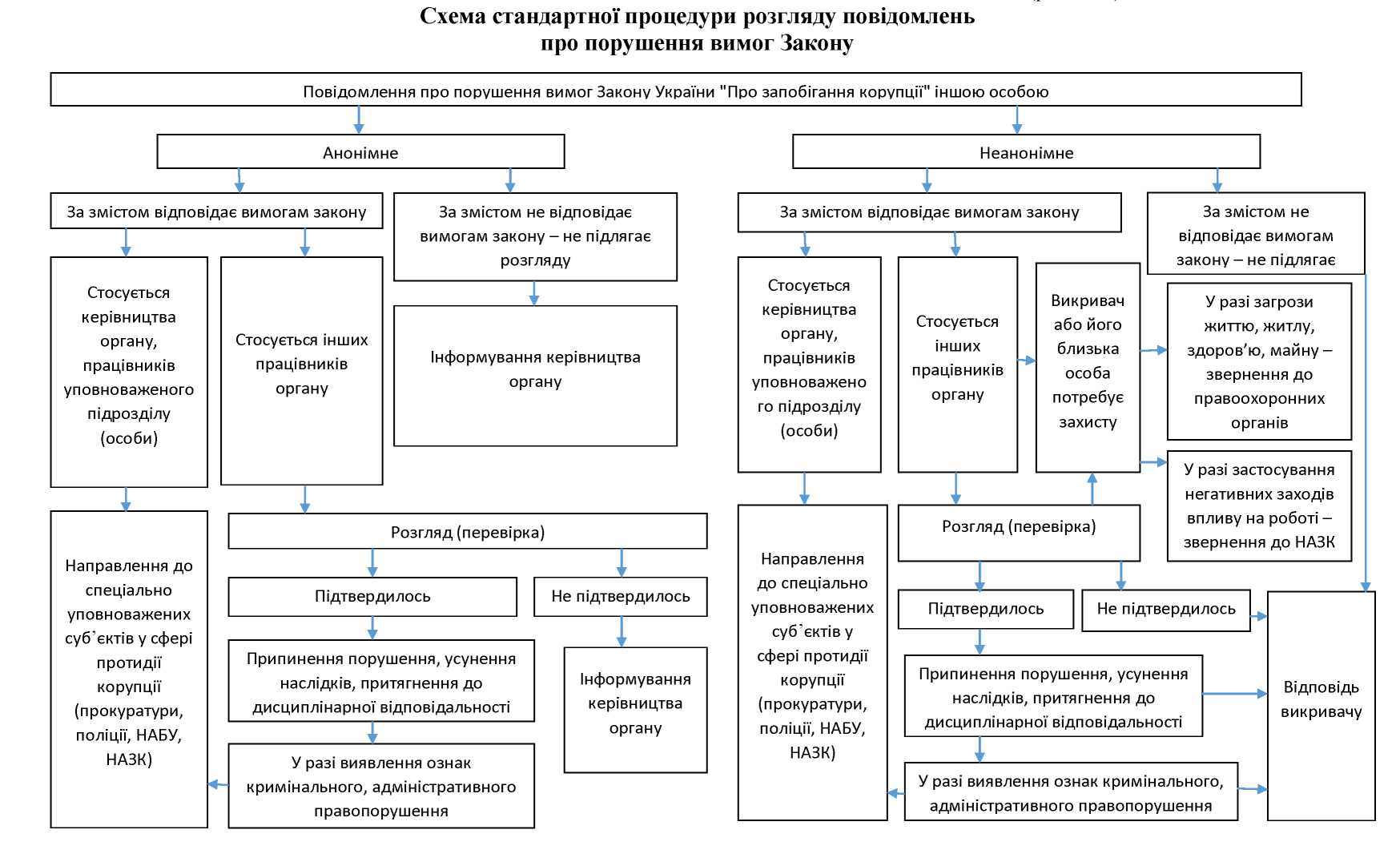 Про   передачу  основних засобівна баланс    КУ «Центр   наданнясоціальних послуг Новоодеськоїміської ради»З метою належного утримання основних засобів, керуючись статтями 29, 30  Закону України «Про місцеве самоврядування в Україні», Порядком списання, обміну, передачі основних засобів, що є комунальною власністю міста Нова Одеса, затвердженого рішенням міської ради № 3 від 18 січня 2013 року, розглянувши клопотання комунальної установи «Центр надання соціальних послуг Новоодеської міської ради», виконавчий комітет міської радиВИРІШИВ :Передати з балансу   виконавчого   комітету   Новоодеської     міської     ради на баланс комунальної установи «Центр надання соціальних послуг Новоодеської міської ради» основні засоби та малоцінні необоротні матеріальні активи, згідно переліку (додається). Відділу бухгалтерського обліку та звітності апарату виконавчого комітету  міської ради (Яркова) та комунальній установі «Центр надання соціальних послуг Новоодеської міської ради» (Гострик) здійснити прийом - передачу основних засобів відповідно до вимог  чинного законодавства.Контроль   за   виконанням  даного рішення покласти на заступника міського голови Журбу І.М.Міський голова 				                	     Олександр ПОЛЯКОВПро   передачу   основних засобівна баланс управління соціальногозахисту населенняЗ метою належного утримання основних засобів, керуючись статтями 29, 30  Закону України «Про місцеве самоврядування в Україні», Порядком списання, обміну, передачі основних засобів, що є комунальною власністю міста Нова Одеса, затвердженого рішенням міської ради № 3 від 18 січня 2013 року, розглянувши клопотання управління соціального захисту населення Новоодеської міської ради, виконавчий комітет міської радиВИРІШИВ :Передати з балансу   виконавчого   комітету   Новоодеської     міської      ради на баланс управління соціального захисту населення міської ради основні засоби та малоцінні необоротні матеріальні активи, згідно переліку (додається). Відділу бухгалтерського  обліку та звітності  апарату  виконавчогокомітету  міської ради (Яркова) та управлінню соціального захисту населення міської ради (Венгеровська) здійснити прийом - передачу основних засобів відповідно до вимог  чинного законодавства.Контроль   за   виконанням  даного рішення покласти на заступника міського голови Журбу І.М.Міський голова 				                	     Олександр ПОЛЯКОВПро передачу з балансу виконавчогокомітету Новоодеської  міської радина баланс   управління   соціальногозахисту       населення        легкового автомобіля Fiat DUKATOЗ метою ефективного використання майна комунальної власності Новоодеської міської громади, керуючись статтями 26, 29, 60 Закону України «Про місцеве самоврядування в Україні», статтею 137 Господарського Кодексу України, Порядком списання, обміну, передачі основних засобів, що є комунальною власністю міста Нова Одеса, затвердженого рішенням міської ради № 3 від 18 січня 2013 року, розглянувши клопотання управління соціального захисту населення Новоодеської міської ради, виконавчий комітет міської ради    ВИРІШИВ :Передати з балансу виконавчого комітету Новоодеської міської ради      на баланс управління соціального захисту населення міської ради легковий автомобіль Fiat DUKATO (спеціально обладнаний автомобіль для перевезення осіб з інвалідністю та дітей з інвалідністю, які мають порушення опорно-рухового апарату), реєстраційний номер ВЕ 9497 СВ, первісна вартість 1159995,83 грн., залишкова вартість 1029496,28 грн.Відділу бухгалтерського обліку та   звітності   апарату    виконавчого комітету  міської ради (Яркова) здійснити передачу автомобіля Fiat DUKATO, реєстраційний номер ВЕ 9497 СВ, у відповідності до чинного законодавства.Контроль   за   виконанням  даного рішення покласти на заступникаміського голови Журбу І.М.Міський голова 				                	     Олександр ПОЛЯКОВПро внесення змін до деяких рішень виконавчогокомітету Новоодеської міської радиВідповідно до пункту 1 статті 52 Закону України «Про місцеве самоврядування в Україні», виконавчий комітет міської радиВИРІШИВ :1.Внести до рішень виконавчого комітету Новоодеської міської ради зміни, що додаються.2. Рішення набуває чинності з 01.01.2022 року.3.Контроль   за   виконанням  даного рішення покласти на керуючого справами  виконавчого комітету міської ради  Чубука Г.П.Міський голова 				                	     Олександр ПОЛЯКОВДодаток дорішення виконкомуНовоодеської міської радивід ______________№____Зміни, що вносяться до рішень виконавчого комітету Новоодеської міської радиПункт 8 Порядку надання допомоги на поховання деяких категорій осіб виконавцю волевиявлення або особі, яка зобов’язалася поховати померлого, затвердженого рішенням виконавчого комітету від 15.01.2016 року № 12 викласти в такій редакції:	«8. Виплата допомоги на поховання здійснюється відділом бухгалтерського обліку та звітності управління соціального захисту населення Новоодеської міської ради шляхом перерахування коштів на особові рахунки в банківських установах виконавцям волевиявлення або особам, які зобов’язалася поховати померлого.»У Порядку використання коштів, передбачених в    міському бюджеті для надання одноразової адресної грошової допомоги особам, які перебувають в складних життєвих обставинах, затвердженого рішенням виконавчого комітету від 28.01.2021 року № 10:у пункті 1.4 слова «виконавчий комітет Новоодеської   міської  ради» замінити словами «управління соціального захисту населення Новоодеської міської ради»;в абзаці першому  пункту 2.4. слова «до  виконавчого комітету Новоодеської міської ради» замінити словами «до управління соціального захисту населення Новоодеської міської ради»;у пункті 2.5 слова «Виконавчий комітет» замінити словами «Комісія з розгляду питань щодо надання адресної грошової допомоги особам, які перебувають в складних життєвих обставинах»;у пункту 2.9 слова «відділ з питань    охорони здоров’я та соціального захисту» замінити словами «управління соціального захисту населення Новоодеської міської ради».У Порядку відшкодування витрат на проїзд особам з інвалідністю для проходження курсу гемодіалізу, затвердженого рішенням виконавчого комітету від 28.01.2021 року №   :у пункті 2 слова «виконавчий   комітет   Новоодеської   міської  ради» замінити словами «управління соціального захисту населення Новоодеської міської ради»;у тексті Порядку    слова     «відділ   з   питань   охорони    здоров’я та соціального захисту міськвиконкому» замінити словами «управління соціального захисту населення Новоодеської міської ради» у відповідному відмінку;у пункті 8 слова «та централізована бухгалтерія» виключити;у пункті 9 слова    «централізованою   бухгалтерією  міськвиконкому» замінити словами «відділом бухгалтерського обліку та звітності УСЗН Новоодеської міської ради».Про надання матеріальної допомоги громадянам громадиВідповідно до п.1 частини «а», п.14 частини «б» статті 34 Закону України «Про місцеве самоврядування в Україні», на виконання п.24 розділу 1  Комплексної програми «Турбота» Новоодеської міської ради на 2021-2025 роки, розглянувши заяви громадян Дробини О.П., Мазура В.І., Кондрацької О.В., Молчан Л.В., Трофименка І.І., Григоренко  Н.В., Ропатюк В.П., Сердюк Л.В., Шишацької Л.А.  про надання  матеріальної допомоги та представлені документи, виконавчий комітет міської радиВИРІШИВ :1.  Надати матеріальну допомогу громадянину Дробині Олександру Павловичу, дата р.н., який проживає в м. Нова Одеса по вул. адреса, кошти в сумі 4000 грн.2. Надати матеріальну допомогу громадянину Мазуру Віталію Івановичу, дата р.н., який проживає в м. Нова Одеса по вул. адреса, кошти в сумі 1500 грн.3. Надати матеріальну допомогу громадянці Кондрацькій Ользі Володимирівні, дата р.н., яка проживає в м. Нова Одеса по вул. адреса, кошти в сумі 1000 грн.4. Надати матеріальну допомогу громадянці Молчан Любові Валентинівні, дата р.н., яка проживає в м. Нова Одеса по вул. адреса, кошти в сумі 1500 грн.5. Надати матеріальну допомогу громадянину Трофименку Івану Івановичу, дата р.н., який проживає в м. Нова Одеса по вул. адреса, кошти в сумі 1500 грн.6. Надати матеріальну допомогу громадянці Григоренко Наталії Вікторівні, дата р.н., яка проживає в м. Нова Одеса по вул. адреса, кошти в сумі 1500 грн.7. Надати матеріальну допомогу громадянці Ропатюк Валентині Павлівні, 1940 р.н., яка проживає в м. Нова Одеса по вул. Малиновського, 16, кошти в сумі 2000 грн.8. Надати матеріальну допомогу громадянці Сердюк Лесі Василівні, дата р.н., яка проживає в с. адреса, кошти в сумі 2000 грн.9. Надати матеріальну допомогу громадянці Шишацькій Людмилі Анатоліївні, дата р.н., яка проживає в м. Нова Одеса по вул. адреса, кошти в сумі 1500 грн.	10. Відділу бухгалтерського обліку та звітності апарату виконавчого комітету Новоодеської міської ради (Яркова) здійснити виплати згідно чинного законодавства.	11. Контроль за виконанням даного рішення покласти на керуючого справами  виконавчого комітету міської ради  Чубука Г.П.Міський голова 				                	     Олександр ПОЛЯКОВ	Про виплату матеріальної допомоги на поховання Відповідно до п.1 частини «а», п.14 частини «б» статті 34 Закону України «Про місцеве самоврядування в Україні», на виконання п.17 розділу 1  Комплексної програми «Турбота» Новоодеської міської ради на 2021-2025 роки, розглянувши заяву про надання матеріальної допомоги на поховання особи, яка на час смерті не працювала і не отримувала пенсію та соціальну допомогу та представлені документи, виконавчий комітет міської ради ВИРІШИВ:1. Виплатити громадянці Сердюк Лесі Василівні, дата р.н., яка проживає в   с. адреса матеріальну допомогу в сумі 1000 грн. на поховання сина Вірло Максима Віталійовича.2. Відділу бухгалтерського обліку та звітності апарату виконавчого комітету Новоодеської міської ради (Яркова) здійснити виплати згідно чинного законодавства.3.  Контроль за виконанням даного рішення покласти на керуючого справами виконавчого комітету міської ради Чубука Г.П. Міський  голова                                                    	Олександр ПОЛЯКОВПро надання дозволу на вчинення правочину від імені недієздатної особи      Керуючись підпунктом 4 пункту «б» статті 34, частиною 1 статті 52, частиною 6 статті 59 Закону України «Про місцеве самоврядування в Україні», статтями 56, 71, 72 Цивільного кодексу України, пунктами 2.10, 4.7  Наказу Державного комітету України у справах сім’ї та молоді, Міністерства освіти України, Міністерства охорони здоров’я України, Міністерства праці та соціальної політики України від 26.05.1999 № 34/166/131/88 «Про затвердження Правил опіки та піклування», розглянувши заяву гр. Особа 1, про надання дозволу на вчинення правочину від імені Особа 2, виконавчий комітет міської радиВИРІШИВ :Затвердити висновок   опікунської    ради при   виконавчому комітеті Новоодеської міської ради від 15.12.2021 року, щодо надання дозволу на вчинення правочинів з майном, у якому право власності або користування майном мають недієздатні особи (додається).Надати дозвіл  громадянці Особа 1, дата р.н., яка рішенням Новоодеського районного суду м. Нова Одеса від дата року (справа _____) призначена опікуном над недієздатною особою – сином Особа 2, дата р.н., на продаж земельних ділянок, співвласником яких він є на підставі витягів з Державного реєстру речових прав на нерухоме майно про реєстрацію права власності від дата року.Зобов’язати  Особа 1, мешканку с. адреса Миколаївського району Миколаївської області:кошти, отримані від правочинів використовувати в  інтересах гр. Особа 2, мешканця с. адреса Миколаївського району Миколаївської області (співвласника майна);звітувати про свою  діяльність   щодо захисту   прав та   інтересів підопічного, у тому числі щодо використання коштів від продажу майна, щорічно до 20 червня та  20 грудня управлінню соціального захисту населення Новоодеської міської ради.Контроль за виконанням цього  рішення  покласти на керуючого справами виконавчого комітету міської ради Чубука Г.П. Міський голова 		               	                    Олександр ПОЛЯКОВПро надання допомоги на похованняПро передачу майна з балансувиконавчого комітету Новоодеськоїміської ради на баланс фінансового управління Новоодеської міської радиЗ метою належного утримання основних засобів та малоцінних необоротних матеріальних активів, керуючись статтями 29 Закону України «Про місцеве самоврядування в Україні", розглянувши клопотання фінансового управління Новоодеської міської ради щодо передачі основних засобів та малоцінних необоротних активів, виконавчий комітет міської ради ВИРІШИВ :Передати майно з балансу виконавчого комітету міської ради на баланс фінансового управління Новоодеської міської ради згідно переліку (додається). Відділу бухгалтерського обліку та звітності виконавчого комітету міської ради та фінансовому управлінню Новоодеської міської ради здійснити прийом - передачу майна відповідного до вимог чинного законодавства.Контроль за виконанням даного рішення покласти на заступника міського голови Журбу І.М.          Міський  голова                                                    Олександр ПОЛЯКОВПро створення комісії з питань визначення стану зелених насаджень та їх відновної вартості за зверненнямПолівко С.М.	Відповідно до статі 30 Закону України "Про місцеве самоврядування в Україні", статі 28 Закону України "Про благоустрій населених пунктів", постанови Кабінету Міністрів України від 01.08.2006 року № 1045 "Про затвердження Порядку видалення дерев, кущів, газонів і квітників в населених пунктах" (зі змінами), наказу Міністерства житлово-комунального господарства України від 12.05.2009 № 127 "Про затвердження Методики визначення відновної вартості зелених насаджень", з метою створення умов ефективного використання зелених насаджень та запобігання безконтрольному їх видаленню, розглянувши звернення Полівка С.М., виконавчий комітет міської радиВИРІШИВ:1. Утворити комісію з питань визначення стану зелених насаджень та їх відновної вартості та затвердити її склад: Щербина Віктор Віталійович	-	голова комісії, начальник відділу з питань житлово - комунального господарства, благоустрою, будівництва, розвитку інфраструктури та комунальної власності. Члени комісії:       Литвиненко Юрій Іванович	-	головний спеціаліст відділу з питань житлово - комунального господарства, благоустрою, будівництва, розвитку інфраструктури та комунальної власності;Полівко Сергій Михайлович	-	головний спеціаліст відділу з питань житлово - комунального господарства, благоустрою, будівництва, розвитку інфраструктури та комунальної власності;Брусенко Олег Миколайович	-	заступник начальника відділу земельних відносин та екології;Пилипець Ольга Зіновіївна	-	головний інспектор		КП "Правопорядок";державний інспектор з охоронинавколишнього природногосередовища Миколаївськоїобласті 	-	за узгодженням.2. Комісії здійснити обстеження зелених насаджень з метою виявлення аварійних, вікових, сухих насаджень та прийняття рішення щодо їх видалення або омолодження за адресою: м. Нова Одеса, перехрестя вул. Центральна та вул. Торгова.3. За результатами роботи комісії скласти акт обстеження стану зелених насаджень, що підлягають видаленню.4. Комісії у своїй роботі керуватись Порядком видалення дерев, кущів, газонів і квітників в населених пунктах, затверджених постановою Кабінету Міністрів України від 01.08.2006 № 1045 та чинним законодавством України.5. Контроль за виконанням цього рішення покласти на заступника міського голови Журбу І.М.Міський голова                                                            Олександр ПОЛЯКОВПро створення комісії з питань визначення стану зелених насаджень та їх відновної вартості за зверненням Щербак Н.О.	Відповідно до статі 30 Закону України "Про місцеве самоврядування в Україні", статі 28 Закону України "Про благоустрій населених пунктів", постанови Кабінету Міністрів України від 01.08.2006 року № 1045 "Про затвердження Порядку видалення дерев, кущів, газонів і квітників в населених пунктах" (зі змінами), наказу Міністерства житлово-комунального господарства України від 12.05.2009 № 127 "Про затвердження Методики визначення відновної вартості зелених насаджень", з метою створення умов ефективного використання зелених насаджень та запобігання безконтрольному їх видаленню, розглянувши звернення Щербак Н.В. виконавчий комітет Новоодеської міської радиВИРІШИВ:1. Утворити комісію з питань визначення стану зелених насаджень та їх відновної вартості та затвердити її склад: Щербина Віктор Віталійович	-	голова комісії, начальник відділу з питань житлово - комунального господарства, благоустрою, будівництва, розвитку інфраструктури та комунальної власності. Члени комісії:       Литвиненко Юрій Іванович	-	головний спеціаліст відділу з питань житлово - комунального господарства, благоустрою, будівництва, розвитку інфраструктури та комунальної власності;Полівко Сергій Михайлович	-	головний спеціаліст відділу з питань житлово - комунального господарства, благоустрою, будівництва, розвитку інфраструктури та комунальної власності;Брусенко Олег Миколайович	-	заступник начальника відділу земельних відносин та екології;Пилипець Ольга Зіновіївна	-	головний інспектор		КП "Правопорядок";ЩербакНіна Олексіївна	-	заявник;державний інспектор з охоронинавколишнього природногосередовища Миколаївськоїобласті 	-	за узгодженням.2. Комісії здійснити обстеження зелених насаджень з метою виявлення аварійних, вікових, сухих насаджень та прийняття рішення щодо їх видалення або омолодження за адресою: м. Нова Одеса, вул. Шмідта, 21.3. За результатами роботи комісії скласти акт обстеження стану зелених насаджень, що підлягають видаленню.4. Комісії у своїй роботі керуватись Порядком видалення дерев, кущів, газонів і квітників в населених пунктах, затверджених постановою Кабінету Міністрів України від 01.08.2006 № 1045 та чинним законодавством України.5. Контроль за виконанням цього рішення покласти на заступника міського голови Журбу І.М.Міський голова                                                             Олександр  ПОЛЯКОВПро зміну порядковихномерів земельним ділянкам Керуючись підпунктом 10 пункту "Б" статті 30 закону України "Про місцеве самоврядування в Україні",  постановою Кабінету Міністрів України № 1127 від 25.12.2015 р. "Про затвердження Порядку державної реєстрації прав на нерухоме та їх обтяжень", "Порядком встановлення та зміни поштових адрес об’єктів нерухомості", затверджених рішенням виконавчого комітету Новоодеської ради від 14.12.2018 року № 115, розглянувши заяву громадянки Особа 1, виконавчий комітет міської ради  ВИРІШИВ :Змінити порядкові номери земельним ділянкам:місто Нова Одеса, вул. Соснова, 1 на місто Нова Одеса, вул. Соснова, 1 А (кадастровий номер _________, площа 0,1 га), власник Особа 1;місто Нова Одеса, вул. Соснова, 1 на місто Нова Одеса, вул. Соснова, 1 Б (кадастровий номер __________, площа 0,1 га), власник Особа 1. Контроль за виконанням даного рішення покласти на заступника міського голови Журбу І.М.Міський  голова                                                             Олександр ПОЛЯКОВПро встановлення поштовихадрес об'єктам нерухомості Керуючись пунктом 10 частини "Б" статті 30 Закону України "Про місцеве самоврядування в Україні", ст. 263 Законом України «Про регулювання містобудівної діяльності», постановою Кабінету Міністрів України № 1127 від 25.12.2015 р. "Про затвердження Порядку державної реєстрації прав на нерухоме та їх обтяжень", "Порядком встановлення та зміни поштових адрес об’єктів нерухомості", затверджених рішенням виконавчого комітету Новоодеської ради від 14.12.2018 року № 115, розглянувши клопотання Управління освіти Новоодеської міської ради та заяву громадянки Особа 1, виконавчий комітет міської ради     ВИРІШИВ:З метою оптимізації роботи Новоодеського закладу дошкільної освіти №4:присвоїти поштову адресу виділеним приміщенням (літ.А-2) згідно технічного паспорту інв.№,4300, які знаходяться у комунальній власності Новоодеської міської ради за адресою: м. Нова Одеса, вул. Іпатенка, 15 на м. Нова Одеса, вул. Іпатенка, 15-А.З метою оформлення правоустановчих документів:змінити поштову адресу квартири м. Нова Одеса, вул. Комарова, 12 кв. 3 (Технічний паспорт інв.№4991) на адресу: м. Нова Одеса, вул. Комарова, 12 кв. 2, яка належить на праві приватної власності Особа 1.Контроль за виконанням даного рішення покласти на заступника міського голови Журбу І.М.Міський голова                                                              Олександр ПОЛЯКОВПро схвалення проекту Цільової соціальноїпрограми забезпечення житлом дітей-сиріт, дітей, позбавлених батьківського піклування, та осіб з їх числа Новоодеської міської ради на2021-2023 роки        Відповідно до статті пункту 1 частини другої статті 52 Закону України «Про місцеве самоврядування в Україні», статті 5 Закону України «Про охорону дитинства», статей 3, 4 Закону України  «Про  забезпечення організаційно-правових  умов  соціального  захисту  дітей-сиріт    та   дітей, позбавлених батьківського піклування», статті 8 Закону України «Про житловий фонд соціального призначення», Указів Президента України від 16 грудня 2011 року № 1163/2011 «Про питання щодо забезпечення реалізації прав дітей в Україні», від 30 вересня 2019 року № 721/2019 «Про деякі питання забезпечення прав та законних інтересів дітей-сиріт та дітей, позбавлених батьківського піклування, розвитку та підтримки сімейних форм виховання», Постанови Кабінету Міністрів України від 24 вересня 2008 року № 866 «Питання діяльності органів опіки та піклування, пов'язаної із захистом прав дитини», враховуючи Стратегію розвитку Миколаївської області до 2027 року включно, з метою поступового розв'язання проблеми забезпечення житлом дітей-сиріт, дітей, позбавлених батьківського піклування, та осіб з їх числа, а також реалізації державної політики щодо забезпечення соціального захисту житлових і майнових прав дітей-сиріт, дітей, позбавлених батьківського піклування, та осіб з їх числа, виконавчий комітет міської радиВИРІШИВ:1.Схвалити проєкт Цільової соціальної програми забезпечення житломдітей-сиріт, дітей, позбавлених батьківського піклування, та осіб з їх числа   Новоодеської міської ради на 2021-2023 роки (далі – Програма), що додається. 2. Начальнику служби у справах дітей Новодеської міської ради Чернявській Л.С. подати проект Програми на розгляд сесії Новоодеської міської ради.3. Контроль за виконанням цього рішення покласти на секретаря міської ради Брусенко О.О. Міський голова			                                      Олександр ПОЛЯКОВПро затвердження висновку про доцільність позбавлення батьківських прав громадян Особа 1 та Особа 2щодо їхньої малолітньої доньки Особа 3            Відповідно до підпункту 4 пункту «б» частини 1 статті  34, статтей 52, 59 Закону України «Про місцеве самоврядування в Україні»,статті 11 Закону України «Про забезпечення органiзацiйно-правових умов соцiального захисту дiтей-сирiт та дiтей, позбавлених батькiвського пiклування»,статті 19 Сімейного Кодексу України, пунктів  3, 8 Порядку провадження органами опіки та піклування діяльності, пов’язаної із захистом прав дитини, затвердженого постановою Кабінету Міністрів України від 24 вересня 2008 року № 866, на виконання ухвали Новоодеського районного суду  від 15 вересня 2021 року  (справа № ______), виконавчий комітет міської радиВИРІШИВ:  1. Затвердити висновок про доцільність позбавлення батьківських прав громадян Особа1 та Особа 2 щодо їхньої малолітньої доньки Особа 3, дата року народження, згідно з додатком.         2. Контроль за виконанням рішення покласти на начальника служби у справах дітей Новоодеської міської ради Чернявську Л.С.Міський голова                                                              Олександр ПОЛЯКОВПро надання дозволу на укладеннядоговору оренди земельної ділянки,яка належить неповнолітній дитиніОсоба1Вiдповiдно до статті 34 Закону України «Про місцеве самоврядування в Україні», керуючись статтею 177 Сімейного кодексу України, статей 32, 33, 203 Цивільного Кодексу України,  статей 17, 18 Закону України «Про охорону дитинства», статті 11 Закону України «Про забезпечення організаційно-правових умов соціального захисту дітей-сиріт та дітей, позбавлених батьківського піклування», згідно  пункту 67 «Порядку провадження органами опіки та піклування діяльності, пов'язаної із захистом прав дитини», затвердженого Постановою КМУ від 24.09.2008 року №866,  розглянувши заяву громадянки України  Особа 2 щодо надання органом опіки та піклування згоди на укладення договору оренди земельної ділянки, що належить в порядку спадкування її малолітньої дитини, враховуючи рішення Комісії з питань захисту прав дитини від 24.11.2021 року, виконавчий комітет міської радиВИРІШИВ:1. Надати дозвіл громадянці України Особа 2 на  укладення та здійснення державної реєстрації договору оренди земельної ділянки  площею 1,9900 га з кадастровим номером _________, для ведення товарного сільськогосподарського виробництва, що належить її доньці Особа 1, дата року народження. 2. Зобов’язати Особа 2 протягом місяця надати до служби у справах дітей Новоодеської міської ради договору оренди земельної ділянки. 3. Контроль за виконанням  рішення покласти на начальника служби у справах дітей Новоодеської міської ради Чернявську Л.С.Міський голова                                                           Олександр ПОЛЯКОВПро визначення місця проживаннямалолітньої  Особа 1          До служби у справах дітей Новоодеської міської ради надійшла заява громадянки Особа 2 про визначення місця проживання малолітньої Особа 1, дата року  народження. Матеріально-побутові умови сім’ї ___ задовільні. Створені належні умови для перебування, гармонійного розвитку та належного виховання дитини. Під час розгляду даного питання встановлено, що заявниця у шлюбі не перебуває, батьком дитини записаний Особа 3, який є громадянином Чеської Республіки. На даний момент батько не спілкується з дитиною та на контакт не виходить.                    Враховуючи вищезазначене, відповідно до статті 34 Закону України «Про місцеве самоврядування в Україні», статтей 19, 141, 160, 161 Сімейного Кодексу України, пункту 72 Порядку провадження органами опіки та піклування діяльності, пов’язаної із захистом прав дитини, затвердженого постановою Кабінету Міністрів України від 24 вересня 2008 року № 866, виконавчий комітет міської радиВИРІШИВ:Визначити місце проживання малолітньої Особа 1, дата року народження, біля матері Особа 2 за адресою: вул. адреса, м.Нова Одеса, Миколаївський район, Миколаївська область.Контроль за виконанням  рішення покласти на начальника служби у справах дітей Новоодеської міської ради Чернявську Л.С.Міський голова                                                           Олександр ПОЛЯКОВПро надання дозволу Особа 1на укладення та виконання договору  поділу земельної ділянки в натурі, від імені малолітніх дітей           Розглянувши заяву та документи, надані громадянкою України  Особа 1, дата року народження, яка є матір’ю та законним представником неповнолітніх Особа 2,  дата року народження та Особа 3, дата року народження, про надання їй дозволу на укладення та виконання договору поділу земельної ділянки в натурі, від імені неповнолітніх дітей, земельні ділянки знаходяться в межах Новоодеської міської ради. Відповідно до статей 17, 18 Закону України «Про охорону дитинства», згідно пунктів 66 та 67 «Порядку провадження органами опіки та піклування діяльності, пов'язаної із захистом прав дитини», затвердженого Постановою КМУ №866  від 24.09.2008 року, керуючись статтями 71, 242, 717-719 Цивільного Кодексу України, статей 176, 177 Сімейного Кодексу України, згідно статті 34 Закону України «Про місцеве самоврядування в Україні»,  враховуючи рішення Комісії з питань захисту прав дитини від 24.11.2021року, виконавчий комітет міської ради ВИРІШИВ: 1. Надати дозвіл громадянці України Особа 1, дата народження, яка є матір’ю та законним представником неповнолітніх Особа 2, дата року народження та Особа 3, дата року народження на укладення та виконання договору поділу земельних ділянок з кадастровим номером _____ та _____ в натурі, від імені малолітніх дітей, земельні ділянки розташовані на території Новоодеської міської ради.  2. Попередити законного представника про відповідальність за порушення чинного законодавства щодо захисту майнових прав дитини. 3. Контроль за виконанням  рішення покласти на начальника служби у справах дітей Чернявську Л.С.Міський голова                                                            Олександр ПОЛЯКОВПро надання статусу дитини, позбавленої батьківського піклуванняОсоба 1          Вiдповiдно до статті 34 Закону України «Про місцеве самоврядування в Україні», статей 1, 11 Закону України «Про забезпечення органiзацiйно-правових умов соцiального захисту дiтей-сирiт та дiтей, позбавлених батькiвського пiклування», пунктами 3, 21, 22, 23, 25, 31 Порядку провадження органами опіки та піклування діяльності, пов’язаної із захистом прав дитини, затвердженого постановою Кабінету Міністрів України від 24 вересня 2008 року № 866, враховуючи, що Особа 1, залишилась без піклування батьків, що підтверджується  рішенням Новоодеського районного суду Миколаївської області від 22.10.2021, справа № ____, про позбавлення батьківських прав обох батьків, виконавчий комітет міської ради ВИРІШИВ:Надати Особа 1, дата  народження, статус дитини, позбавленої батьківського піклування.  Контроль за виконанням  рішення покласти на начальника служби у справах дітей Новоодеської міської ради Чернявську Л.С.Міський голова                                                           Олександр ПОЛЯКОВПро надання статусу дитини, позбавленої батьківського піклуванняОсоба 1          Вiдповiдно до статті 34 Закону України «Про місцеве самоврядування в Україні», статей 1, 11 Закону України «Про забезпечення органiзацiйно-правових умов соцiального захисту дiтей-сирiт та дiтей, позбавлених батькiвського пiклування», пунктами 3, 21, 22, 23, 25, 31 Порядку провадження органами опіки та піклування діяльності, пов’язаної із захистом прав дитини, затвердженого постановою Кабінету Міністрів України від 24 вересня 2008 року № 866, враховуючи, що Особа 1, залишився без піклування батьків, що підтверджується  рішенням Новоодеського районного суду Миколаївської області від 22.10.2021, справа № ___, про позбавлення батьківських прав обох батьків, виконавчий комітет міської радиВИРІШИВ:Надати Особа 1, дата року народження, статус дитини, позбавленої батьківського піклування.    Контроль за виконанням  рішення покласти на начальника служби у справах дітей Новоодеської міської ради Чернявську Л.С.Міський голова                                                           Олександр ПОЛЯКОВПро надання статусу дитини, позбавленої батьківського піклуванняОсоба 1          Вiдповiдно до статті 34 Закону України «Про місцеве самоврядування в Україні», статей 1, 11 Закону України «Про забезпечення органiзацiйно-правових умов соцiального захисту дiтей-сирiт та дiтей, позбавлених батькiвського пiклування», пунктами 3, 21, 22, 23, 25, 31 Порядку провадження органами опіки та піклування діяльності, пов’язаної із захистом прав дитини, затвердженого постановою Кабінету Міністрів України від 24 вересня 2008 року № 866, враховуючи, що Особа 1, залишилась без піклування батьків, що підтверджується  рішенням Новоодеського районного суду Миколаївської області від 22.10.2021, справа № ___, про позбавлення батьківських прав обох батьків, виконавчий комітет міської радиВИРІШИВ:Надати Особа 1, дата народження, статус дитини, позбавленої батьківського піклування.    Контроль за виконанням  рішення покласти на начальника служби у справах дітей Новоодеської міської ради Чернявську Л.С.Міський голова                                                             Олександр ПОЛЯКОВПро встановлення опікинад дитиною, позбавленою батьківського піклуванняОсоба 1Відповідно до статті 34 Закону України «Про місцеве самоврядування в Україні», статтей 1, 11 Закону України «Про забезпечення організаційно-правових умов соціального захисту дітей-сиріт та дітей, позбавлених батьківського піклування», статтi 5 Закону України «Про охорону дитинства», статей 55, 56, 61, 62, 63, 67 Цивільного Кодексу України, статей 243, 244 Сімейного Кодексу України, пунктів 3, 40, 42, 44 Порядку впровадження органами опіки і піклування діяльності, пов’язаної із захистом прав дитини, затвердженого  постановою Кабінету Міністрів України № 866 від 24 вересня 2008 року, рішенням виконкому Новоодеської міської ради від ___________ року № ___ «Про надання статусу дитини, позбавленої батьківського піклування Особа 1»,  розглянувши заяву громадянки Особа 2 та подані нею документи, беручи до уваги висновок служби у справах дітей від 02.12.2021 року № 235-02, про доцільність призначення опіки, виконавчий комітет міської радиВИРІШИВ:1. Встановити опіку над дитиною, позбавленою батьківського піклування Особа 1, дата року  народження.2. Призначити громадянку Особа 2 опікуном над Особа 1.3. Ознайомити громадянку Особа 2 з обов’язками опікуна та зобов’язати добросовісно їх виконувати.4. Контроль за виконанням  рішення покласти на начальника служби у справах дітей Новоодеської міської ради Чернявську Л.С.       Міський голова                                                               Олександр ПОЛЯКОВПро встановлення опікинад  дитиною, позбавленою батьківського піклування  Особа 1Відповідно до статті 34 Закону України «Про місцеве самоврядування в Україні», статтей 1, 11 Закону України «Про забезпечення організаційно-правових умов соціального захисту дітей-сиріт та дітей, позбавлених батьківського піклування», статтi 5 Закону України «Про охорону дитинства», статей 55, 56, 61, 62, 63, 67 Цивільного Кодексу України, статей 243, 244 Сімейного Кодексу України, пунктів 3, 40, 42, 44 Порядку впровадження органами опіки і піклування діяльності, пов’язаної із захистом прав дитини, затвердженого  постановою Кабінету Міністрів України № 866 від 24 вересня 2008 року, рішенням виконкому Новоодеської міської ради від ___________ року № ___ «Про надання статусу дитини, позбавленої батьківського піклування Особа 1»,  розглянувши заяву громадянки Особа 2 та подані нею документи, беручи до уваги висновок служби у справах дітей про доцільність призначення опіки від 02.12.2021 року № 235-02, виконавчий комітет міської ради ВИРІШИВ:1. Встановити опіку над дитиною, позбавленою батьківського піклування Особа 1, дата року  народження.         2. Призначити громадянку Особа 2 опікуном над Особа 1.3. Ознайомити громадянку Особа 2 з обов’язками опікуна та зобов’язати добросовісно їх виконувати.         4. Контроль за виконанням  рішення покласти на начальника служби у справах дітей Новоодеської міської ради Чернявську Л.С.       Міський голова                                                              Олександр ПОЛЯКОВПро встановлення опікинад  дитиною, позбавленою батьківського піклуванняОсоба 2Відповідно до статті 34 Закону України «Про місцеве самоврядування в Україні», статтей 1, 11 Закону України «Про забезпечення організаційно-правових умов соціального захисту дітей-сиріт та дітей, позбавлених батьківського піклування», статтi 5 Закону України «Про охорону дитинства», статей 55, 56, 61, 62, 63, 67 Цивільного Кодексу України, статей 243, 244 Сімейного Кодексу України, пунктів 3, 40, 42, 44 Порядку впровадження органами опіки і піклування діяльності, пов’язаної із захистом прав дитини, затвердженого  постановою Кабінету Міністрів України № 866 від 24 вересня 2008 року, рішенням виконкому Новоодеської міської ради від ___________ року № ___ «Про надання статусу дитини, позбавленої батьківського піклування Особа 1»,  розглянувши заяву громадянки Особа 2 та подані нею документи, беручи до уваги висновок служби у справах дітей про доцільність призначення опіки від 02.12.2021 року № 235-02, виконавчий комітет міської радиВИРІШИВ:1. Встановити опіку над дитиною, позбавленою батьківського піклування Особа 1, дата року  народження.         2. Призначити громадянку Особа 2 опікуном над Особа 1.3. Ознайомити громадянку Особа 2 з обов’язками опікуна та зобов’язати добросовісно їх виконувати.         4. Контроль за виконанням  рішення покласти на начальника служби у справах дітей Новоодеської міської ради Чернявську Л.С.       Міський голова                                                               Олександр ПОЛЯКОВ                                            Про надання статусу дитини, позбавленої батьківського піклуванняОсоба 1          Вiдповiдно до статті 34 Закону України «Про місцеве самоврядування в Україні», статей 1, 11 Закону України «Про забезпечення органiзацiйно-правових умов соцiального захисту дiтей-сирiт та дiтей, позбавлених батькiвського пiклування», пунктами 3, 21, 22, 23, 25, 31 Порядку провадження органами опіки та піклування діяльності, пов’язаної із захистом прав дитини, затвердженого постановою Кабінету Міністрів України від 24 вересня 2008 року № 866, враховуючи, що Особа 1, залишилась без піклування батьків, що підтверджується  рішенням Новоодеського районного суду Миколаївської області від _________, справа № ____________, про позбавлення батьківських прав обох батьків виконавчий комітет міської ради, ВИРІШИВ:Надати Особа 1, дата року  народження, статус дитини, позбавленої батьківського піклування.   Контроль за виконанням  рішення покласти на начальника служби у справах дітей Новоодеської міської ради Чернявську Л.С.Міський голова                                                           Олександр ПОЛЯКОВПро встановлення опіки над дитиною, позбавленою батьківського піклуванняОсоба 1Відповідно до статті 34 Закону України «Про місцеве самоврядування в Україні», статтей 1, 11 Закону України «Про забезпечення організаційно-правових умов соціального захисту дітей-сиріт та дітей, позбавлених батьківського піклування», статтi 5 Закону України «Про охорону дитинства», статей 55, 56, 61, 62, 63, 67 Цивільного Кодексу України, статей 243, 244 Сімейного Кодексу України, пунктів 3, 40, 42, 44 Порядку впровадження органами опіки і піклування діяльності, пов’язаної із захистом прав дитини, затвердженого  постановою Кабінету Міністрів України № 866 від 24 вересня 2008 року, рішенням виконкому Новоодеської міської ради від ___________ року № ___ «Про надання статусу дитини, позбавленої батьківського піклування Особа 1»,  розглянувши заяву громадянки Особа 2 та подані нею документи, беручи до уваги висновок служби у справах дітей від 13.12.2021 року № 243-02, про доцільність призначення опіки, виконавчий комітет міської ради ВИРІШИВ:1. Встановити опіку над дитиною, позбавленою батьківського піклування Особа 1, дата року  народження.         2. Призначити громадянку Особа 2 опікуном над Особа 1.3. Ознайомити громадянку Особа 2 з обов’язками опікуна та зобов’язати добросовісно їх виконувати.         4. Контроль за виконанням  рішення покласти на начальника служби у справах дітей Новоодеської міської ради Чернявську Л.С.       Міський голова                                                               Олександр ПОЛЯКОВПро запровадження послуги з патронатунад дитиною в територіальній громадіНовоодеської міської ради          З метою забезпечення захисту прав дітей, які через складні життєві обставини тимчасово не можуть проживати разом з батьками/законними представниками, надання їм та їхнім сім’ям послуг, спрямованих на повернення у сім’ю, згідно  статтей 252, 253, 256 Сімейного кодексу України, Закону України «Про охорону дитинства», постанови Кабінету Міністрів України від 24.09.2008 № 866 «Питання діяльності органів опіки та піклування, пов'язаної із захистом прав дитини» (із змінами), Порядку створення та діяльності сім’ї патронатного вихователя, влаштування, перебування дитини в сім’ї патронатного вихователя, Порядку оплати послуг патронатного вихователя та виплати соціальної допомоги на утримання дитини в сім’ї патронатного вихователя, затверджених постановою Кабінету Міністрів України від 20.08.2021 № 893, керуючись статтею 34 Закону України «Про місцеве самоврядування в Україні», виконавчий комітет міської радиВИРІШИВ:Запровадити послугу з патронату над дитиною в територіальній громаді Новоодеської міської ради.Покласти функції з організації надання послуг з патронату над дитиною на Службу у справах дітей Новоодеської міської ради .КУ «Центр надання соціальних послуг Новоодеської міської ради»  в межах наданих повноважень:3.1.Спільно із службою у справах дітей здійснювати заходи щодо пошуку кандидатів у патронатні вихователі та здійснювати первинний відбір кандидатів у патронатні вихователі;3.2.Обстежувати умови проживання сімей кандидатів;3.3.Проводити оцінку потреб дитини та її сім’ї, надавати соціальні послуги сім’ї дитини, залучати патронатних вихователів, дітей до масових заходів;3.4.Готувати рекомендації про доцільність або недоцільність повернення дитини у свою сім’ю за результатами роботи із сім’єю;3.5.Спільно із службою у справах дітей готувати пакет документів на розгляд Комісії з питань захисту прав дитини виконавчого комітету Новоодеської міської ради щодо доцільності вибуття дитини із сім’ї патронатного вихователя.Службі у справах дітей Новоодеської міської ради:          4.1. Спільно з спеціалістами КУ «Центр надання соціальних послуг Новоодеської міської ради» здійснювати заходи щодо пошуку кандидатів у патронатні вихователі шляхом проведення інформаційних кампаній, співбесід і консультацій з особами, які виявили бажання виконувати обов’язки патронатного вихователя та їх первинний відбір;4.2. Сприяти у проходженні такими кандидатами навчання;Влаштовувати на підставі наказу в сім’ю патронатного вихователя дитину, яка залишилася без батьківського піклування та потребує невідкладного влаштування;4.4.Здійснювати передачу дитини до сім’ї патронатного вихователя, про що складати відповідний акт;4.5.Передавати патронатному вихователю передбачені законодавством документи на кожну влаштовану дитину;4.6.Обстежувати умови проживання їх сімей;4.7.Протягом місяця у разі наявності рекомендації про можливість надання послуги з патронату над дитиною забезпечити підготовку договору про надання послуги з патронату над дитиною для подальшого укладання між органом опіки та піклування Новоодеської міської ради  та з кандидатом у патронатні вихователі;4.8.За результатами розгляду питання на засіданні Комісії з питань захисту прав дітей готувати проект рішення виконкому про влаштування в сім’ю патронатного вихователя дитини та у разі необхідності, про продовження строку перебування дитини в сім’ї патронатного вихователя у разі наявності обставин, що обґрунтовують необхідність і доцільність перебування дитини понад зазначений строк;4.9.Укладати з кандидатами у патронатні вихователі договір про надання послуги з патронату над дитиною;4.10.Після прийняття рішення про влаштування дитини не пізніше ніж через п’ять робочих днів подавати голові договір про патронат над дитиною для укладання з патронатним вихователем;4.11.Здійснювати контроль за умовами утримання, виховання дитини, забезпеченням її майнових та житлових прав, найкращих інтересів у сім’ї патронатного вихователя;4.12.Спільно з спеціалістами КУ «Центр надання соціальних послуг Новоодеської міської ради»  готувати пакет документів на розгляд Комісії з питань захисту прав дитини щодо доцільності вибуття дитини із сім’ї патронатного вихователя;4.13.Готувати проект рішення про вибуття дитини із сім’ї патронатного вихователя за результатами розгляду питання Комісією з питань захисту прав дитини;4.14.Складати акт про факт передачі дитини батькам або законним представникам;4.15.Координувати діяльність відповідних структурних підрозділів, установ та організацій, яка пов’язана з захистом прав дитини.Управлінню соціального захисту населення Новоодеської міської ради :5.1.Сприяти у призначенні соціальної допомоги та грошового забезпечення патронатним вихователям з дня влаштування дитини в сім’ю патронатного вихователя до дня її вибуття з такої сім’ї.Рекомендувати КНП «Новоодеський центр первинної медико-санітарної допомоги» Новоодеської міської ради:6.1.Забезпечити надання дитині стаціонарної та амбулаторної медичної допомоги за місцем проживання сім’ї патронатного вихователя або за місцем, де дитина проживала до влаштування в сім’ю патронатного вихователя, якщо це відповідає її найкращим інтересам;6.2.Сім’ї патронатного вихователя надавати медичні послуги.7. Управлінню освіти Новоодеської міської ради:7.1. Забезпечити права дитини на здобуття дошкільної та загальної середньої освіти за місцем проживання сім’ї патронатного вихователя або за місцем, де дитина проживала до влаштування в сім’ю патронатного вихователя, якщо це відповідає її найкращим інтересам; в обов’язковому порядку залучати дитину до гурткової діяльності, літнього відпочинку.8.Контроль за виконанням  рішення покласти на начальника служби у справах дітей Новоодеської міської ради Чернявську Л.С.Міський голова                                                           Олександр ПОЛЯКОВПро створення сім’ї патронатноговихователя на основі родини _______         Розглянувши заяву та  документи громадянки України Особа 1, дата, разом із членом своєї сім’ї Особа 2, дата, які фактично проживають за адресою: вул.. адреса, м.Нова Одеса, Миколаївський район, Миколаївська область, про створення сім’ї патронатного вихователя на базі її родини, враховуючи: рекомендації Миколаївського обласного центру соціальних служб для сім’ї, дітей та молоді від 11.10.2021 №109, з метою запровадження кращих практик альтернативного догляду дітей, які тимчасово залишилися без батьківського піклування, керуючись Законами України «Про охорону дитинства»,  «Про органи і служби у справах дітей та спеціальні установи для дітей», «Про соціальні послуги», «Про соціальну роботу з сім'ями, дітьми та молоддю»,  постановами Кабінету Міністрів України від 20 серпня 2021 року № 893 «Деякі питання захисту прав дитини та надання послуги патронату над дитиною», від 24.09.2008 року №866 «Питання діяльності органів опіки та піклування, пов'язаної із захистом прав дитини» (зі змінами),  ст.252, ст.253, ст.256 Сімейного кодексу України, стаття 34 Закону України «Про місцеве самоврядування в Україні», виконавчий комітет міської радиВИРІШИВ:Створити на території Новоодеської міської ради сім’ю патронатного вихователя на базі родини __________ у власному житловому приміщенні за адресою: вул.. адреса,  м.Нова Одеса, Миколаївський район, Миколаївська область.                 Контроль за виконанням  рішення покласти на начальника служби у справах дітей Новоодеської міської ради Чернявську Л.С.Міський голова                                                           Олександр ПОЛЯКОВПро  преміювання керівництваКНП «Новоодеський центр  первинної медико-санітарної допомоги» Новоодеської міської ради        Відповідно до ст. 32 Закону України «Про місцеве самоврядування в Україні», беручи до уваги Положення про преміювання працівників комунального некомерційного підприємства «Новоодеський центр первинної медико-санітарної допомоги», що затверджене у встановленому порядку відповідно до Статуту цього підприємства, згідно з яким преміювання керівника підприємства та його заступників здійснюється за рішенням органу управління, виконавчий комітет міської радиВИРІШИВ:Преміювати:- директора КНП «Новоодеський центр первинної медико-санітарної допомоги» Новоодеської міської ради Дем’янова Олександра Анатолійовича премією за грудень 2021 року за відпрацьований час в розмірі його посадового окладу згідно штатного розпису в межах видатків на оплату праці;- в.о. головного лікаря КНП «Новоодеський центр первинної медико-санітарної допомоги» Новоодеської міської ради Курія Юрія Леонтійовича премією за листопад 2021 року за відпрацьований час в розмірі 50% його посадового окладу згідно штатного розпису в межах видатків на оплату праці.Міський голова	                  	                                        	Олександр ПОЛЯКОВПро  встановлення надбавки до посадового окладу керівництву КНП «Новоодеський центр  первинної медико-санітарної допомоги» Новоодеської міської ради         Відповідно до ст. 32 Закону України «Про місцеве самоврядування в Україні», п.п. 4.4 наказу Міністерства праці та соціальної політики України, Міністерства охорони здоров’я України від 05 жовтня 2005 року № 308/519 (зі змінами), виконавчий комітет міської радиВИРІШИВ:1. Встановити в грудні 2021 року надбавку за складність, напруженість у роботі:- в розмірі __ посадового окладу директору КНП «Новоодеський центр первинної медико-санітарної допомоги» Новоодеської міської ради Дем’янову Олександру Анатолійовичу;- в розмірі 50% посадового окладу медичному директору КНП «Новоодеський центр первинної медико-санітарної допомоги» Новоодеської міської ради Курію Юрію Леонтійовичу.Міський голова	                  	                                       	Олександр ПОЛЯКОВПро затвердження орієнтовного перелікупланових питань для розгляду на засіданняхвиконавчого комітету в першому півріччі 2022 рокуВідповідно до статті 34 Закону України “Про місцеве самоврядування в Україні”, регламенту роботи виконкому міської ради, виконавчий комітет міської ради ВИРІШИВ:1. Затвердити орієнтовний перелік планових питань для розгляду на засіданнях виконавчого комітету в першому півріччі 2022 року (додається).2. Загальному відділу апарату виконавчого комітету міської ради (Гузь) довести перелік до відома підрозділів апарату, інших виконавчих органів міської ради, керівників комунальних підприємств та установ міста для використання в роботі. 3. Контроль за виконанням даного рішення покласти на керуючого справами  виконавчого комітету міської ради Чубука Г.П.Міський голова 						        Олександр ПОЛЯКОВ  Про одноразову грошову допомогу з рахунку 
спеціального фонду бюджету постраждалим 
внаслідок вибуху, який стався 27 листопада 2021 року в місті Нова Одеса
          Керуючись статтею 84 Кодексу цивільного захисту України, статтями 34, 40 Закону України «Про місцеве самоврядування в Україні», беручи до уваги складений ТОВ "НДЦ Будівельної експертизи та проектування» висновок по технічному стану внаслідок вибуху газу житлової будівлі, яка знаходиться за адресою м.Нова Одеса, вул. Бузька,47, згідно з яким: другий під’їзд – квартири № 12, 14, 16, 18, 20 та третій під’їзд – квартири № 21, 22, 23, 24, 25, 26, 27, 28, 29, 30 відносяться до категорії 2 технічний стан конструкції задовільний, можливо проживання; другий під’їзд – квартири № 11, 13, 15, 17, 19 відносяться до категорії 3 технічний стан конструкції непридатний до нормальної експлуатації з обмеженням постійного доступу (проживання можливо після виконання ремонтних робіт); перший під’їзд – категорія 4 стан конструкції аварійний потрібна розборка (квартири №№ 1-10); та враховуючи можливість надання зі спеціального фонду міського бюджету постраждалим внаслідок вибуху, який стався 27 листопада 2021 року в місті Нова Одеса, одноразової грошової допомоги власникам цих квартир, виконавчий комітет міської ради ВИРІШИВ:

1. Встановити, що одноразова грошова допомога з рахунку спеціального фонду бюджету постраждалим внаслідок вибуху, який стався 27 листопада 2021 року в місті Нова Одеса, надається за рішенням виконавчого комітету Новоодеської міської ради для вирішення нагальних соціально-побутових потреб особам з числа власників квартир в наступних розмірах в залежності від категорії, встановленої висновком по технічному стану житлової будівлі у м. Нова Одеса, вул. Бузька, 47, в наступних розмірах на одну квартиру:
1.1. ___ гривень - в разі, якщо квартира віднесена до категорії 4;
1.2. ___ гривень - в разі, якщо квартира віднесена до категорії 3;
1.3. ___ гривень - в разі, якщо квартира віднесена до категорії 2.

2. Допомога співвласникам або спадкоємцям, що перебували в процесі оформлення спадщини (згідно довідки нотаріусу) за станом на день вибуху - 27 листопада 2021 року, надається в розмірі, визначеному пунктом першим цього рішення, пропорційно їх долі у власності (або спадщині) на квартиру. 3. Для отримання грошової допомоги особи, зазначені в пунктах першому та другому цього рішення надають до виконавчого комітету Новоодеської міської ради такі документи:- власноруч заповнену заяву про надання одноразової грошової допомоги;- копію паспорта громадянина України;- копію довідки про присвоєння реєстраційного номера облікової картки платника податків (крім випадків, коли особа через свої релігійні переконання в установленому порядку відмовилися від прийняття реєстраційного номера облікової картки платника податку та повідомила про це відповідному контролюючому органу і має відмітку в паспорті громадянина України);- документи, що підтверджують право власності на житло або довідка нотаріуса про заведення спадкової справи і встановлення кола спадкоємців, які прийняли спадщину, та місце проживання спадкоємців за станом на день вибуху - 27 листопада 2021 року; - довідка з банку із зазначенням реквізитів відкритого карткового рахунку.
4.  Дане рішення набирає чинності з моменту його прийняття.5. Контроль за виконанням даного рішення покласти на керуючого справами виконавчого комітету міської ради Чубука Г.П.

Міський голова                                                      Олександр ПОЛЯКОВПро надання одноразової грошовоїдопомоги   з  рахунку спеціального фонду    бюджету     постраждалим внаслідок вибуху,    який      стався27 листопада 2021 р. в м. Нова ОдесаВідповідно до статті 34 Закону України «Про місцеве самоврядування в Україні», керуючись рішенням виконавчого комітету Новоодеської міської ради від  22 грудня 2021 року № ____ «Про одноразову грошову допомогу з рахунку спеціального фонду бюджету постраждалим внаслідок вибуху, який стався 27 листопада 2021 року в місті Нова Одеса», розглянувши заяви громадян та представлені документи, виконавчий комітет міської ради ВИРІШИВ :Надати одноразову грошову допомогу:-  громадянці Дудевій Любові Іванівні, власниці квартири № 1 по вул. Бузькій, 47,  кошти в сумі ____ грн.;-  громадянину Коваленку Сергію Миколайовичу, власнику квартири № 2 по вул. Бузькій, 47, кошти в сумі _________ грн.;-  громадянці Гетьман Аліні Ігорівні, спадкоємниці квартири № 3 по вул. Бузькій, 47,  кошти в сумі _______ грн.;-  громадянці Петровій Галині Олексіївні, власниці квартири № 4 по вул. Бузькій, 47,  кошти в сумі _______ грн.;-  громадянці Кузьмишиній Тетяні Іванівні, власниці квартири № 5 по вул. Бузькій, 47,  кошти в сумі _______ грн.;-  громадянці Антоненко Галині Андріївні, власниці квартири № 6 по вул. Бузькій, 47,  кошти в сумі _______ грн.;-  громадянці Височинській Олександрі Ігорівні, власниці ¼  квартири № 8 по вул. Бузькій, 47,  кошти в сумі _______ грн.;-  громадянці Жмуд Ользі Ігорівні, власниці ¼  квартири № 8 по вул. Бузькій, 47,  кошти в сумі _______ грн.;-  громадянці Височинській Вірі Миколаївні, власниці ¼  квартири № 8 по вул. Бузькій, 47,  кошти в сумі _______ грн.;-  громадянину Височинському Ігорю Едуардовичу, власнику ¼  квартири № 8 по вул. Бузькій, 47,  кошти в сумі _______ грн.;-  громадянину Колосу Юрію Андрійовичу, власнику квартири № 10 по вул. Бузькій, 47, кошти в сумі _________ грн.;-  громадянці Демиденко Надії Іванівні, власниці квартири № 11 по вул. Бузькій, 47,  кошти в сумі _______ грн.;-  громадянину Максимову Анатолію Георгійовичу, власнику квартири № 12 по вул. Бузькій, 47, кошти в сумі _________ грн.;-  громадянину Вітковському Віталію Володимировичу, власнику квартири    № 13 по вул. Бузькій, 47, кошти в сумі _________ грн.;-  громадянину Чернявському Анатолію Миколайовичу, власнику квартири    № 14 по вул. Бузькій, 47, кошти в сумі _________ грн.;-  громадянину Зажиєву Віктору Михайловичу, власнику квартири    № 15 по вул. Бузькій, 47, кошти в сумі _________ грн.;-  громадянину Табакарю Валерію Вікторовичу, власнику квартири    № 16 по вул. Бузькій, 47, кошти в сумі _________ грн.;-  громадянину Діденку Сергію Володимировичу, власнику ½ квартири    № 17 по вул. Бузькій, 47, кошти в сумі _________ грн.;-  громадянці Діденко Тетяні Володимирівні, власниці ½  квартири № 17 по вул. Бузькій, 47,  кошти в сумі _______ грн.;-  громадянці Мовчан Ользі Іванівні, власниці квартири № 18 по вул. Бузькій, 47,  кошти в сумі _______ грн.;-  громадянці Драгомарецькій Наталії Василівні, власниці квартири № 19 по вул. Бузькій, 47,  кошти в сумі _______ грн.;-  громадянці Рукавиці Надії Іванівні, власниці квартири № 20 по вул. Бузькій, 47,  кошти в сумі _______ грн.;-  громадянину Волошанюку Олегу Анатолійовичу, власнику квартири    № 21 по вул. Бузькій, 47, кошти в сумі _________ грн.;-  громадянці Чернявській Олені Іванівні, власниці квартири № 22 по вул. Бузькій, 47,  кошти в сумі _______ грн.;-  громадянці Вадан Оксані Дмитрівні, власниці квартири № 23 по вул. Бузькій, 47,  кошти в сумі _______ грн.;-  громадянці Ващинській Олені Анатоліївні, власниці квартири № 24 по вул. Бузькій, 47,  кошти в сумі _______ грн.;-  громадянці Твердій Світлані Іванівні, власниці квартири № 25 по вул. Бузькій, 47,  кошти в сумі _______ грн.;-  громадянці Іпатенко Наталії Євгеніївні, власниці квартири № 26 по вул. Бузькій, 47,  кошти в сумі _______ грн.;-  громадянину Рязанцеву Денису Володимировичу, власнику квартири    № 27 по вул. Бузькій, 47, кошти в сумі _________ грн.;-  громадянці Івановій Катерині Адольфівні, власниці квартири № 28 по вул. Бузькій, 47,  кошти в сумі _______ грн.;-  громадянці Довгань Валентині Іванівні, власниці квартири № 29 по вул. Бузькій, 47,  кошти в сумі _______ грн.;-  громадянці Марченко Любові Володимирівні, власниці квартири № 30 по вул. Бузькій, 47,  кошти в сумі _______ грн.	2. Відділу бухгалтерського обліку та звітності апарату виконавчого комітету Новоодеської міської ради (Яркова) здійснити виплати згідно чинного законодавства.	3. Контроль за виконанням даного рішення покласти на керуючого справами  виконавчого комітету міської ради  Чубука Г.П.Міський голова 				         	             Олександр ПОЛЯКОВПро схвалення проєкту бюджету Новоодеської міської територіальноїгромади на 2022 рік Відповідно до статей 76 та 77 Бюджетного кодексу України, пункту 3 частини 4 статті 42, частини 1 та пункту 1 частини 2 статті 52, частини 6 статті 59 Закону України «Про місцеве самоврядування в Україні», виконавчий комітет міської радиВИРІШИВ:  1. Схвалити проєкт бюджету Новоодеської міської територіальної громади     на 2022 рік, що додається.2. Фінансовому управлінню Новоодеської міської ради (Литвиненко) внести проєкт рішення Новоодеської міської ради «Про бюджет Новоодеської міської територіальної громади на 2022 рік» на розгляд і затвердження міської ради.3.  Контроль за виконанням цього рішення покласти на заступника міського голови Злу С.Л.Міський голова                                         		       Олександр ПОЛЯКОВПро затвердження звіту про виконанняфінансового плану КНП «Новоодеськийцентр первинної медико-санітарної допомоги»Новоодеської міської ради за ІІІ квартал 2021 року	Відповідно до статті 28 Закону України "Про місцеве самоврядування в Україні",  статті 78  Господарського  кодексу  України,  статуту комунального некомерційного підприємства «Новоодеський центр первинної медико-санітарної допомоги» Новоодеської міської ради, виконавчий комітет міської  ради ВИРІШИВ:1. Затвердити звіт про виконання  фінансового плану  КНП  «Новоодеський центр первинної медико-санітарної допомоги» Новоодеської міської ради за ІІІ квартал 2021 року (додається).2. Контроль за виконанням цього рішення покласти на заступника міського голови  Злу С.Л.Міський голова					          	     Олександр ПОЛЯКОВПро затвердження  уточненого фінансовогоплану КНП «Новоодеський центр первинноїмедико-санітарної допомоги»Новоодеської міської ради на 2021 рік	Відповідно до статті 28 Закону України "Про місцеве самоврядування в Україні",  статті 78  Господарського  кодексу  України,  статуту комунального некомерційного підприємства «Новоодеський центр первинної медико-санітарної допомоги» Новоодеської міської ради, виконавчий комітет міської  ради  ВИРІШИВ:1.Затвердити уточнений фінансовий план КНП «Новоодеський центр первинної меж дико-санітарної допомоги» Новоодеської міської ради на 2021 рік (додається).2. Контроль за виконанням цього рішення покласти на заступника міського голови Злу С.Л.Міський голова				                               Олександр ПОЛЯКОВПро затвердження фінансового плануКНП «Новоодеський  центр первинної медико-санітарної допомоги» Новоодеської міської ради на 2022 рік	Відповідно до статті 28 Закону України "Про місцеве самоврядування в Україні",  статті 78  Господарського  кодексу  України,  статуту комунального некомерційного підприємства «Новоодеський центр первинної медико-санітарної допомоги» Новоодеської міської ради, виконавчий комітет міської  ради  ВИРІШИВ:1.Затвердити фінансовий план  КНП «Новоодеський центр первинної медико-санітарної допомоги» Новоодеської міської ради на 2022 рік (додається).2. Контроль за виконанням цього рішення покласти на заступника міського голови  Злу С.Л.Міський голова					         	     Олександр ПОЛЯКОВПро погодження штатного розпису КНП «Новоодеський центр первинної медико-санітарної допомоги»Новоодеської міської ради 	Відповідно до статті 28 Закону України "Про місцеве самоврядування в Україні", статті 78  Господарського  кодексу  України,  статуту комунального некомерційного підприємства «Новоодеський центр первинної медико-санітарної допомоги», виконавчий комітет міської  ради  ВИРІШИВ:1. Погодити штатний розпис КНП «Новоодеський центр первинної медико-санітарної допомоги» Новоодеської міської ради з 15.11.2021 року в кількості 102,5 штатних одиниць (додається).2. Контроль за виконанням рішення залишаю за собою.Міський голова			                                   Олександр ПОЛЯКОВПро затвердження звіту про виконанняфінансового плану КНП «Новоодеськабагатопрофільна лікарня» Новоодеської міської ради за ІІІ квартал 2021 року	Відповідно до статті 28 Закону України "Про місцеве самоврядування в Україні",  статті 78  Господарського  кодексу України,  статуту комунального некомерційного підприємства «Новоодеська багатопрофільна лікарня» Новоодеської міської ради, виконавчий комітет міської  ради  ВИРІШИВ:1. Затвердити   звіт про   виконання   фінансового  плану  КНП «Новоодеська багатопрофільна лікарня» Новоодеської міської ради за ІІІ квартал 2021 року (додається).2. Контроль за виконанням цього рішення покласти на заступника міського голови Злу C.Л.Міський голова					         	     Олександр ПОЛЯКОВПро затвердження  уточненого фінансовогоплану КНП «Новоодеська багатопрофільна лікарня»Новоодеської міської ради на 2021 рік	Відповідно до статті 28 Закону України "Про місцеве самоврядування в Україні",  статті 78 Господарського  кодексу  України,  статуту комунального некомерційного підприємства «Новоодеська багатопрофільна лікарня» Новоодеської міської ради, виконавчий комітет міської  ради  ВИРІШИВ:1.Затвердити уточнений фінансовий план КНП «Новоодеська багатопрофільна лікарня» Новоодеської міської ради на 2021 рік (додається).2. Контроль за виконанням цього рішення покласти на заступника міського голови  Злу С.Л.Міський голова			                                   Олександр ПОЛЯКОВПро затвердження фінансового плануКНП «Новоодеська  багатопрофільналікарня» Новоодеської міської радина 2022 рік	Відповідно до статті 28 Закону України "Про місцеве самоврядування в Україні", статті 78  Господарського  кодексу  України,  статуту комунального некомерційного підприємства «Новоодеська багатопрофільна лікарня» Новоодеської міської ради, виконавчий комітет міської  ради  ВИРІШИВ:1.Затвердити фінансовий план  КНП «Новоодеська багатопрофільна лікарня» Новоодеської міської ради на 2022 рік (додається).2. Контроль за виконанням цього рішення покласти на заступника міського голови  Злу С.Л.Міський голова					         	     Олександр ПОЛЯКОВПро схвалення Програми підтримки та розвитку первинної медико-санітарної допомоги, що надається КНП «Новоодеськийцентр первинної  медико-санітарної допомоги» Новоодеської міської радина період 2022- 2025 роки	Відповідно до пункту 1 частини «а» статті 28 Закону України "Про місцеве самоврядування в Україні", з метою своєчасного затвердження  програми для забезпечення ефективного функціонування системи надання доступної і якісної первинної медико-санітарної допомоги, виконавчий комітет міської  ради  ВИРІШИВ:1. Схвалити Програму підтримки та розвитку первинної медико-санітарної допомоги, що надається комунальним некомерційним підприємством «Новоодеський центр первинної медико-санітарної допомоги» Новоодеської міської ради на період 2022-2025 роки (далі - Програма), що додається.2. Директору КНП «НЦПМСД» НМР Дем’янову О.А. подати дану  Програму на розгляд сесії Новоодеської міської ради.3. Контроль за виконанням цього рішення покласти на секретаря міської ради Брусенко О.О.Міський голова						         	 Олександр ПОЛЯКОВПро схвалення Програми підтримки та розвитку вторинної  (стаціонарної) медичної  допомоги, що надається комунальним некомерційним підприємством «Новоодеська багатопрофільна лікарня» Новоодеської міської ради на період 2022- 2025 роки	Відповідно до пункту 1 частини «а» статті 28, пункту 1 частини другої статті 52 Закону України «Про місцеве самоврядування в Україні», з метою своєчасного затвердження міської програми для забезпечення ефективного функціонування системи надання доступної і якісної вторинної медичної допомоги, виконавчий комітет міської  ради  ВИРІШИВ:1. Схвалити міську Програму підтримки та розвитку вторинної  (стаціонарної) медичної допомоги, що надається комунальним некомерційним підприємством «Новоодеська багатопрофільна лікарня» Новоодеської міської ради на період 2022-2025 роки (далі - Програма), що додається.2. Т.в.о. головного лікаря КНП «Новоодеська багатопрофільна лікарня» НМР  Косенчук О.В. подати дану Програму на розгляд сесії Новоодеської міської ради.3. Контроль за виконанням цього рішення покласти на секретаря міської ради Брусенко О.О.Міський голова						         	 Олександр ПОЛЯКОВПро затвердження фінансовихпланів комунальних підприємствміста на 2022 рік Заслухавши інформацію керівників комунальних підприємств міста «Правопорядок», «Прибузьке», «Новоодеський міський водоканал» Дзензури М.Л. та Савченка О.Ю., відповідно до статті 29 Закону України  “Про місцеве самоврядування в Україні”,  виконавчий комітет міської ради     ВИРІШИВ:Затвердити фінансові плани комунальних підприємств на 2022 рік (додаються).Доручити керівникам комунальних підприємств міста (Дзензурі,  Савченку) вживати дієвих заходів щодо:3.1  недопущення виникнення заборгованості з виплати заробітної плати;
3.2  виконання  показників фінансових планів комунальних підприємств  протягом 2022 року;3.3 забезпечення беззбиткової діяльності підприємства;
3.4  забезпечення стовідсоткових розрахунків по виплатам до бюджетів усіх рівнів;
3.5   здійснення видатків підприємств, незабезпечених доходами та непередбачених у фінансовому плані підприємства.4. Контроль за виконанням даного рішення покласти на заступника міського голови Злу С.Л.Міський голова				                               Олександр ПОЛЯКОВВідповідно до пункту 3 частини 6 статті 34 Закону України «Про місцеве самоврядування в Україні» та Закону України «Про державні нагороди України», на підставі положень «Про почесні звання України», затвердженого Указом Президента України від 29.06.2001 р. № 476/2001 та від 19.02.2003 р. № 138 та «Про порядок представлення до нагородження та вручення державних нагород України», з метою відзначення матерів громади, які народили та виховали п’ять і більше дітей, за видатні заслуги перед Україною, виконавчий комітет міської радиВИРІШИВ: 1. Клопотати перед Миколаївською райдержадміністрацією про представлення до нагородження почесним званням «Мати-героїня» Дах Аллу Іванівну, 16.11.1976 р.н., яка народила і виховала до восьмирічного віку п’ятеро дітей.2. Контроль за виконанням даного рішення покласти на секретаря міської ради Брусенко О.В.Міський голова				                            Олександр ПОЛЯКОВПро схвалення проєкту Програми розвитку земельних відносинНовоодеської міської ради на 2022 - 2025  роки Відповідно до статті 27, пункту 1 частини другої статті 52 Закону України «Про місцеве самоврядування в Україні», Земельного кодексу України, Законів України "Про землеустрій", "Про охорону земель", "Про оцінку землі", виконавчий комітет міської радиВИРІШИВ:1.Cхвалити проєкт Програми  розвитку земельних відносин Новоодеської міської ради на 2022 - 2025 роки (далі - Програма), що додається. 2. Подати проєкт Програми на розгляд сесії Новоодеської міської ради.3.  Контроль за виконанням даного рішення покласти на заступника міського голови Злу С.Л.  Міський голова		                                     Олександр ПОЛЯКОВПро розгляд та схвалення проєкту Програми економічного і соціального розвитку Новоодеської міської територіальної громади на 2022-2024 рокиВідповідно до пункту 1 частини другої статті 52 Закону України «Про місцеве самоврядування в Україні», згідно розпорядження міського голови від 30.08.2021 року № 92 «Про організацію розробки проєкту Програми економічного і соціального розвитку Новоодеської міської територіальної громади на 2022-2024 роки», з метою  створення умов для економічного зростання та удосконалення механізмів управління розвитку громади на засадах ефективності, відкритості та прозорості, посилення інвестиційної та інноваційної активності, забезпечення належного функціонування комунальної інфраструктури, з урахуванням вимог інклюзивності, дотримання високих екологічних стандартів, доступності широкого спектра соціальних послуг та зростання добробуту і безпеки населення, збереження та відтворення трудових ресурсів, виконавчий комітет міської радиВИРІШИВ:Схвалити проєкт Програми економічного і соціального розвитку Новоодеської міської територіальної громади на 2022-2024 роки (далі – Програма), що додається.Начальнику відділу агропромислового комплексу, інвестиційної політики та регуляторної діяльності Хлівній-Андреєвій О.Г. подати проєкт Програми на розгляд сесії Новоодеської міської ради.Контроль за виконанням даного рішення покласти на заступника міського голови Злу С.Л.Міський голова 					                    Олександр ПОЛЯКОВПро схвалення проєкту Програми охорони навколишнього природногосередовища Новоодеської міської ради  на 2022 - 2025  роки Відповідно до статті 27, пункту 1 частини другої статті 52 Закону України «Про місцеве самоврядування в Україні», статті 15 Закону України "Про охорону навколишнього природного середовища",  виконавчий комітет міської радиВИРІШИВ: 1.Cхвалити проєкт Програми охорони навколишнього природного середовища Новоодеської міської ради на 2022 - 2025 роки (далі - Програма), що додається. 2. Подати проєкт Програми на розгляд сесії Новоодеської міської ради.3.  Контроль за виконанням даного рішення покласти на заступника міського голови Злу С.Л.Міський голова			                                      Олександр ПОЛЯКОВПро розгляд та схвалення проєкту Програми розвитку малого і середнього підприємництва Новоодеської міської територіальної громади на 2022-2025 рокиВідповідно до пункту 1 частини другої статті 52 Закону України «Про місцеве самоврядування в Україні», згідно розпорядження міського голови від 03.11.2021 року № 121 «Про організацію розробки проєкту Програми розвитку малого і середнього підприємництва Новоодеської міської територіальної громади на 2022–2025 роки», з метою  створення сприятливих умов для розвитку малого і середнього підприємництва Новоодеської міської територіальної громади, виконавчий комітет міської радиВИРІШИВ:Схвалити проєкт Програми розвитку малого і середнього підприємництва Новоодеської міської територіальної громади на 2022–2025 роки (далі – Програма), що додається.Начальнику відділу економічного та агропромислового комплексу, інвестицій, регуляторної діяльності апарату виконавчого комітету Новоодеської міської ради Хлівній-Андреєвій О.Г. подати проєкт Програми на розгляд сесії Новоодеської міської ради.Контроль за виконанням даного рішення покласти на заступника міського голови Злу С.Л.Міський голова 				                         Олександр ПОЛЯКОВПро затвердження Порядку прийняття тарозгляду повідомлень про можливі фактикорупційних або пов’язаних з корупцієюправопорушень, інших порушень Закону України«Про запобігання корупції» посадовими особамивиконавчих органів, підприємств, установ таорганізацій Новоодеської міської ради         Відповідно до статей 1, 131,53, 531, 532, 535,539 Закону України «Про запобігання корупції», статті 52 Закону України «Про місцеве самоврядування в Україні», з метою реалізації антикорупційної політики, виконавчий комітет міської радиВИРІШИВ:1. Затвердити Порядок прийняття та розгляду повідомлень про можливі факти корупційних або пов’язаних з корупцією правопорушень, інших порушень Закону України «Про запобігання корупції» посадовими особами виконавчих органів, підприємств, установ та організацій Новоодеської міської ради (далі – Порядок, додається).2. Керівникам виконавчих органів, підприємств, установ та організацій Новоодеської міської ради забезпечити дотримання вимог цього Порядку.3. Контроль за виконанням даного рішення покласти на уповноважену особу з питань запобігання та виявлення корупції в апараті виконавчого комітету Новоодеської міської ради завідуючого сектором юридичного відділу – Назарова В.В.4. Загальний контроль покласти на заступників міського голови згідно з розподілом повноважень.Міський  голова                                                              Олександр ПОЛЯКОВ                                                                                        ЗАТВЕРДЖЕНО рішення виконавчого комітету Новоодеської міської ради    від ____________ 2021 року №___  Порядок
прийняття та розгляду повідомлень про можливі факти корупційних або пов’язаних з корупцією правопорушень, інших порушень Закону України «Про запобігання корупції», посадовими особами виконавчих органів, підприємств, установ та організацій Новоодеської міської ради1. Загальні положення 1.1. Цей Порядок визначає послідовність дій посадових осіб виконавчих органів, підприємств, установ та організацій Новоодеської міської ради, у разі отримання повідомлень про можливі факти корупційних або пов’язаних з корупцією правопорушень, інших порушень Закону України «Про запобігання корупції» посадовими особами виконавчих органів, підприємств, установ та організацій місцевого самоврядування Новоодеської міської ради (далі – повідомлення).1.2. У цьому Порядку терміни вживаються у значеннях, наведених у Законах України «Про запобігання корупції», «Про інформацію», «Про доступ до публічної інформації», «Про захист персональних даних».Уповноважені підрозділи (уповноважені особи) з питань запобігання та виявлення корупції, згідно зі статтею 13-1 Закону України «Про запобігання корупції», займаються організацією та здійсненням заходів із запобігання та виявлення корупції, передбачених зазначеним Законом, є підзвітними і підконтрольними керівнику відповідного органу місцевого самоврядування, та має гарантії незалежності уповноваженого підрозділу (уповноваженої особи) від впливу чи втручання у його роботу.1.3. До Новоодеської міської ради повідомлення, зазначені у пункті 1 цього розділу, можуть надходити:1) з використанням засобів поштового зв’язку на адресу: Україна, 56602, м. Нова Одеса, вул. Центральна, 208;2) на електронну адресу   koryp.net@gmail.com;3) під час особистого прийому громадян керівництвом та посадовими особами місцевого самоврядування Новоодеської міської ради;4) засобами телефонного зв’язку за виділеною телефонною лінією за номером (05167) 2-14-38   або  067-174-33-07.1.4. Уповноважені підрозділи (посадові особи) з питань запобігання та виявлення корупції, під час попереднього розгляду обов’язково звертають увагу на те, що інформація, викладена у повідомленні, має містити фактичні дані (що можливо перевірити), що підтверджують можливе вчинення конкретною посадовою особою виконавчого органу, підприємства, установи чи організації Новоодеської міської ради корупційного або пов’язаного з корупцією правопорушення, яке може бути перевірено.1.5. Повідомлення може бути здійснено будь-якими особами, у тому числі і посадовими особами та працівниками виконавчих органів, підприємств, установ та організацій Новоодеської міської ради, без зазначення авторства (анонімно) будь-яким способом, зазначеним у пункті 3 цього розділу, з врахуванням вимог Закону України «Про запобігання корупції» та підзаконних актів.1.6. Повідомлення, що не містить інформації про корупційне або пов’язане з корупцією правопорушення, інше порушення Закону, розглядається відповідно до Закону України «Про звернення громадян».1.7. Повідомлення може бути як письмовим, так і усним. Усне повідомлення може викладатись викривачем на особистому прийомі або за допомогою засобів телефонного зв’язку, під час якого використовується опитувальний лист для прийому повідомлень (додаток 1).2. Засади та принципи організації роботи з повідомленнями 2.1. Організація роботи з повідомленнями здійснюється на таких засадах:1) знання та обізнаність – забезпечення інформування про можливість подати повідомлення про корупцію та про повноваження уповноваженої особи щодо його розгляду;2) доступність – забезпечення безперешкодного доступу для подання повідомлення та забезпечення зручності процесу подання таких повідомлень;3) довіра – інформування викривачів про їхні права та гарантії захисту, у тому числі трудових прав, виконання державних гарантій захисту;4) відповідальність – забезпечення керівництвом виконавчих органів, підприємств, установ та організацій Новоодеської міської ради роботи з повідомленнями;5) ефективність – реагування на усі без винятку випадки порушення вимог Закону;6) прозорість – інформування викривачів про результати розгляду повідомлень;7) аналіз та вивчення – систематичний перегляд і коригування організації роботи з повідомленнями та викривачами.2.2. Організація роботи з повідомленнями здійснюється із дотриманням принципів:1) доброчесності – діяльності посадових осіб виконавчих органів, підприємств, установ та організацій Новоодеської міської ради, що базується на виконанні службових обов’язків відповідно до вимог Закону України «Про запобігання корупції», Закону України «Про службу в органах місцевого самоврядування», Загальних правил етичної поведінки державних службовців та посадових осіб місцевого самоврядування, затверджених наказом Національного агентства України з питань державної служби від 05.08.2016 № 158, зареєстрованих у Міністерстві юстиції України 31.08.2016 за № 1203/29333;2) захисту прав викривачів – розуміння та усвідомлення посадовими особами виконавчих органів, підприємств, установ та організацій місцевого самоврядування Новоодеської міської ради, які мають доступ до повідомлень та іншої інформації, що пов’язана з повідомленнями, ризиків для викривачів та їхніх близьких осіб, пов’язаних з поданням повідомлень, встановленням фактів порушення вимог Закону України «Про запобігання корупції»;3) конфіденційності – забезпечення виконання посадовими особами виконавчих органів, підприємств, установ та організацій Новоодеської міської ради вимог законодавства щодо заборони розкриття інформації про викривача, його близьких осіб або інших даних, які можуть ідентифікувати особу викривача, його близьких осіб, третім особам, які не залучаються до розгляду, перевірки та/або розслідування повідомлених ним фактів, а також особам, дій або бездіяльності яких стосуються повідомлені ним факти, крім випадків, установлених Законом, а також нерозголошення такої інформації посадовими особами виконавчих органів, підприємств, установ та організацій Новоодеської міської ради, які залучаються до процедур попереднього розгляду, ідентифікації, опрацювання, використання та збереження повідомлень;4) зворотного зв’язку – підтримання зв’язку з викривачем навіть у випадку, коли таке повідомлення подане анонімно (за наявності інформації про контакти викривача);5) неупередженості – забезпечення розгляду повідомлення про корупцію по суті та без жодних упереджень, які можуть виникати за результатами попередніх контактів викривача з посадовими особами виконавчих органів, підприємств, установ та організацій Новоодеської міської ради;6) об’єктивності – надання повної і об’єктивної оцінки одержаній під час розгляду повідомлення інформації, а також результатам такої перевірки;7) рівності – забезпечення однакового ставлення до всіх викривачів незалежно від їх віку, статі, національної приналежності, віросповідання тощо.3. Отримання та реєстрація повідомлень3.1. Повідомлення, що надходять до виконавчих органів, підприємств, установ та організацій Новоодеської міської ради з використанням засобів поштового зв’язку, електронної пошти (призначеної для отримання кореспонденції), подані особисто, приймаються та проходять первинне опрацювання відповідно до вимог Інструкції з діловодства в електронній формі в Новоодеській міській раді та її виконавчих органах та Інструкції з діловодства в Новоодеській міській раді та її виконавчих органах, затверджених рішенням виконавчого комітету міської ради 18.03.2021 № 40.3.2. Попередній розгляд та ідентифікація повідомлень, що надійшли до виконавчих органів, підприємств, установ та організацій Новоодеської міської ради у спосіб, зазначений у пункті 1 цього розділу, здійснюються уповноваженими підрозділами (посадовими особами) з питань запобігання та виявлення корупції, в день їх надходження до підрозділу (особи) або не пізніше наступного робочого дня, на предмет встановлення наявності відомостей, що містять фактичні дані, що підтверджують можливе вчинення посадовою особою виконавчих органів, підприємств, установ та організацій Новоодеської міської ради корупційного або пов’язаного з корупцією правопорушення, які можуть бути перевірені, та які належні до компетенції і повноважень уповноваженого підрозділу (уповноваженої особи).3.3. Повідомлення, які надійшли до уповноваженого підрозділу (уповноваженої особи) електронною поштою, через виділену телефонну лінію та на особистому прийомі, вносяться до Журналу обліку повідомлень, внесених викривачами (додаток 2). Уповноважений підрозділ (уповноважена особа) протягом одного дня вчиняє всі необхідні дії для реєстрації такого повідомлення та визначення строків розгляду.3.4. Уповноваженим підрозділом (уповноваженою особою) забезпечується облік повідомлень, що надійшли, стан виконання, результати розгляду.3.5. Обробка персональних даних заявників здійснюється відповідно до вимог Закону України «Про захист персональних даних».3.6. У разі, коли повідомлення за змістом не відповідає встановленим вимогам Закону, але порушені питання належать до компетенції виконавчих органів, підприємств, установ та організацій Новоодеської міської ради, таке повідомлення підлягає розгляду в порядку, визначеному Законом України «Про звернення громадян».4. Процедура розгляду повідомлень про корупцію 4.1. Анонімні повідомлення підлягають перевірці уповноваженим підрозділом (уповноваженою особою) з питань запобігання та виявлення корупції у строки, встановлені Законом України «Про запобігання корупції». Зокрема, повідомлення підлягає розгляду, якщо наведена у ньому інформація містить фактичні дані, що вказують на можливе вчинення корупційного або пов’язаного з корупцією правопорушення, інших порушень Закону України «Про запобігання корупції», які можуть бути перевірені. Повідомлення про можливі факти корупційних або пов’язаних з корупцією правопорушень, інших порушень Закону України «Про запобігання корупції», здійснене через зовнішні або внутрішні канали повідомлення такої інформації, підлягає попередньому розгляду уповноваженим підрозділом (уповноваженою особою) у строк не більше десяти робочих днів з дня його реєстрації. Дисциплінарне провадження за повідомленням проводиться у строк не більше 30 днів з дня завершення попереднього розгляду. Якщо в зазначений строк перевірити повідомлену інформацію неможливо, строк дисциплінарного провадження може бути продовжено до 45 днів. Повторне продовження строку внутрішньої перевірки не допускається. Термін розгляду анонімного повідомлення у межах визначеного законодавством строку продовжується керівником відповідного виконавчого органу, підприємства, установи чи організації Новоодеської міської ради шляхом накладання резолюції на доповідну записку керівника уповноваженого підрозділу (уповноваженої особи) з обґрунтуванням необхідності продовження терміну розгляду.4.2. У разі підтвердження інформації, викладеної в анонімному повідомленні, керівники виконавчих органів, підприємств, установ та організацій Новоодеської міської ради вживають заходів щодо припинення виявленого порушення, усунення його наслідків та притягнення винних осіб до дисциплінарної відповідальності у встановленому законом порядку, а у випадках виявлення ознак кримінального або адміністративного правопорушення також інформують спеціально уповноважених суб’єктів у сфері протидії корупції.4.3. Повідомлення, які не є анонімними, підлягають попередній перевірці у строк, встановлений Законом України «Про запобігання корупції».4.4. За результатами попередньої перевірки інформації, викладеної у повідомленні, уповноваженим підрозділом (уповноваженою особою) на ім’я керівника виконавчого органу, підприємства, установи чи організації Новоодеської міської ради здійснюється підготовка доповідної записки, у якій викладається суть вжитих заходів з перевірки викладеної інформації, їх результати та одне з таких рішень:1) призначення (ініціювання) проведення службової перевірки або проведення службового розслідування у разі підтвердження фактів, викладених у повідомленні;2) подальше з’ясування достовірності викладених фактів у межах строків, встановлених Законом України «Про запобігання корупції»;3) передача повідомлення та матеріалів попередньої перевірки до спеціально уповноваженого суб’єкта – у разі встановлення ознак кримінального або адміністративного правопорушення;4) закриття провадження попередньої перевірки – у разі не підтвердження фактів, викладених у повідомленні.4.5. Про результати попередньої перевірки повідомлення викривач інформується у спосіб та строки, встановлені Законом України «Про запобігання корупції». Якщо отримана інформація про можливі факти корупційних або пов’язаних з корупцією правопорушень, інших порушень Закону не належить до компетенції органів місцевого самоврядування Новоодеської міської ради, викривач інформується у спосіб та строки, встановлені Законом України «Про запобігання корупції», без проведення попередньої перевірки із роз’ясненням щодо компетенції органів або юридичних осіб, уповноважених на проведення перевірки або розслідування відповідної інформації.4.6. Проведення службової перевірки або службового розслідування за повідомленнями не може бути доручене особі, якої стосується інформація, викладена у такому повідомленні, або якщо інформація стосується близьких осіб такої особи.4.7. Забороняється залучати до проведення службових перевірок або службових розслідувань за повідомленнями працівників (доручати проведення таких перевірок працівникам), у яких наявний конфлікт інтересів або може виникнути конфлікт інтересів у зв’язку із залученням до проведення такої перевірки або розслідування.4.8. Службова перевірка або розслідування за повідомленням проводиться у строки, встановлені Законом України «Про запобігання корупції».4.9. Доручення про проведення перевірки інформації та розгляд повідомлень надається керівнику відповідного виконавчого органу, підприємства, установи чи організації Новоодеської міської ради. До розгляду повідомлення можуть залучатися інші працівники органу місцевого самоврядування Новоодеської міської ради, до компетенції яких належить питання, порушене в повідомленні.4.10. Посадовим особам виконавчих органів, підприємств, установ та організацій Новоодеської міської ради, яким доручено проведення перевірки інформації, надається право:1) запрошувати заявника та інших осіб, які причетні до фактів, викладених у повідомленні, одержувати від них за їх згодою усні та письмові пояснення, інші матеріали, необхідні для перевірки інформації, зазначеної в повідомленні, у тому числі ті, що містять інформацію з обмеженим доступом (крім державної таємниці), та робити чи отримувати їх копії;2) доступ до матеріалів (інформації), які містять відомості з обмеженим доступом, під час перевірки повідомлень, а також підготовка та поводження з документами, складеними за їх результатами, здійснюються у порядку, встановленому чинним законодавством та наказами або розпорядженнями виконавчих органів, підприємств, установ та організацій Новоодеської міської ради;3) зв’язуватися із заявником у разі потреби для уточнення інформації, одержувати від нього за його згодою усні або письмові пояснення, інші матеріали  стосовно змісту повідомлення;4) ознайомлюватися, вивчати в установленому порядку документи, що стосуються проведення перевірки інформації, зазначеної в повідомленні.4.11. Посадовим особам виконавчих органів, підприємств, установ та організацій Новоодеської міської ради, залученим до процесу роботи з повідомленнями, забороняється розкривати інформацію про особу викривача, його близьких осіб або інші дані, які можуть ідентифікувати особу викривача, його близьких осіб, третім особам, які не залучаються до розгляду, перевірки повідомлених ним фактів, а також особам, дій або бездіяльності яких стосуються повідомлені ним факти, крім випадків, установлених законом.4.12. Якщо законодавством дозволяється без згоди викривача ухвалення обґрунтованого рішення про розголошення інформації про викривача або інформації, яка може ідентифікувати особу викривача, уповноважена особа повідомляє про це викривача не пізніше, ніж за 18 робочих днів до дня розкриття відповідної інформації, шляхом вручення йому повідомлення про ухвалення відповідного рішення під розписку. У повідомленні про розкриття інформації про особу викривача має бути вказано коло осіб, яким буде розголошена інформація, а також підстави такого розголошення.4.13. За незаконне розкриття відомостей про викривача настає відповідальність, передбачена законодавством.4.13.1. Права викривача виникають з моменту повідомлення інформації про можливі факти корупційних або пов’язаних з корупцією правопорушень, інших порушень Закону України «Про запобігання корупції».4.13.2. Викривач має право:4.13.2.1. бути повідомленим про свої права та обов’язки, передбачені Законом України «Про запобігання корупції»;4.13.2.2. подавати докази на підтвердження своєї заяви;4.13.2.3. отримувати від уповноваженого органу, до якого він подав повідомлення, підтвердження його прийняття і реєстрації;4.13.2.4. давати пояснення, свідчення або відмовитися їх давати;4.13.2.5. на безоплатну правову допомогу у зв’язку із захистом прав викривача;4.13.2.6. на конфіденційність;4.13.2.7. повідомляти про можливі факти корупційних або пов’язаних з корупцією правопорушень, інших порушень Закону України «Про запобігання корупції» без зазначення відомостей про себе (анонімно);4.13.2.8. у разі загрози життю і здоров’ю на забезпечення безпеки щодо себе та близьких осіб, майна та житла або на відмову від таких заходів;4.13.2.9. на відшкодування витрат у зв’язку із захистом прав викривачів, витрат на адвоката у зв’язку із захистом прав особи як викривача, витрат на судовий збір;4.13.2.10. на винагороду у визначених законом випадках;4.13.2.11. на отримання психологічної допомоги;4.13.2.12. на звільнення від юридичної відповідальності у визначених законом випадках;4.13.2.13. отримувати інформацію про стан та результати розгляду, перевірки та/або розслідування за фактом повідомлення ним інформації.4.13.3. Права та гарантії захисту викривачів поширюються на близьких осіб викривача.4.14. За результатами службової перевірки за повідомленням приймається одне з таких рішень:1) передати матеріали до спеціально уповноважених суб’єктів у разі встановлення ознак кримінального або адміністративного правопорушення або до інших органів, уповноважених реагувати на виявлені правопорушення;2) про притягнення, у межах компетенції, до дисциплінарної відповідальності осіб, винних у порушенні законодавства, інформацію стосовно яких повідомлено, про усунення виявлених порушень, причин та умов вчинення правопорушення, спричинених ними наслідків, а також про здійснення заходів щодо відновлення прав і законних інтересів осіб та відшкодування збитків, шкоди, завданої фізичним та юридичним особам внаслідок допущених порушень.4.15. Про результати службової перевірки або службового розслідування, проведеного за повідомленням про корупцію, викривач інформується у порядку та строки, встановлені Законом України «Про запобігання корупції».4.16. Матеріали попередньої та службової перевірок повідомленої інформації про вчинення корупційного або пов’язаного з корупцією правопорушення, інших порушень Закону зберігаються в уповноваженому підрозділі (уповноваженої особи) протягом трьох років з дня отримання такої інформації.4.17. Документи і матеріали щодо розгляду повідомлень, які надійшли до виконавчих органів, підприємств, установ та організацій Новоодеської міської ради, обліковуються та формуються уповноваженим підрозділом (уповноваженою особою) у справи._______________________________________________________________Додаток 1до Порядку прийняття та розгляду повідомлень про можливі факти корупційних або пов’язаних з корупцією правопорушень, інших порушень Закону України «Про запобігання корупції» посадовими особами виконавчих органів, підприємств, установ та організацій Новоодеської міської ради Опитувальний лист для прийому повідомленьта фіксації довідкової інформаціїПерелік питань: 1) Ім'я та контактна інформація: Ви готові надати нам свою контактну інформацію? Ця інформація не буде передаватись нікому без Вашої прямої згоди. Ви також можете залишитися анонімним; однак зауважте, що розслідування справи часто вимагає додаткової інформації і може виникнути необхідність зв’язатися з Вами, а це можливо тільки якщо ми матимемо Вашу контактну інформацію. Ім’я, прізвище, контактна інформація (номер телефону, електронна адреса), рід занять, стать, вік. 2) У чому Ви бачите прояв корупції? Надайте детальний опис випадку. 3) Чи стосується випадок: електронних декларацій, конфлікту інтересів, політичної корупції, порушень антикорупційних законів, іншого питання (спробуйте зазначити категорію)?4) Де і в якому місці стався випадок(місце, організація тощо)?5) Коли стався випадок (дата, час)? 6) Коли та яким чином Ви дізналися про цей випадок? 7) Чи знають інші люди про цей випадок? Якщо так, чи можете Ви сказати, хто саме? 8) Чому, на Вашу думку, цей випадок включає неправомірне або навіть злочинне діяння? 9) Чи траплялися такі випадки в минулому? Якщо так, чи надавалося повідомлення про них раніше і які заходи були вжиті у зв’язку із ними?10) Чи обіцялася або надавалася комусь перевага в описаному випадку? Якщо так, хто і кому обіцяв чи надавав перевагу? Що було обіцяно, чому і яким чином відповідним особам/організаціям обіцялася або надавалася перевага? 11) Чому Ви вирішили повідомити про цей випадок? 12) Чи надавалася інформація про зазначений вище випадок кудись ще? Якщо так, куди/кому?13) Чи бажаєте Ви щось додати?Додаток 2до Порядку прийняття та розгляду повідомлень про можливі факти корупційних або пов’язаних з корупцією правопорушень, інших порушень Закону України «Про запобігання корупції» посадовими особами виконавчих органів, підприємств, установ та організацій Новоодеської міської ради Додаток 3до Порядку прийняття та розгляду повідомлень про можливі факти корупційних або пов’язаних з корупцією правопорушень, інших порушень Закону України «Про запобігання корупції» посадовими особами виконавчих органів, підприємств, установ та організацій Новоодеської міської ради Про   передачу  основних засобівна баланс    КУ «Центр   наданнясоціальних послуг Новоодеськоїміської ради»З метою належного утримання основних засобів, керуючись статтями 29, 30  Закону України «Про місцеве самоврядування в Україні», Порядком списання, обміну, передачі основних засобів, що є комунальною власністю міста Нова Одеса, затвердженого рішенням міської ради № 3 від 18 січня 2013 року, розглянувши клопотання комунальної установи «Центр надання соціальних послуг Новоодеської міської ради», виконавчий комітет міської радиВИРІШИВ :Передати з балансу   виконавчого   комітету   Новоодеської     міської     ради на баланс комунальної установи «Центр надання соціальних послуг Новоодеської міської ради» основні засоби та малоцінні необоротні матеріальні активи, згідно переліку (додається). Відділу бухгалтерського обліку та звітності апарату виконавчого комітету  міської ради (Яркова) та комунальній установі «Центр надання соціальних послуг Новоодеської міської ради» (Гострик) здійснити прийом - передачу основних засобів відповідно до вимог  чинного законодавства.Контроль   за   виконанням  даного рішення покласти на заступника міського голови Журбу І.М.Міський голова 				                	     Олександр ПОЛЯКОВПро   передачу   основних засобівна баланс управління соціальногозахисту населенняЗ метою належного утримання основних засобів, керуючись статтями 29, 30  Закону України «Про місцеве самоврядування в Україні», Порядком списання, обміну, передачі основних засобів, що є комунальною власністю міста Нова Одеса, затвердженого рішенням міської ради № 3 від 18 січня 2013 року, розглянувши клопотання управління соціального захисту населення Новоодеської міської ради, виконавчий комітет міської радиВИРІШИВ :Передати з балансу   виконавчого   комітету   Новоодеської     міської      ради на баланс управління соціального захисту населення міської ради основні засоби та малоцінні необоротні матеріальні активи, згідно переліку (додається). Відділу бухгалтерського  обліку та звітності  апарату  виконавчогокомітету  міської ради (Яркова) та управлінню соціального захисту населення міської ради (Венгеровська) здійснити прийом - передачу основних засобів відповідно до вимог  чинного законодавства.Контроль   за   виконанням  даного рішення покласти на заступника міського голови Журбу І.М.Міський голова 				                	     Олександр ПОЛЯКОВПро передачу з балансу виконавчогокомітету Новоодеської  міської радина баланс   управління   соціальногозахисту       населення        легкового автомобіля Fiat DUKATOЗ метою ефективного використання майна комунальної власності Новоодеської міської громади, керуючись статтями 26, 29, 60 Закону України «Про місцеве самоврядування в Україні», статтею 137 Господарського Кодексу України, Порядком списання, обміну, передачі основних засобів, що є комунальною власністю міста Нова Одеса, затвердженого рішенням міської ради № 3 від 18 січня 2013 року, розглянувши клопотання управління соціального захисту населення Новоодеської міської ради, виконавчий комітет міської ради    ВИРІШИВ :Передати з балансу виконавчого комітету Новоодеської міської ради      на баланс управління соціального захисту населення міської ради легковий автомобіль Fiat DUKATO (спеціально обладнаний автомобіль для перевезення осіб з інвалідністю та дітей з інвалідністю, які мають порушення опорно-рухового апарату), реєстраційний номер ВЕ 9497 СВ, первісна вартість 1159995,83 грн., залишкова вартість 1029496,28 грн.Відділу бухгалтерського обліку та   звітності   апарату    виконавчого комітету  міської ради (Яркова) здійснити передачу автомобіля Fiat DUKATO, реєстраційний номер ВЕ 9497 СВ, у відповідності до чинного законодавства.Контроль   за   виконанням  даного рішення покласти на заступникаміського голови Журбу І.М.Міський голова 				                	     Олександр ПОЛЯКОВПро внесення змін до деяких рішень виконавчогокомітету Новоодеської міської радиВідповідно до пункту 1 статті 52 Закону України «Про місцеве самоврядування в Україні», виконавчий комітет міської радиВИРІШИВ :1.Внести до рішень виконавчого комітету Новоодеської міської ради зміни, що додаються.2. Рішення набуває чинності з 01.01.2022 року.3.Контроль   за   виконанням  даного рішення покласти на керуючого справами  виконавчого комітету міської ради  Чубука Г.П.Міський голова 				                	     Олександр ПОЛЯКОВДодаток дорішення виконкомуНовоодеської міської радивід ______________№____Зміни, що вносяться до рішень виконавчого комітету Новоодеської міської радиПункт 8 Порядку надання допомоги на поховання деяких категорій осіб виконавцю волевиявлення або особі, яка зобов’язалася поховати померлого, затвердженого рішенням виконавчого комітету від 15.01.2016 року № 12 викласти в такій редакції:	«8. Виплата допомоги на поховання здійснюється відділом бухгалтерського обліку та звітності управління соціального захисту населення Новоодеської міської ради шляхом перерахування коштів на особові рахунки в банківських установах виконавцям волевиявлення або особам, які зобов’язалася поховати померлого.»У Порядку використання коштів, передбачених в    міському бюджеті для надання одноразової адресної грошової допомоги особам, які перебувають в складних життєвих обставинах, затвердженого рішенням виконавчого комітету від 28.01.2021 року № 10:у пункті 1.4 слова «виконавчий комітет Новоодеської   міської  ради» замінити словами «управління соціального захисту населення Новоодеської міської ради»;в абзаці першому  пункту 2.4. слова «до  виконавчого комітету Новоодеської міської ради» замінити словами «до управління соціального захисту населення Новоодеської міської ради»;у пункті 2.5 слова «Виконавчий комітет» замінити словами «Комісія з розгляду питань щодо надання адресної грошової допомоги особам, які перебувають в складних життєвих обставинах»;у пункту 2.9 слова «відділ з питань    охорони здоров’я та соціального захисту» замінити словами «управління соціального захисту населення Новоодеської міської ради».У Порядку відшкодування витрат на проїзд особам з інвалідністю для проходження курсу гемодіалізу, затвердженого рішенням виконавчого комітету від 28.01.2021 року №   :у пункті 2 слова «виконавчий   комітет   Новоодеської   міської  ради» замінити словами «управління соціального захисту населення Новоодеської міської ради»;у тексті Порядку    слова     «відділ   з   питань   охорони    здоров’я та соціального захисту міськвиконкому» замінити словами «управління соціального захисту населення Новоодеської міської ради» у відповідному відмінку;у пункті 8 слова «та централізована бухгалтерія» виключити;у пункті 9 слова    «централізованою   бухгалтерією  міськвиконкому» замінити словами «відділом бухгалтерського обліку та звітності УСЗН Новоодеської міської ради».Про надання матеріальної допомоги громадянам громадиВідповідно до п.1 частини «а», п.14 частини «б» статті 34 Закону України «Про місцеве самоврядування в Україні», на виконання п.24 розділу 1  Комплексної програми «Турбота» Новоодеської міської ради на 2021-2025 роки, розглянувши заяви громадян Дробини О.П., Мазура В.І., Кондрацької О.В., Молчан Л.В., Трофименка І.І., Григоренко  Н.В., Ропатюк В.П., Сердюк Л.В., Шишацької Л.А.  про надання  матеріальної допомоги та представлені документи, виконавчий комітет міської радиВИРІШИВ :1.  Надати матеріальну допомогу громадянину Дробині Олександру Павловичу, дата р.н., який проживає в м. Нова Одеса по вул. адреса, кошти в сумі 4000 грн.2. Надати матеріальну допомогу громадянину Мазуру Віталію Івановичу, дата р.н., який проживає в м. Нова Одеса по вул. адреса, кошти в сумі 1500 грн.3. Надати матеріальну допомогу громадянці Кондрацькій Ользі Володимирівні, дата р.н., яка проживає в м. Нова Одеса по вул. адреса, кошти в сумі 1000 грн.4. Надати матеріальну допомогу громадянці Молчан Любові Валентинівні, дата р.н., яка проживає в м. Нова Одеса по вул. адреса, кошти в сумі 1500 грн.5. Надати матеріальну допомогу громадянину Трофименку Івану Івановичу, дата р.н., який проживає в м. Нова Одеса по вул. адреса, кошти в сумі 1500 грн.6. Надати матеріальну допомогу громадянці Григоренко Наталії Вікторівні, дата р.н., яка проживає в м. Нова Одеса по вул. адреса, кошти в сумі 1500 грн.7. Надати матеріальну допомогу громадянці Ропатюк Валентині Павлівні, 1940 р.н., яка проживає в м. Нова Одеса по вул. Малиновського, 16, кошти в сумі 2000 грн.8. Надати матеріальну допомогу громадянці Сердюк Лесі Василівні, дата р.н., яка проживає в с. адреса, кошти в сумі 2000 грн.9. Надати матеріальну допомогу громадянці Шишацькій Людмилі Анатоліївні, дата р.н., яка проживає в м. Нова Одеса по вул. адреса, кошти в сумі 1500 грн.	10. Відділу бухгалтерського обліку та звітності апарату виконавчого комітету Новоодеської міської ради (Яркова) здійснити виплати згідно чинного законодавства.	11. Контроль за виконанням даного рішення покласти на керуючого справами  виконавчого комітету міської ради  Чубука Г.П.Міський голова 				                	     Олександр ПОЛЯКОВ	Про виплату матеріальної допомоги на поховання Відповідно до п.1 частини «а», п.14 частини «б» статті 34 Закону України «Про місцеве самоврядування в Україні», на виконання п.17 розділу 1  Комплексної програми «Турбота» Новоодеської міської ради на 2021-2025 роки, розглянувши заяву про надання матеріальної допомоги на поховання особи, яка на час смерті не працювала і не отримувала пенсію та соціальну допомогу та представлені документи, виконавчий комітет міської ради ВИРІШИВ:1. Виплатити громадянці Сердюк Лесі Василівні, дата р.н., яка проживає в   с. адреса матеріальну допомогу в сумі 1000 грн. на поховання сина Вірло Максима Віталійовича.2. Відділу бухгалтерського обліку та звітності апарату виконавчого комітету Новоодеської міської ради (Яркова) здійснити виплати згідно чинного законодавства.3.  Контроль за виконанням даного рішення покласти на керуючого справами виконавчого комітету міської ради Чубука Г.П. Міський  голова                                                    	Олександр ПОЛЯКОВПро надання дозволу на вчинення правочину від імені недієздатної особи      Керуючись підпунктом 4 пункту «б» статті 34, частиною 1 статті 52, частиною 6 статті 59 Закону України «Про місцеве самоврядування в Україні», статтями 56, 71, 72 Цивільного кодексу України, пунктами 2.10, 4.7  Наказу Державного комітету України у справах сім’ї та молоді, Міністерства освіти України, Міністерства охорони здоров’я України, Міністерства праці та соціальної політики України від 26.05.1999 № 34/166/131/88 «Про затвердження Правил опіки та піклування», розглянувши заяву гр. Особа 1, про надання дозволу на вчинення правочину від імені Особа 2, виконавчий комітет міської радиВИРІШИВ :Затвердити висновок   опікунської    ради при   виконавчому комітеті Новоодеської міської ради від 15.12.2021 року, щодо надання дозволу на вчинення правочинів з майном, у якому право власності або користування майном мають недієздатні особи (додається).Надати дозвіл  громадянці Особа 1, дата р.н., яка рішенням Новоодеського районного суду м. Нова Одеса від дата року (справа _____) призначена опікуном над недієздатною особою – сином Особа 2, дата р.н., на продаж земельних ділянок, співвласником яких він є на підставі витягів з Державного реєстру речових прав на нерухоме майно про реєстрацію права власності від дата року.Зобов’язати  Особа 1, мешканку с. адреса Миколаївського району Миколаївської області:кошти, отримані від правочинів використовувати в  інтересах гр. Особа 2, мешканця с. адреса Миколаївського району Миколаївської області (співвласника майна);звітувати про свою  діяльність   щодо захисту   прав та   інтересів підопічного, у тому числі щодо використання коштів від продажу майна, щорічно до 20 червня та  20 грудня управлінню соціального захисту населення Новоодеської міської ради.Контроль за виконанням цього  рішення  покласти на керуючого справами виконавчого комітету міської ради Чубука Г.П. Міський голова 		               	                    Олександр ПОЛЯКОВПро надання допомоги на похованняПро передачу майна з балансувиконавчого комітету Новоодеськоїміської ради на баланс фінансового управління Новоодеської міської радиЗ метою належного утримання основних засобів та малоцінних необоротних матеріальних активів, керуючись статтями 29 Закону України «Про місцеве самоврядування в Україні", розглянувши клопотання фінансового управління Новоодеської міської ради щодо передачі основних засобів та малоцінних необоротних активів, виконавчий комітет міської ради ВИРІШИВ :Передати майно з балансу виконавчого комітету міської ради на баланс фінансового управління Новоодеської міської ради згідно переліку (додається). Відділу бухгалтерського обліку та звітності виконавчого комітету міської ради та фінансовому управлінню Новоодеської міської ради здійснити прийом - передачу майна відповідного до вимог чинного законодавства.Контроль за виконанням даного рішення покласти на заступника міського голови Журбу І.М.          Міський  голова                                                    Олександр ПОЛЯКОВПро створення комісії з питань визначення стану зелених насаджень та їх відновної вартості за зверненнямПолівко С.М.	Відповідно до статі 30 Закону України "Про місцеве самоврядування в Україні", статі 28 Закону України "Про благоустрій населених пунктів", постанови Кабінету Міністрів України від 01.08.2006 року № 1045 "Про затвердження Порядку видалення дерев, кущів, газонів і квітників в населених пунктах" (зі змінами), наказу Міністерства житлово-комунального господарства України від 12.05.2009 № 127 "Про затвердження Методики визначення відновної вартості зелених насаджень", з метою створення умов ефективного використання зелених насаджень та запобігання безконтрольному їх видаленню, розглянувши звернення Полівка С.М., виконавчий комітет міської радиВИРІШИВ:1. Утворити комісію з питань визначення стану зелених насаджень та їх відновної вартості та затвердити її склад: Щербина Віктор Віталійович	-	голова комісії, начальник відділу з питань житлово - комунального господарства, благоустрою, будівництва, розвитку інфраструктури та комунальної власності. Члени комісії:       Литвиненко Юрій Іванович	-	головний спеціаліст відділу з питань житлово - комунального господарства, благоустрою, будівництва, розвитку інфраструктури та комунальної власності;Полівко Сергій Михайлович	-	головний спеціаліст відділу з питань житлово - комунального господарства, благоустрою, будівництва, розвитку інфраструктури та комунальної власності;Брусенко Олег Миколайович	-	заступник начальника відділу земельних відносин та екології;Пилипець Ольга Зіновіївна	-	головний інспектор		КП "Правопорядок";державний інспектор з охоронинавколишнього природногосередовища Миколаївськоїобласті 	-	за узгодженням.2. Комісії здійснити обстеження зелених насаджень з метою виявлення аварійних, вікових, сухих насаджень та прийняття рішення щодо їх видалення або омолодження за адресою: м. Нова Одеса, перехрестя вул. Центральна та вул. Торгова.3. За результатами роботи комісії скласти акт обстеження стану зелених насаджень, що підлягають видаленню.4. Комісії у своїй роботі керуватись Порядком видалення дерев, кущів, газонів і квітників в населених пунктах, затверджених постановою Кабінету Міністрів України від 01.08.2006 № 1045 та чинним законодавством України.5. Контроль за виконанням цього рішення покласти на заступника міського голови Журбу І.М.Міський голова                                                            Олександр ПОЛЯКОВПро створення комісії з питань визначення стану зелених насаджень та їх відновної вартості за зверненням Щербак Н.О.	Відповідно до статі 30 Закону України "Про місцеве самоврядування в Україні", статі 28 Закону України "Про благоустрій населених пунктів", постанови Кабінету Міністрів України від 01.08.2006 року № 1045 "Про затвердження Порядку видалення дерев, кущів, газонів і квітників в населених пунктах" (зі змінами), наказу Міністерства житлово-комунального господарства України від 12.05.2009 № 127 "Про затвердження Методики визначення відновної вартості зелених насаджень", з метою створення умов ефективного використання зелених насаджень та запобігання безконтрольному їх видаленню, розглянувши звернення Щербак Н.В. виконавчий комітет Новоодеської міської радиВИРІШИВ:1. Утворити комісію з питань визначення стану зелених насаджень та їх відновної вартості та затвердити її склад: Щербина Віктор Віталійович	-	голова комісії, начальник відділу з питань житлово - комунального господарства, благоустрою, будівництва, розвитку інфраструктури та комунальної власності. Члени комісії:       Литвиненко Юрій Іванович	-	головний спеціаліст відділу з питань житлово - комунального господарства, благоустрою, будівництва, розвитку інфраструктури та комунальної власності;Полівко Сергій Михайлович	-	головний спеціаліст відділу з питань житлово - комунального господарства, благоустрою, будівництва, розвитку інфраструктури та комунальної власності;Брусенко Олег Миколайович	-	заступник начальника відділу земельних відносин та екології;Пилипець Ольга Зіновіївна	-	головний інспектор		КП "Правопорядок";ЩербакНіна Олексіївна	-	заявник;державний інспектор з охоронинавколишнього природногосередовища Миколаївськоїобласті 	-	за узгодженням.2. Комісії здійснити обстеження зелених насаджень з метою виявлення аварійних, вікових, сухих насаджень та прийняття рішення щодо їх видалення або омолодження за адресою: м. Нова Одеса, вул. Шмідта, 21.3. За результатами роботи комісії скласти акт обстеження стану зелених насаджень, що підлягають видаленню.4. Комісії у своїй роботі керуватись Порядком видалення дерев, кущів, газонів і квітників в населених пунктах, затверджених постановою Кабінету Міністрів України від 01.08.2006 № 1045 та чинним законодавством України.5. Контроль за виконанням цього рішення покласти на заступника міського голови Журбу І.М.Міський голова                                                             Олександр  ПОЛЯКОВПро зміну порядковихномерів земельним ділянкам Керуючись підпунктом 10 пункту "Б" статті 30 закону України "Про місцеве самоврядування в Україні",  постановою Кабінету Міністрів України № 1127 від 25.12.2015 р. "Про затвердження Порядку державної реєстрації прав на нерухоме та їх обтяжень", "Порядком встановлення та зміни поштових адрес об’єктів нерухомості", затверджених рішенням виконавчого комітету Новоодеської ради від 14.12.2018 року № 115, розглянувши заяву громадянки Особа 1, виконавчий комітет міської ради  ВИРІШИВ :Змінити порядкові номери земельним ділянкам:місто Нова Одеса, вул. Соснова, 1 на місто Нова Одеса, вул. Соснова, 1 А (кадастровий номер _________, площа 0,1 га), власник Особа 1;місто Нова Одеса, вул. Соснова, 1 на місто Нова Одеса, вул. Соснова, 1 Б (кадастровий номер __________, площа 0,1 га), власник Особа 1. Контроль за виконанням даного рішення покласти на заступника міського голови Журбу І.М.Міський  голова                                                             Олександр ПОЛЯКОВПро встановлення поштовихадрес об'єктам нерухомості Керуючись пунктом 10 частини "Б" статті 30 Закону України "Про місцеве самоврядування в Україні", ст. 263 Законом України «Про регулювання містобудівної діяльності», постановою Кабінету Міністрів України № 1127 від 25.12.2015 р. "Про затвердження Порядку державної реєстрації прав на нерухоме та їх обтяжень", "Порядком встановлення та зміни поштових адрес об’єктів нерухомості", затверджених рішенням виконавчого комітету Новоодеської ради від 14.12.2018 року № 115, розглянувши клопотання Управління освіти Новоодеської міської ради та заяву громадянки Особа 1, виконавчий комітет міської ради     ВИРІШИВ:З метою оптимізації роботи Новоодеського закладу дошкільної освіти №4:присвоїти поштову адресу виділеним приміщенням (літ.А-2) згідно технічного паспорту інв.№,4300, які знаходяться у комунальній власності Новоодеської міської ради за адресою: м. Нова Одеса, вул. Іпатенка, 15 на м. Нова Одеса, вул. Іпатенка, 15-А.З метою оформлення правоустановчих документів:змінити поштову адресу квартири м. Нова Одеса, вул. Комарова, 12 кв. 3 (Технічний паспорт інв.№4991) на адресу: м. Нова Одеса, вул. Комарова, 12 кв. 2, яка належить на праві приватної власності Особа 1.Контроль за виконанням даного рішення покласти на заступника міського голови Журбу І.М.Міський голова                                                              Олександр ПОЛЯКОВПро схвалення проекту Цільової соціальноїпрограми забезпечення житлом дітей-сиріт, дітей, позбавлених батьківського піклування, та осіб з їх числа Новоодеської міської ради на2021-2023 роки        Відповідно до статті пункту 1 частини другої статті 52 Закону України «Про місцеве самоврядування в Україні», статті 5 Закону України «Про охорону дитинства», статей 3, 4 Закону України  «Про  забезпечення організаційно-правових  умов  соціального  захисту  дітей-сиріт    та   дітей, позбавлених батьківського піклування», статті 8 Закону України «Про житловий фонд соціального призначення», Указів Президента України від 16 грудня 2011 року № 1163/2011 «Про питання щодо забезпечення реалізації прав дітей в Україні», від 30 вересня 2019 року № 721/2019 «Про деякі питання забезпечення прав та законних інтересів дітей-сиріт та дітей, позбавлених батьківського піклування, розвитку та підтримки сімейних форм виховання», Постанови Кабінету Міністрів України від 24 вересня 2008 року № 866 «Питання діяльності органів опіки та піклування, пов'язаної із захистом прав дитини», враховуючи Стратегію розвитку Миколаївської області до 2027 року включно, з метою поступового розв'язання проблеми забезпечення житлом дітей-сиріт, дітей, позбавлених батьківського піклування, та осіб з їх числа, а також реалізації державної політики щодо забезпечення соціального захисту житлових і майнових прав дітей-сиріт, дітей, позбавлених батьківського піклування, та осіб з їх числа, виконавчий комітет міської радиВИРІШИВ:1.Схвалити проєкт Цільової соціальної програми забезпечення житломдітей-сиріт, дітей, позбавлених батьківського піклування, та осіб з їх числа   Новоодеської міської ради на 2021-2023 роки (далі – Програма), що додається. 2. Начальнику служби у справах дітей Новодеської міської ради Чернявській Л.С. подати проект Програми на розгляд сесії Новоодеської міської ради.3. Контроль за виконанням цього рішення покласти на секретаря міської ради Брусенко О.О. Міський голова			                                      Олександр ПОЛЯКОВПро затвердження висновку про доцільність позбавлення батьківських прав громадян Особа 1 та Особа 2щодо їхньої малолітньої доньки Особа 3            Відповідно до підпункту 4 пункту «б» частини 1 статті  34, статтей 52, 59 Закону України «Про місцеве самоврядування в Україні»,статті 11 Закону України «Про забезпечення органiзацiйно-правових умов соцiального захисту дiтей-сирiт та дiтей, позбавлених батькiвського пiклування»,статті 19 Сімейного Кодексу України, пунктів  3, 8 Порядку провадження органами опіки та піклування діяльності, пов’язаної із захистом прав дитини, затвердженого постановою Кабінету Міністрів України від 24 вересня 2008 року № 866, на виконання ухвали Новоодеського районного суду  від 15 вересня 2021 року  (справа № ______), виконавчий комітет міської радиВИРІШИВ:  1. Затвердити висновок про доцільність позбавлення батьківських прав громадян Особа1 та Особа 2 щодо їхньої малолітньої доньки Особа 3, дата року народження, згідно з додатком.         2. Контроль за виконанням рішення покласти на начальника служби у справах дітей Новоодеської міської ради Чернявську Л.С.Міський голова                                                              Олександр ПОЛЯКОВПро надання дозволу на укладеннядоговору оренди земельної ділянки,яка належить неповнолітній дитиніОсоба1Вiдповiдно до статті 34 Закону України «Про місцеве самоврядування в Україні», керуючись статтею 177 Сімейного кодексу України, статей 32, 33, 203 Цивільного Кодексу України,  статей 17, 18 Закону України «Про охорону дитинства», статті 11 Закону України «Про забезпечення організаційно-правових умов соціального захисту дітей-сиріт та дітей, позбавлених батьківського піклування», згідно  пункту 67 «Порядку провадження органами опіки та піклування діяльності, пов'язаної із захистом прав дитини», затвердженого Постановою КМУ від 24.09.2008 року №866,  розглянувши заяву громадянки України  Особа 2 щодо надання органом опіки та піклування згоди на укладення договору оренди земельної ділянки, що належить в порядку спадкування її малолітньої дитини, враховуючи рішення Комісії з питань захисту прав дитини від 24.11.2021 року, виконавчий комітет міської радиВИРІШИВ:1. Надати дозвіл громадянці України Особа 2 на  укладення та здійснення державної реєстрації договору оренди земельної ділянки  площею 1,9900 га з кадастровим номером _________, для ведення товарного сільськогосподарського виробництва, що належить її доньці Особа 1, дата року народження. 2. Зобов’язати Особа 2 протягом місяця надати до служби у справах дітей Новоодеської міської ради договору оренди земельної ділянки. 3. Контроль за виконанням  рішення покласти на начальника служби у справах дітей Новоодеської міської ради Чернявську Л.С.Міський голова                                                           Олександр ПОЛЯКОВПро визначення місця проживаннямалолітньої  Особа 1          До служби у справах дітей Новоодеської міської ради надійшла заява громадянки Особа 2 про визначення місця проживання малолітньої Особа 1, дата року  народження. Матеріально-побутові умови сім’ї ___ задовільні. Створені належні умови для перебування, гармонійного розвитку та належного виховання дитини. Під час розгляду даного питання встановлено, що заявниця у шлюбі не перебуває, батьком дитини записаний Особа 3, який є громадянином Чеської Республіки. На даний момент батько не спілкується з дитиною та на контакт не виходить.                    Враховуючи вищезазначене, відповідно до статті 34 Закону України «Про місцеве самоврядування в Україні», статтей 19, 141, 160, 161 Сімейного Кодексу України, пункту 72 Порядку провадження органами опіки та піклування діяльності, пов’язаної із захистом прав дитини, затвердженого постановою Кабінету Міністрів України від 24 вересня 2008 року № 866, виконавчий комітет міської радиВИРІШИВ:Визначити місце проживання малолітньої Особа 1, дата року народження, біля матері Особа 2 за адресою: вул. адреса, м.Нова Одеса, Миколаївський район, Миколаївська область.Контроль за виконанням  рішення покласти на начальника служби у справах дітей Новоодеської міської ради Чернявську Л.С.Міський голова                                                           Олександр ПОЛЯКОВПро надання дозволу Особа 1на укладення та виконання договору  поділу земельної ділянки в натурі, від імені малолітніх дітей           Розглянувши заяву та документи, надані громадянкою України  Особа 1, дата року народження, яка є матір’ю та законним представником неповнолітніх Особа 2,  дата року народження та Особа 3, дата року народження, про надання їй дозволу на укладення та виконання договору поділу земельної ділянки в натурі, від імені неповнолітніх дітей, земельні ділянки знаходяться в межах Новоодеської міської ради. Відповідно до статей 17, 18 Закону України «Про охорону дитинства», згідно пунктів 66 та 67 «Порядку провадження органами опіки та піклування діяльності, пов'язаної із захистом прав дитини», затвердженого Постановою КМУ №866  від 24.09.2008 року, керуючись статтями 71, 242, 717-719 Цивільного Кодексу України, статей 176, 177 Сімейного Кодексу України, згідно статті 34 Закону України «Про місцеве самоврядування в Україні»,  враховуючи рішення Комісії з питань захисту прав дитини від 24.11.2021року, виконавчий комітет міської ради ВИРІШИВ: 1. Надати дозвіл громадянці України Особа 1, дата народження, яка є матір’ю та законним представником неповнолітніх Особа 2, дата року народження та Особа 3, дата року народження на укладення та виконання договору поділу земельних ділянок з кадастровим номером _____ та _____ в натурі, від імені малолітніх дітей, земельні ділянки розташовані на території Новоодеської міської ради.  2. Попередити законного представника про відповідальність за порушення чинного законодавства щодо захисту майнових прав дитини. 3. Контроль за виконанням  рішення покласти на начальника служби у справах дітей Чернявську Л.С.Міський голова                                                            Олександр ПОЛЯКОВПро надання статусу дитини, позбавленої батьківського піклуванняОсоба 1          Вiдповiдно до статті 34 Закону України «Про місцеве самоврядування в Україні», статей 1, 11 Закону України «Про забезпечення органiзацiйно-правових умов соцiального захисту дiтей-сирiт та дiтей, позбавлених батькiвського пiклування», пунктами 3, 21, 22, 23, 25, 31 Порядку провадження органами опіки та піклування діяльності, пов’язаної із захистом прав дитини, затвердженого постановою Кабінету Міністрів України від 24 вересня 2008 року № 866, враховуючи, що Особа 1, залишилась без піклування батьків, що підтверджується  рішенням Новоодеського районного суду Миколаївської області від 22.10.2021, справа № ____, про позбавлення батьківських прав обох батьків, виконавчий комітет міської ради ВИРІШИВ:Надати Особа 1, дата  народження, статус дитини, позбавленої батьківського піклування.  Контроль за виконанням  рішення покласти на начальника служби у справах дітей Новоодеської міської ради Чернявську Л.С.Міський голова                                                           Олександр ПОЛЯКОВПро надання статусу дитини, позбавленої батьківського піклуванняОсоба 1          Вiдповiдно до статті 34 Закону України «Про місцеве самоврядування в Україні», статей 1, 11 Закону України «Про забезпечення органiзацiйно-правових умов соцiального захисту дiтей-сирiт та дiтей, позбавлених батькiвського пiклування», пунктами 3, 21, 22, 23, 25, 31 Порядку провадження органами опіки та піклування діяльності, пов’язаної із захистом прав дитини, затвердженого постановою Кабінету Міністрів України від 24 вересня 2008 року № 866, враховуючи, що Особа 1, залишився без піклування батьків, що підтверджується  рішенням Новоодеського районного суду Миколаївської області від 22.10.2021, справа № ___, про позбавлення батьківських прав обох батьків, виконавчий комітет міської радиВИРІШИВ:Надати Особа 1, дата року народження, статус дитини, позбавленої батьківського піклування.    Контроль за виконанням  рішення покласти на начальника служби у справах дітей Новоодеської міської ради Чернявську Л.С.Міський голова                                                           Олександр ПОЛЯКОВПро надання статусу дитини, позбавленої батьківського піклуванняОсоба 1          Вiдповiдно до статті 34 Закону України «Про місцеве самоврядування в Україні», статей 1, 11 Закону України «Про забезпечення органiзацiйно-правових умов соцiального захисту дiтей-сирiт та дiтей, позбавлених батькiвського пiклування», пунктами 3, 21, 22, 23, 25, 31 Порядку провадження органами опіки та піклування діяльності, пов’язаної із захистом прав дитини, затвердженого постановою Кабінету Міністрів України від 24 вересня 2008 року № 866, враховуючи, що Особа 1, залишилась без піклування батьків, що підтверджується  рішенням Новоодеського районного суду Миколаївської області від 22.10.2021, справа № ___, про позбавлення батьківських прав обох батьків, виконавчий комітет міської радиВИРІШИВ:Надати Особа 1, дата народження, статус дитини, позбавленої батьківського піклування.    Контроль за виконанням  рішення покласти на начальника служби у справах дітей Новоодеської міської ради Чернявську Л.С.Міський голова                                                             Олександр ПОЛЯКОВПро встановлення опікинад дитиною, позбавленою батьківського піклуванняОсоба 1Відповідно до статті 34 Закону України «Про місцеве самоврядування в Україні», статтей 1, 11 Закону України «Про забезпечення організаційно-правових умов соціального захисту дітей-сиріт та дітей, позбавлених батьківського піклування», статтi 5 Закону України «Про охорону дитинства», статей 55, 56, 61, 62, 63, 67 Цивільного Кодексу України, статей 243, 244 Сімейного Кодексу України, пунктів 3, 40, 42, 44 Порядку впровадження органами опіки і піклування діяльності, пов’язаної із захистом прав дитини, затвердженого  постановою Кабінету Міністрів України № 866 від 24 вересня 2008 року, рішенням виконкому Новоодеської міської ради від ___________ року № ___ «Про надання статусу дитини, позбавленої батьківського піклування Особа 1»,  розглянувши заяву громадянки Особа 2 та подані нею документи, беручи до уваги висновок служби у справах дітей від 02.12.2021 року № 235-02, про доцільність призначення опіки, виконавчий комітет міської радиВИРІШИВ:1. Встановити опіку над дитиною, позбавленою батьківського піклування Особа 1, дата року  народження.2. Призначити громадянку Особа 2 опікуном над Особа 1.3. Ознайомити громадянку Особа 2 з обов’язками опікуна та зобов’язати добросовісно їх виконувати.4. Контроль за виконанням  рішення покласти на начальника служби у справах дітей Новоодеської міської ради Чернявську Л.С.       Міський голова                                                               Олександр ПОЛЯКОВПро встановлення опікинад  дитиною, позбавленою батьківського піклування  Особа 1Відповідно до статті 34 Закону України «Про місцеве самоврядування в Україні», статтей 1, 11 Закону України «Про забезпечення організаційно-правових умов соціального захисту дітей-сиріт та дітей, позбавлених батьківського піклування», статтi 5 Закону України «Про охорону дитинства», статей 55, 56, 61, 62, 63, 67 Цивільного Кодексу України, статей 243, 244 Сімейного Кодексу України, пунктів 3, 40, 42, 44 Порядку впровадження органами опіки і піклування діяльності, пов’язаної із захистом прав дитини, затвердженого  постановою Кабінету Міністрів України № 866 від 24 вересня 2008 року, рішенням виконкому Новоодеської міської ради від ___________ року № ___ «Про надання статусу дитини, позбавленої батьківського піклування Особа 1»,  розглянувши заяву громадянки Особа 2 та подані нею документи, беручи до уваги висновок служби у справах дітей про доцільність призначення опіки від 02.12.2021 року № 235-02, виконавчий комітет міської ради ВИРІШИВ:1. Встановити опіку над дитиною, позбавленою батьківського піклування Особа 1, дата року  народження.         2. Призначити громадянку Особа 2 опікуном над Особа 1.3. Ознайомити громадянку Особа 2 з обов’язками опікуна та зобов’язати добросовісно їх виконувати.         4. Контроль за виконанням  рішення покласти на начальника служби у справах дітей Новоодеської міської ради Чернявську Л.С.       Міський голова                                                              Олександр ПОЛЯКОВПро встановлення опікинад  дитиною, позбавленою батьківського піклуванняОсоба 2Відповідно до статті 34 Закону України «Про місцеве самоврядування в Україні», статтей 1, 11 Закону України «Про забезпечення організаційно-правових умов соціального захисту дітей-сиріт та дітей, позбавлених батьківського піклування», статтi 5 Закону України «Про охорону дитинства», статей 55, 56, 61, 62, 63, 67 Цивільного Кодексу України, статей 243, 244 Сімейного Кодексу України, пунктів 3, 40, 42, 44 Порядку впровадження органами опіки і піклування діяльності, пов’язаної із захистом прав дитини, затвердженого  постановою Кабінету Міністрів України № 866 від 24 вересня 2008 року, рішенням виконкому Новоодеської міської ради від ___________ року № ___ «Про надання статусу дитини, позбавленої батьківського піклування Особа 1»,  розглянувши заяву громадянки Особа 2 та подані нею документи, беручи до уваги висновок служби у справах дітей про доцільність призначення опіки від 02.12.2021 року № 235-02, виконавчий комітет міської радиВИРІШИВ:1. Встановити опіку над дитиною, позбавленою батьківського піклування Особа 1, дата року  народження.         2. Призначити громадянку Особа 2 опікуном над Особа 1.3. Ознайомити громадянку Особа 2 з обов’язками опікуна та зобов’язати добросовісно їх виконувати.         4. Контроль за виконанням  рішення покласти на начальника служби у справах дітей Новоодеської міської ради Чернявську Л.С.       Міський голова                                                               Олександр ПОЛЯКОВ                                            Про надання статусу дитини, позбавленої батьківського піклуванняОсоба 1          Вiдповiдно до статті 34 Закону України «Про місцеве самоврядування в Україні», статей 1, 11 Закону України «Про забезпечення органiзацiйно-правових умов соцiального захисту дiтей-сирiт та дiтей, позбавлених батькiвського пiклування», пунктами 3, 21, 22, 23, 25, 31 Порядку провадження органами опіки та піклування діяльності, пов’язаної із захистом прав дитини, затвердженого постановою Кабінету Міністрів України від 24 вересня 2008 року № 866, враховуючи, що Особа 1, залишилась без піклування батьків, що підтверджується  рішенням Новоодеського районного суду Миколаївської області від _________, справа № ____________, про позбавлення батьківських прав обох батьків виконавчий комітет міської ради, ВИРІШИВ:Надати Особа 1, дата року  народження, статус дитини, позбавленої батьківського піклування.   Контроль за виконанням  рішення покласти на начальника служби у справах дітей Новоодеської міської ради Чернявську Л.С.Міський голова                                                           Олександр ПОЛЯКОВПро встановлення опіки над дитиною, позбавленою батьківського піклуванняОсоба 1Відповідно до статті 34 Закону України «Про місцеве самоврядування в Україні», статтей 1, 11 Закону України «Про забезпечення організаційно-правових умов соціального захисту дітей-сиріт та дітей, позбавлених батьківського піклування», статтi 5 Закону України «Про охорону дитинства», статей 55, 56, 61, 62, 63, 67 Цивільного Кодексу України, статей 243, 244 Сімейного Кодексу України, пунктів 3, 40, 42, 44 Порядку впровадження органами опіки і піклування діяльності, пов’язаної із захистом прав дитини, затвердженого  постановою Кабінету Міністрів України № 866 від 24 вересня 2008 року, рішенням виконкому Новоодеської міської ради від ___________ року № ___ «Про надання статусу дитини, позбавленої батьківського піклування Особа 1»,  розглянувши заяву громадянки Особа 2 та подані нею документи, беручи до уваги висновок служби у справах дітей від 13.12.2021 року № 243-02, про доцільність призначення опіки, виконавчий комітет міської ради ВИРІШИВ:1. Встановити опіку над дитиною, позбавленою батьківського піклування Особа 1, дата року  народження.         2. Призначити громадянку Особа 2 опікуном над Особа 1.3. Ознайомити громадянку Особа 2 з обов’язками опікуна та зобов’язати добросовісно їх виконувати.         4. Контроль за виконанням  рішення покласти на начальника служби у справах дітей Новоодеської міської ради Чернявську Л.С.       Міський голова                                                               Олександр ПОЛЯКОВПро запровадження послуги з патронатунад дитиною в територіальній громадіНовоодеської міської ради          З метою забезпечення захисту прав дітей, які через складні життєві обставини тимчасово не можуть проживати разом з батьками/законними представниками, надання їм та їхнім сім’ям послуг, спрямованих на повернення у сім’ю, згідно  статтей 252, 253, 256 Сімейного кодексу України, Закону України «Про охорону дитинства», постанови Кабінету Міністрів України від 24.09.2008 № 866 «Питання діяльності органів опіки та піклування, пов'язаної із захистом прав дитини» (із змінами), Порядку створення та діяльності сім’ї патронатного вихователя, влаштування, перебування дитини в сім’ї патронатного вихователя, Порядку оплати послуг патронатного вихователя та виплати соціальної допомоги на утримання дитини в сім’ї патронатного вихователя, затверджених постановою Кабінету Міністрів України від 20.08.2021 № 893, керуючись статтею 34 Закону України «Про місцеве самоврядування в Україні», виконавчий комітет міської радиВИРІШИВ:Запровадити послугу з патронату над дитиною в територіальній громаді Новоодеської міської ради.Покласти функції з організації надання послуг з патронату над дитиною на Службу у справах дітей Новоодеської міської ради .КУ «Центр надання соціальних послуг Новоодеської міської ради»  в межах наданих повноважень:3.1.Спільно із службою у справах дітей здійснювати заходи щодо пошуку кандидатів у патронатні вихователі та здійснювати первинний відбір кандидатів у патронатні вихователі;3.2.Обстежувати умови проживання сімей кандидатів;3.3.Проводити оцінку потреб дитини та її сім’ї, надавати соціальні послуги сім’ї дитини, залучати патронатних вихователів, дітей до масових заходів;3.4.Готувати рекомендації про доцільність або недоцільність повернення дитини у свою сім’ю за результатами роботи із сім’єю;3.5.Спільно із службою у справах дітей готувати пакет документів на розгляд Комісії з питань захисту прав дитини виконавчого комітету Новоодеської міської ради щодо доцільності вибуття дитини із сім’ї патронатного вихователя.Службі у справах дітей Новоодеської міської ради:          4.1. Спільно з спеціалістами КУ «Центр надання соціальних послуг Новоодеської міської ради» здійснювати заходи щодо пошуку кандидатів у патронатні вихователі шляхом проведення інформаційних кампаній, співбесід і консультацій з особами, які виявили бажання виконувати обов’язки патронатного вихователя та їх первинний відбір;4.2. Сприяти у проходженні такими кандидатами навчання;Влаштовувати на підставі наказу в сім’ю патронатного вихователя дитину, яка залишилася без батьківського піклування та потребує невідкладного влаштування;4.4.Здійснювати передачу дитини до сім’ї патронатного вихователя, про що складати відповідний акт;4.5.Передавати патронатному вихователю передбачені законодавством документи на кожну влаштовану дитину;4.6.Обстежувати умови проживання їх сімей;4.7.Протягом місяця у разі наявності рекомендації про можливість надання послуги з патронату над дитиною забезпечити підготовку договору про надання послуги з патронату над дитиною для подальшого укладання між органом опіки та піклування Новоодеської міської ради  та з кандидатом у патронатні вихователі;4.8.За результатами розгляду питання на засіданні Комісії з питань захисту прав дітей готувати проект рішення виконкому про влаштування в сім’ю патронатного вихователя дитини та у разі необхідності, про продовження строку перебування дитини в сім’ї патронатного вихователя у разі наявності обставин, що обґрунтовують необхідність і доцільність перебування дитини понад зазначений строк;4.9.Укладати з кандидатами у патронатні вихователі договір про надання послуги з патронату над дитиною;4.10.Після прийняття рішення про влаштування дитини не пізніше ніж через п’ять робочих днів подавати голові договір про патронат над дитиною для укладання з патронатним вихователем;4.11.Здійснювати контроль за умовами утримання, виховання дитини, забезпеченням її майнових та житлових прав, найкращих інтересів у сім’ї патронатного вихователя;4.12.Спільно з спеціалістами КУ «Центр надання соціальних послуг Новоодеської міської ради»  готувати пакет документів на розгляд Комісії з питань захисту прав дитини щодо доцільності вибуття дитини із сім’ї патронатного вихователя;4.13.Готувати проект рішення про вибуття дитини із сім’ї патронатного вихователя за результатами розгляду питання Комісією з питань захисту прав дитини;4.14.Складати акт про факт передачі дитини батькам або законним представникам;4.15.Координувати діяльність відповідних структурних підрозділів, установ та організацій, яка пов’язана з захистом прав дитини.Управлінню соціального захисту населення Новоодеської міської ради :5.1.Сприяти у призначенні соціальної допомоги та грошового забезпечення патронатним вихователям з дня влаштування дитини в сім’ю патронатного вихователя до дня її вибуття з такої сім’ї.Рекомендувати КНП «Новоодеський центр первинної медико-санітарної допомоги» Новоодеської міської ради:6.1.Забезпечити надання дитині стаціонарної та амбулаторної медичної допомоги за місцем проживання сім’ї патронатного вихователя або за місцем, де дитина проживала до влаштування в сім’ю патронатного вихователя, якщо це відповідає її найкращим інтересам;6.2.Сім’ї патронатного вихователя надавати медичні послуги.7. Управлінню освіти Новоодеської міської ради:7.1. Забезпечити права дитини на здобуття дошкільної та загальної середньої освіти за місцем проживання сім’ї патронатного вихователя або за місцем, де дитина проживала до влаштування в сім’ю патронатного вихователя, якщо це відповідає її найкращим інтересам; в обов’язковому порядку залучати дитину до гурткової діяльності, літнього відпочинку.8.Контроль за виконанням  рішення покласти на начальника служби у справах дітей Новоодеської міської ради Чернявську Л.С.Міський голова                                                           Олександр ПОЛЯКОВПро створення сім’ї патронатноговихователя на основі родини _______         Розглянувши заяву та  документи громадянки України Особа 1, дата, разом із членом своєї сім’ї Особа 2, дата, які фактично проживають за адресою: вул.. адреса, м.Нова Одеса, Миколаївський район, Миколаївська область, про створення сім’ї патронатного вихователя на базі її родини, враховуючи: рекомендації Миколаївського обласного центру соціальних служб для сім’ї, дітей та молоді від 11.10.2021 №109, з метою запровадження кращих практик альтернативного догляду дітей, які тимчасово залишилися без батьківського піклування, керуючись Законами України «Про охорону дитинства»,  «Про органи і служби у справах дітей та спеціальні установи для дітей», «Про соціальні послуги», «Про соціальну роботу з сім'ями, дітьми та молоддю»,  постановами Кабінету Міністрів України від 20 серпня 2021 року № 893 «Деякі питання захисту прав дитини та надання послуги патронату над дитиною», від 24.09.2008 року №866 «Питання діяльності органів опіки та піклування, пов'язаної із захистом прав дитини» (зі змінами),  ст.252, ст.253, ст.256 Сімейного кодексу України, стаття 34 Закону України «Про місцеве самоврядування в Україні», виконавчий комітет міської радиВИРІШИВ:Створити на території Новоодеської міської ради сім’ю патронатного вихователя на базі родини __________ у власному житловому приміщенні за адресою: вул.. адреса,  м.Нова Одеса, Миколаївський район, Миколаївська область.                 Контроль за виконанням  рішення покласти на начальника служби у справах дітей Новоодеської міської ради Чернявську Л.С.Міський голова                                                           Олександр ПОЛЯКОВПро  преміювання керівництваКНП «Новоодеський центр  первинної медико-санітарної допомоги» Новоодеської міської ради        Відповідно до ст. 32 Закону України «Про місцеве самоврядування в Україні», беручи до уваги Положення про преміювання працівників комунального некомерційного підприємства «Новоодеський центр первинної медико-санітарної допомоги», що затверджене у встановленому порядку відповідно до Статуту цього підприємства, згідно з яким преміювання керівника підприємства та його заступників здійснюється за рішенням органу управління, виконавчий комітет міської радиВИРІШИВ:Преміювати:- директора КНП «Новоодеський центр первинної медико-санітарної допомоги» Новоодеської міської ради Дем’янова Олександра Анатолійовича премією за грудень 2021 року за відпрацьований час в розмірі його посадового окладу згідно штатного розпису в межах видатків на оплату праці;- в.о. головного лікаря КНП «Новоодеський центр первинної медико-санітарної допомоги» Новоодеської міської ради Курія Юрія Леонтійовича премією за листопад 2021 року за відпрацьований час в розмірі 50% його посадового окладу згідно штатного розпису в межах видатків на оплату праці.Міський голова	                  	                                        	Олександр ПОЛЯКОВПро  встановлення надбавки до посадового окладу керівництву КНП «Новоодеський центр  первинної медико-санітарної допомоги» Новоодеської міської ради         Відповідно до ст. 32 Закону України «Про місцеве самоврядування в Україні», п.п. 4.4 наказу Міністерства праці та соціальної політики України, Міністерства охорони здоров’я України від 05 жовтня 2005 року № 308/519 (зі змінами), виконавчий комітет міської радиВИРІШИВ:1. Встановити в грудні 2021 року надбавку за складність, напруженість у роботі:- в розмірі __ посадового окладу директору КНП «Новоодеський центр первинної медико-санітарної допомоги» Новоодеської міської ради Дем’янову Олександру Анатолійовичу;- в розмірі 50% посадового окладу медичному директору КНП «Новоодеський центр первинної медико-санітарної допомоги» Новоодеської міської ради Курію Юрію Леонтійовичу.Міський голова	                  	                                       	Олександр ПОЛЯКОВПро затвердження орієнтовного перелікупланових питань для розгляду на засіданняхвиконавчого комітету в першому півріччі 2022 рокуВідповідно до статті 34 Закону України “Про місцеве самоврядування в Україні”, регламенту роботи виконкому міської ради, виконавчий комітет міської ради ВИРІШИВ:1. Затвердити орієнтовний перелік планових питань для розгляду на засіданнях виконавчого комітету в першому півріччі 2022 року (додається).2. Загальному відділу апарату виконавчого комітету міської ради (Гузь) довести перелік до відома підрозділів апарату, інших виконавчих органів міської ради, керівників комунальних підприємств та установ міста для використання в роботі. 3. Контроль за виконанням даного рішення покласти на керуючого справами  виконавчого комітету міської ради Чубука Г.П.Міський голова 						        Олександр ПОЛЯКОВ                                           Про внесення змін до Положення про попередню оплату товарів, робіт і послуг,що закуповуються головними розпорядниками та одержувачами коштів бюджету Новоодеської міської територіальної громади	Керуючись статтею 22 Бюджетного кодексу України, статтею 28 Закону України «Про місцеве самоврядування в Україні», Постановою Кабінету Міністрів України від 04.12.2019 року № 1070 «Деякі питання здійснення розпорядниками (одержувачами) бюджетних коштів попередньої оплати товарів, робіт і послуг, що закуповуються за бюджетні кошти», Постановою  Кабінету Міністрів України від 23.12.2021 року № 1358 «Про внесення змін до пункту 151 постанови  Кабінету Міністрів України від 22 липня 2020 року № 641, виконавчий комітет міської радиВИРІШИВ:Внести зміни в Положення про попередню оплату товарів, робіт і послуг, що закуповуються головними розпорядниками та одержувачами коштів бюджету Новоодеської міської територіальної громади, затвердженого рішенням виконавчого комітету від 19.11.2021 року № 210, доповнивши пункт 1 Положення словами і цифрами:« - для проведення розрахунків за природний газ відповідно до укладених договорів постачання природного газу між товариством з обмеженою відповідальністю «Газопостачальна компанія «Нафтогаз Трейдінг» та бюджетними установами, закладами охорони здоров’я комунальної власності, комунальними некомерційними підприємствами та/або комунальними установами у розмірі 100 відсотків планової вартості природного газу за грудень 2021 року»Це рішення набирає чинності з моменту його прийняття.3.Контроль за виконанням даного рішення покласти на заступника міського голови Злу С.Л.Міський  голова                              		  		 Олександр ПОЛЯКОВПро виплату компенсації гр. Гетьман А.І. власнику квартири, яка була пошкоджена внаслідок надзвичайної ситуації та визнана аварійноюКеруючись ст. 86 Кодексу цивільного захисту України, ст. 40 Закону України «Про місцеве самоврядування в Україні», відповідно до розпорядження голови Миколаївської обласної державної адміністрації від 23.12.2021 року № 649-р «Про виділення коштів з резервного фонду обласного бюджету», враховуючи середню ринкову вартість 1 кв.м житлової квартири в м. Нова Одеса визначеної ПП Консалтинговою фірмою «Снейл» від 30.11.2021 року, та подану заяву Гетьман А.І. власника квартири, яка визнана аварійною, а також службову записку заступника міського голови Злої С.Л., з метою виплати компенсації гр.Гетьман А.І. власнику квартири, яка була пошкоджена внаслідок надзвичайної ситуації та визнана аварійною, виконавчий комітет міської радиВИРІШИВ:1. Виплатити компенсацію Гетьман Аліні Ігорівні власнику квартири № 3 по вул. Бузька 47 м. Нова Одеса, яка була пошкоджена внаслідок надзвичайної ситуації та визнана аварійною в сумі  504700 грн.2. Відділу бухгалтерського обліку та звітності апарату виконавчого комітету міської ради здійснити відповідні виплати.3.Контроль за виконанням цього рішення покласти на заступника міського голови Злу С.Л. Міський голова                               				  Олександр ПОЛЯКОВПро завершення приватизаціїоб'єкта малої приватизаціїКеруючись законами України «Про місцеве самоврядування в Україні», «Про приватизацію державного і комунального майна», Порядком проведення електронних аукціонів для продажу об'єктів малої приватизації та визначення додаткових умов продажу, затвердженим постановою Кабінету Міністрів України від 10.05.2018 року № 432, враховуючи рішення виконавчого комітету від 10.11.2021 року № 197 "Про затвердження протоколу про результати електронного аукціону №UA-PS-2021-10-09-000003-1" , договір - купівлі продажу № 2189 нежилого приміщення площею 286,9 кв. м, розташованого за адресою: Миколаївська область, м. Нова Одеса, вул. Торгова, буд. № 2, прим. № 1, укладений з Корінним Олександром Олександровичем 26.11.2021 року та проведену в повному обсязі оплату за укладеним договором, з метою забезпечення правових, економічних та організаційних основ приватизації майна комунальної власності, виконавчий комітет міської радиВИРІШИВ:1.	Завершити приватизацію об’єкта малої приватизації - нежилого приміщення площею 286,9 кв. м, розташованого за адресою: Миколаївська область, м. Нова Одеса, вул. Торгова, буд. № 2, прим. № 1.2.	Опублікувати дане рішення в електронній  торговій системі.3.	Контроль за виконанням даного рішення покласти на заступника міського голови Журбу І.М.Міський голова 					     		Олександр ПОЛЯКОВПро організацію оплачуваних громадських робіт у Новоодеській міській територіальній громаді на 2022 рік            Відповідно до ст.ст.24, 34 Закону України «Про місцеве самоврядування в Україні» від 01.05.1997р. № 280/97-ВР, ст.31 Закону України «Про зайнятість населення» від 05.07.2012р. № 5067-VI, Порядку організації громадських та інших робіт тимчасового характеру, затвердженого постановою Кабінету Міністрів України від 20.03.2013р. № 175 та з метою додаткового стимулювання мотивації до праці, матеріальної підтримки, зареєстрованих безробітних; осіб, які перебувають на обліку у Новоодеській філії Миколаївського обласного центру зайнятості як такі, що шукають роботу; працівників, які втратили частину заробітної плати внаслідок вимушеного скорочення до 50 відсотків передбаченої законодавством тривалості робочого часу у зв’язку із зупиненням (скороченням) виробництва продукції; виконавчий комітет міської ради,ВИРІШИВ:Організувати у 2022 році за участю Новоодеської районної філії Миколаївського обласного центру зайнятості на підприємствах, в установах та організаціях комунальної та іншої форм власності громадські роботи, які проводитимуться на території Новоодеської міської територіальної громади та повинні мати суспільно корисну спрямованість, відповідати потребам територіальної громади і сприяти її соціальному розвитку.Фінансування організації громадських робіт, вказаних у п. 1 даного рішення, до яких залучаються зареєстровані безробітні та (або) працівники, які втратили частину заробітної плати, здійснити за рахунок коштів міського бюджету та/або коштів Фонду загальнообов’язкового державного соціального страхування на випадок безробіття.За рахунок коштів Фонду здійснюється насамперед фінансування організації громадських робіт, кошти для фінансування якої виділено з місцевих бюджетів.Фінансування організації інших робіт тимчасового характеру здійснюється за рахунок коштів роботодавців та інших джерел, не заборонених законодавством.Затвердити перелік видів громадських робіт у 2022 році, які проводитимуться на території Новоодеської міської територіальної громади (Додаток № 1).Визначити, що громадські роботи повинні проводитись виключно на спеціально створених для цього тимчасових робочих місцях.Затвердити перелік підприємств, установ та організацій комунальної та іншої форм власності, за участю яких планується організація громадських робіт на території Новоодеської міської територіальної громади (Додаток № 2).Рекомендувати Новоодеській районній філії Миколаївського обласного центру зайнятості укласти договори на проведення громадських робіт з підприємствами, установами і організаціями, які потребують залучення додаткової робочої сили на виконання таких робіт, та здійснити направлення незайнятих громадян, за їх згодою.Контроль за виконанням даного рішення покласти на заступника міського голови Журбу І.М.Міський голова 							Олександр  ПОЛЯКОВДодаток 1							 	до рішення виконавчого комітету						 	Новоодеської міської ради				                 	від  ___.12.2021р. №___ПЕРЕЛІКвидів громадських робіт  у 2022 році, які проводитимуться  на території Новоодеської міської територіальної громадиБлагоустрій та озеленення території населених пунктів, а також прилеглих до них  територій, об’єктів соціальної сфери, кладовищ, зон відпочинку і туризму, культових споруд, придорожніх смуг;Роботи, пов’язані з будівництвом або ремонтом об’єктів соціальної сфери (клубів, навчальних закладів, спортивних закладів, закладів культури і охорони здоров’я, будинків-інтернатів (пансіонатів) для громадян похилого віку, інвалідів та дітей, дитячих оздоровчих таборів, притулків для неповнолітніх та осіб без постійного місця проживання);Роботи, пов’язані з ремонтом тепло - та водопостачання, вулично-дорожньої мережі на території населеного пункту;Роботи, пов’язані з відновленням та благоустроєм природних джерел та водоймищ, криниць, русел річок, укріпленням дамб, мостових споруд;Догляд та надання допомоги особам похилого віку та інвалідам, дітям-сиротам, у т.ч. що здійснюється благодійними фондами та громадськими організаціями, а також догляд за хворими у закладах охорони здоров’я та допоміжні роботи у дитячих будинках та домах для людей похилого віку;Впорядкування території населених пунктів з метою ліквідації наслідків надзвичайних ситуацій, визнаних такими у встановленому порядку; Впорядкування місць меморіального поховання, пам’ятників та пам’ятних місць, які мають офіційний статус, або зареєстровані на території населеного пункту;Роботи з відновлення та по догляду заповідників, пам’яток архітектури, історії та культури;Роботи, пов’язані з ремонтом приватних житлових будинків одиноких осіб, ветеранів війни, інвалідів, що проводяться за рішеннями органів місцевого самоврядування;Прибирання та збір (заготівля) вторинної сировини (макулатура, поліетилен, склобій, відходи пінопласту, сміття, ганчір‘я)  в громадських місцях та зонах відпочинку населеного пункту, придорожніх смугах;Інформуванням населення про порядок отримання житлових субсидій, робота з документацією та верифікація соціальних виплат внутрішньо переміщеним особам;Соціальний супровід та надання допомоги учасникам АТО та сім’ям загиблих учасників АТО;Роботи з утримання автомобільних доріг загального (загальнодержавного) користування;Проведення благоустрою придорожніх смуг автомобільних доріг загального (загальнодержавного) користування за межами проїзної частини, вирубування кущів та самосіву, скошування трави в межах смуги відчуження, вздовж металевого тросового бар’єрного огородження, біля дорожніх знаків, фарбування бар’єрного, тросового огородження та автопавільйонів, прибирання сміття біля автопавільйонів та у смузі відчуження доріг, інші види робіт, які належать до елементів дорожньої обстановки;Виконання робіт соціального спрямування за договорами з громадськими організаціями та іншими установами та організаціями, що займаються соціальним захистом населення;Інші доступні види трудової діяльності, які мають суспільно корисну спрямованість, відповідають потребам адміністративно – територіальної одиниці та сприяє її соціальному розвитку;Екологічний захист навколишнього середовища.Начальник відділу організаційно-кадрової роботи та контролю					     Олена  ПУСТОВОЙТЕНКОДодаток 2							 	до рішення виконавчого комітету                                                                                               Новоодеської міської ради				            від  __.12.2021р.                                                                    ПЕРЕЛІК	ПЕРЕЛІКпідприємств, установ та організацій комунальної та іншої форм власності, за участю яких планується організація громадських робіт та інших робіт тимчасового характеру на території Новоодеської міської територіальної громади у 2022 роціНачальник відділу організаційно-кадрової роботи та контролю					      Олена  ПУСТОВОЙТЕНКОПро затвердження Порядку надання матеріальної грошової допомоги постраждалим внаслідок вибуху, який стався 27 листопада 2021 року в місті Нова Одеса ПеріодФактичні нарахування згідно із  затвердженими для населення тарифами, куб.м./грн. Фактичні витрати з   надання послуг для населення(повна собівартість),грн.Різниця між фактичними витратами та  фактичними нарахування, грн. Сума, що відшкодована за попередній період, грн.Обсяг заборгованості по різниці в тарифах, грн. Січень - листопад2021 року98417/1476255,02657259,01181004,01081524,099480,0№ п/пМісце розташування об’єктів сезонної виносної торгівлі1Вулиця Кухарєва (біля ринку ТОВ ТЗПП «Альянс»)2Вулиця Центральна, 130  (придорожня кишеня )Про визначення кандидатур на присвоєння почесного звання «Мати-героїня» Журнал обліку повідомлень про вчинення корупційного або пов'язаного з корупцією правопорушення, інших порушень Закону, внесених викривачамиЖурнал обліку повідомлень про вчинення корупційного або пов'язаного з корупцією правопорушення, інших порушень Закону, внесених викривачамиЖурнал обліку повідомлень про вчинення корупційного або пов'язаного з корупцією правопорушення, інших порушень Закону, внесених викривачамиЖурнал обліку повідомлень про вчинення корупційного або пов'язаного з корупцією правопорушення, інших порушень Закону, внесених викривачамиЖурнал обліку повідомлень про вчинення корупційного або пов'язаного з корупцією правопорушення, інших порушень Закону, внесених викривачамиЖурнал обліку повідомлень про вчинення корупційного або пов'язаного з корупцією правопорушення, інших порушень Закону, внесених викривачамиЖурнал обліку повідомлень про вчинення корупційного або пов'язаного з корупцією правопорушення, інших порушень Закону, внесених викривачамиЖурнал обліку повідомлень про вчинення корупційного або пов'язаного з корупцією правопорушення, інших порушень Закону, внесених викривачамиЖурнал обліку повідомлень про вчинення корупційного або пов'язаного з корупцією правопорушення, інших порушень Закону, внесених викривачами№ п/пДата надходження повідомленняТема повідомленняОсоба, яка направила повідомленняКанал подання повідомленняВідповідальна особа у Новоодеській міській радіЗапропоновані/вжиті заходиВисновокКонтроль вирішенняПро визначення кандидатур на присвоєння почесного звання «Мати-героїня» Журнал обліку повідомлень про вчинення корупційного або пов'язаного з корупцією правопорушення, інших порушень Закону, внесених викривачамиЖурнал обліку повідомлень про вчинення корупційного або пов'язаного з корупцією правопорушення, інших порушень Закону, внесених викривачамиЖурнал обліку повідомлень про вчинення корупційного або пов'язаного з корупцією правопорушення, інших порушень Закону, внесених викривачамиЖурнал обліку повідомлень про вчинення корупційного або пов'язаного з корупцією правопорушення, інших порушень Закону, внесених викривачамиЖурнал обліку повідомлень про вчинення корупційного або пов'язаного з корупцією правопорушення, інших порушень Закону, внесених викривачамиЖурнал обліку повідомлень про вчинення корупційного або пов'язаного з корупцією правопорушення, інших порушень Закону, внесених викривачамиЖурнал обліку повідомлень про вчинення корупційного або пов'язаного з корупцією правопорушення, інших порушень Закону, внесених викривачамиЖурнал обліку повідомлень про вчинення корупційного або пов'язаного з корупцією правопорушення, інших порушень Закону, внесених викривачамиЖурнал обліку повідомлень про вчинення корупційного або пов'язаного з корупцією правопорушення, інших порушень Закону, внесених викривачами№ п/пДата надходження повідомленняТема повідомленняОсоба, яка направила повідомленняКанал подання повідомленняВідповідальна особа у Новоодеській міській радіЗапропоновані/вжиті заходиВисновокКонтроль вирішення№ п/пОрган місцевого самоврядування, підприємство, установа, організаціяПримітка1Виконавчий комітет Новоодеської міської ради2Комунальне підприємство «Правопорядок»3Комунальне підприємство «Прибузьке»4Комунальне підприємство «Новоодеський міськводоканал»5КНП «Новоодеська багатопрофільна лікарня» Новоодеської міської ради6КНП «Новоодеський центр первинної медико-санітарної допомоги» Новоодеської міської ради7Комунальна установа «Центр надання соціальних послуг Новоодеської  міської ради»8Підприємства, установи та організації Новоодеської міської територіальної громадиЗа рахунок власних коштів